Xalapa-Enríquez, Veracruz, a siete de julio de dos mil veintidós.DICTAMEN de cumplimiento parcial bajo de la publicación y actualización de la información concerniente a obligaciones comunes y específicas del Ayuntamiento de Alto Lucero de Gutiérrez Barrios, en razón de los siguientes:A N T E C E D E N T E SI. Con fecha diecisiete de diciembre de dos mil veintiuno, mediante el Acuerdo ODG/SE-95/17/12/2021 el Pleno aprobó el calendario de verificaciones integradas y simplificadas de las obligaciones de transparencia comunes y específicas a una muestra aleatoria de los Sujetos Obligados que conforman el padrón del Instituto Veracruzano de Acceso a la Información y Protección de Datos Personales para el ejercicio 2022.II. Intégrese el expediente respectivo identificado con la clave IVAI/VEOFI-020/047/2022 que le correspondió de acuerdo al registro del Procedimiento de Verificación y Seguimiento del Cumplimiento de las Obligaciones de Transparencia para el ejercicio 2022.III. Con fecha treinta y uno de mayo de dos mil veintidós, se inició la revisión de las obligaciones de transparencia comunes y específicas del primer trimestre del año dos mil veintidós en el Portal de Internet y en la Plataforma Nacional de Transparencia del Sujeto Obligado de conformidad a su tabla de aplicabilidad.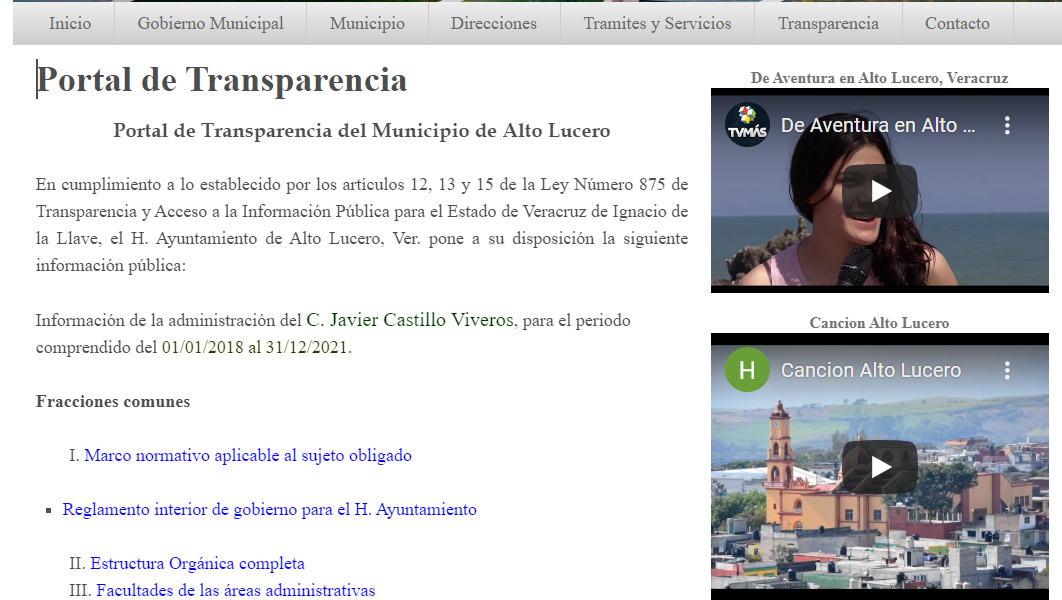 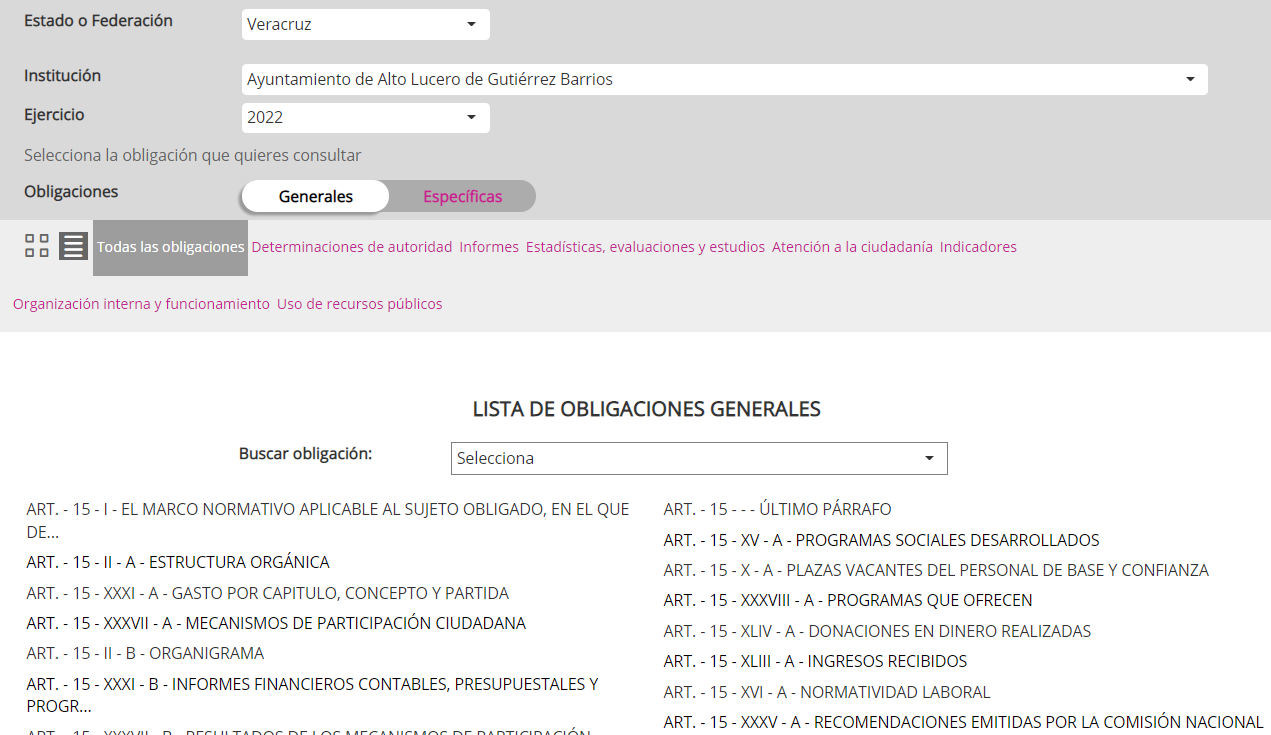 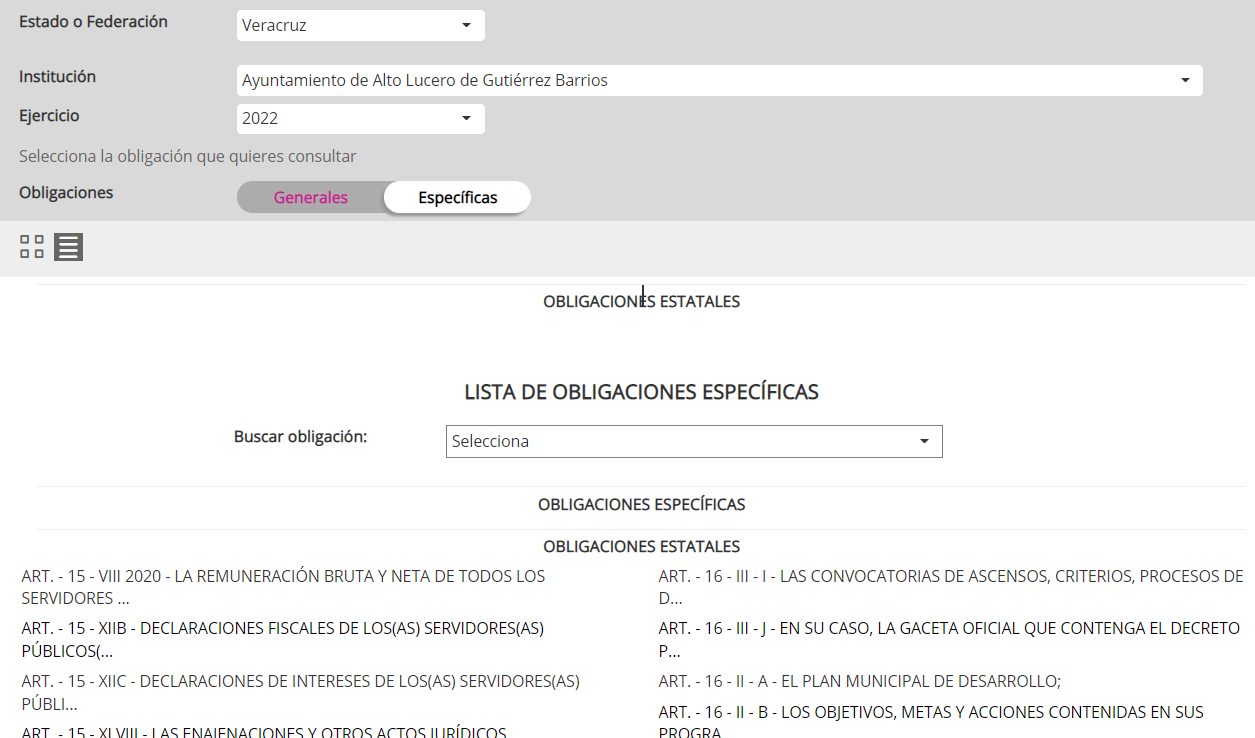 IV. Con fecha treinta y uno de mayo de dos mil veintidós, se concluyó la revisión de las  obligaciones de transparencia comunes y específicas del primer trimestre del año dos mil veintidós en el Portal de Internet y en la Plataforma Nacional de Transparencia del Sujeto Obligado. C O N S I D E R A N D O S1. La Dirección de Capacitación y Vinculación Ciudadana es competente para emitir el presente dictamen de conformidad con lo establecido en los artículos 29, 30, 31, 32, 106 fracciones VIII, IX y X de la Ley número 875 de Transparencia y Acceso a la Información Pública del Estado de Veracruz; 43 fracción VI y 46 fracciones VI y VII del Reglamento Interior del Instituto Veracruzano de Acceso a la Información y Protección de Datos Personales; Décimo Primero de los Lineamientos Técnicos Generales para la publicación, homologación y estandarización de la información de las obligaciones establecidas en el Título Quinto y en la fracción IV del artículo 31 de la Ley General de Transparencia y Acceso a la Información Pública, publicado en el Diario Oficial de la Federación el veintiocho de diciembre de dos mil veinte; Décimo Segundo de los Lineamientos Generales para la publicación de la información establecida en la Ley número 875 de Transparencia y Acceso a la Información Pública para el Estado de Veracruz de Ignacio de la Llave, aprobados mediante el Acuerdo ODG/SE-17/26/03/2021, publicados en la Gaceta Oficial del Estado el treinta y uno de marzo de dos mil veintiuno; 10, 11 y 12 de los Lineamientos que establecen el procedimiento de verificación y seguimiento del cumplimiento de las obligaciones de transparencia que deben publicar los Sujetos Obligados del Estado de Veracruz de Ignacio de la Llave en los Portales de Internet y en la Plataforma Nacional de Transparencia, aprobados mediante el Acuerdo ODG/SE-41/26/06/2020, publicados en la Gaceta Oficial del Estado el quince de julio de dos mil veinte.2. Que el Índice Global de Cumplimiento en Portales de Transparencia (IGCPT) puede asumir valores de 0 (cero) a 100 (cien) puntos; en dicha escala, el valor mínimo representa un incumplimiento total de las obligaciones de transparencia correspondientes; valores superiores a 0 (cero) puntos y de hasta 59.99 (cincuenta y nueve punto noventa y nueve) puntos, representa un grado de incumplimiento parcial de las obligaciones; valores iguales o superiores a 60 (sesenta) puntos y menores a 80 (ochenta puntos) representan un cumplimiento parcial bajo; valores iguales o superiores 80 (ochenta) puntos y menores a 100 (cien) puntos representan un cumplimiento parcial medio de las obligaciones mínimas; en tanto que, el puntaje más alto representa el cumplimiento total de las obligaciones previstas por la Ley de Transparencia y Acceso a la Información Pública para el Estado de Veracruz de Ignacio de la Llave con relación a la Ley General de Transparencia y Acceso a la Información Pública; como se ejemplifica en la siguiente gráfica:3. Bajo esta óptica y con la finalidad de corroborar que la publicación y la actualización de la información del primer trimestre del año dos mil veintidós se encuentren de conformidad con los elementos de forma, términos, plazos y formatos establecidos en los  Lineamientos Técnicos Generales y en los Lineamientos Generales Locales, se revisó la información publicada en el Portal de Internet y en la Plataforma Nacional de Transparencia del Sujeto Obligado, siendo que los resultados obtenidos se precisan en la Memoria Técnica de Verificación, la cual se adjunta al presente como parte integrante del mismo.De esta manera, conforme a la verificación realizada al Sujeto Obligado citado al rubro obtuvo un puntaje del setenta y siete punto cincuenta y tres por ciento 77.53% del Índice Global de Cumplimiento en Portales de Transparencia.En virtud de lo anterior, resulta procedente emitir el siguiente:D I C T A M E NPRIMERO. El Sujeto Obligado cumplió parcialmente bajo con la publicación y actualización de la información concerniente a sus obligaciones de transparencia comunes y específicas establecidas en la Ley General de Transparencia y Acceso a la Información Pública y en la Ley número 875 de Transparencia y Acceso a la Información Pública del Estado de Veracruz.SEGUNDO. Con fundamento en los artículos 88 fracción II de la Ley General de Transparencia y Acceso a la Información Pública; 32 fracción II de la Ley número 875 de Transparencia y Acceso a la Información Pública del Estado de Veracruz; 16, 18 y 19 de los Lineamientos de Verificación; tal y como se advierte en la Memoria Técnica de Verificación, el Sujeto Obligado debe cumplir con los requerimientos que se formulan de conformidad con lo siguiente:Requerimientos derivados de la verificación de las obligaciones de transparencia establecidas en la Ley General de Transparencia y Acceso a la Información PúblicaRequerimientos derivados de la verificación de las obligaciones de transparencia establecidas en la Ley número 875 de Transparencia y Acceso a la Información Pública del Estado de Veracruz de Ignacio de la LlaveTERCERO. Notifíquese al Titular de la Unidad de Transparencia del Ayuntamiento de Alto Lucero de Gutiérrez Barrios, para que, dentro del plazo de diez días hábiles, contados a partir del día hábil siguiente al de la notificación del presente dictamen, atienda los requerimientos contenidos en la Memoria Técnica de Verificación descritas en el numeral SEGUNDO del presente dictamen, de conformidad a los artículos 88 fracción II de la Ley General de Transparencia y Acceso a la Información Pública; 32 fracción II de la Ley número 875 de Transparencia y Acceso a la Información Pública del Estado de Veracruz; 16, 18 y 19 de los Lineamientos de Verificación.CUARTO. Se solicita al Titular de la Unidad de Transparencia del Ayuntamiento de Alto Lucero de Gutiérrez Barrios, para que, al día hábil siguiente de transcurrido el plazo establecido en el punto anterior, informe a este Instituto por medio oficialía de partes, o en su caso, a las direcciones de correo electrónico siguientes: direcciondecapacitacion.ivai@outlook.com y contacto@verivai.org.mx, el nombre y cargo del responsable de publicar la información de sus áreas administrativas, así como, las de su superior jerárquico.QUINTO. Se hace del conocimiento al Titular de la Unidad de Transparencia del Ayuntamiento de Alto Lucero de Gutiérrez Barrios que, en caso de no solventar los requerimientos, se procederá en términos de lo previsto en el artículo 88 penúltimo párrafo de la Ley General de Transparencia y Acceso a la Información Pública; 32 penúltimo párrafo de la Ley número 875 de Transparencia y Acceso a la Información Pública del Estado de Veracruz; 20, 21 y 22 de los Lineamientos de Verificación, se notificaría a su Superior Jerárquico, a efecto de que, den cumplimiento y atención adecuada al presente dictamen. Asimismo, podría hacerse acreedor a la imposición de una medida de apremio, de conformidad con lo señalado en los artículos 198 y 201 de la Ley General de Transparencia y Acceso a la Información Pública; con relación a los artículos armonizados 242 y 252 de la Ley número 875 de Transparencia y Acceso a la Información Pública del Estado de Veracruz.Lo anterior, con independencia de que, en su caso, se podrían configurar las causas de sanción establecidas en las fracciones II y XIV del artículo 257 de la Ley número 875 de Transparencia y Acceso a la Información Pública del Estado de VeracruzSEXTO. Notifíquese el presente dictamen al Ayuntamiento de Alto Lucero de Gutiérrez Barrios, por medio del sistema de notificaciones electrónicas, dentro de los tres días hábiles siguientes a su aprobación, con fundamento en el artículo 15 de los Lineamientos de Verificación.Así lo dictaminó, la Licenciada Irma Domínguez Hernández, Directora de Capacitación y Vinculación Ciudadana del Instituto Veracruzano de Acceso a la Información y Protección de Datos Personales.Irma Domínguez HernándezDirectora de Capacitación y Vinculación CiudadanaInstituto Veracruzano de Acceso a la Información y Protección de Datos Personales.IGCPTDEHASTAIncumplimiento total00Incumplimiento parcial159.99Cumplimiento parcial bajo6079.99Cumplimiento parcial medio8099.99Cumplimiento total100100Art. 70 - Fracción VI. Indicadores de resultadosArt. 70 - Fracción VI. Indicadores de resultadosArt. 70 - Fracción VI. Indicadores de resultadosArt. 70 - Fracción VI. Indicadores de resultadosArt. 70 - Fracción VI. Indicadores de resultadosCriterioValoraciónTipoObservaciones, Recomendaciones y/o RequerimientosCriterio 1. Ejercicio0.5RequerimientoEn este criterio se indica que el registro contiene nota no fundada, ni motivada, justificando la carencia de información, incumple con los Lineamientos Técnicos Generales. Se le requiere al sujeto obligado cumplir con la información pública.Criterio 2. Periodo que se informa (fecha de inicio y fecha de término con el formato día/mes/año)0.5RequerimientoEn este criterio se indica que el registro contiene nota no fundada, ni motivada, justificando la carencia de información, incumple con los Lineamientos Técnicos Generales. Se le requiere al sujeto obligado cumplir con la información pública.Criterio 3. Nombre del programa o concepto al que corresponde el indicador0.5RequerimientoEn este criterio se indica que el registro contiene nota no fundada, ni motivada, justificando la carencia de información, incumple con los Lineamientos Técnicos Generales. Se le requiere al sujeto obligado cumplir con la información pública.Criterio 4. Descripción breve y clara de cada objetivo institucional0.5RequerimientoEn este criterio se indica que el registro contiene nota no fundada, ni motivada, justificando la carencia de información, incumple con los Lineamientos Técnicos Generales. Se le requiere al sujeto obligado cumplir con la información pública.Criterio 5. Nombre del(os) indicador(es)0.5RequerimientoEn este criterio se indica que el registro contiene nota no fundada, ni motivada, justificando la carencia de información, incumple con los Lineamientos Técnicos Generales. Se le requiere al sujeto obligado cumplir con la información pública.Criterio 6. Dimensión(es) a medir. Por ejemplo: eficacia, eficiencia, calidad y economía0.5RequerimientoEn este criterio se indica que el registro contiene nota no fundada, ni motivada, justificando la carencia de información, incumple con los Lineamientos Técnicos Generales. Se le requiere al sujeto obligado cumplir con la información pública.Criterio 7. Definición del indicador, es decir, explicación breve y clara respecto de lo que éste debe medir0.5RequerimientoEn este criterio se indica que el registro contiene nota no fundada, ni motivada, justificando la carencia de información, incumple con los Lineamientos Técnicos Generales. Se le requiere al sujeto obligado cumplir con la información pública.Criterio 8. Método de cálculo con las variables que intervienen en la fórmula, se deberá incluir el significado de las siglas y/o abreviaturas0.5RequerimientoEn este criterio se indica que el registro contiene nota no fundada, ni motivada, justificando la carencia de información, incumple con los Lineamientos Técnicos Generales. Se le requiere al sujeto obligado cumplir con la información pública.Criterio 9. Unidad de medida0.5RequerimientoEn este criterio se indica que el registro contiene nota no fundada, ni motivada, justificando la carencia de información, incumple con los Lineamientos Técnicos Generales. Se le requiere al sujeto obligado cumplir con la información pública.Criterio 10. Frecuencia de medición0.5RequerimientoEn este criterio se indica que el registro contiene nota no fundada, ni motivada, justificando la carencia de información, incumple con los Lineamientos Técnicos Generales. Se le requiere al sujeto obligado cumplir con la información pública.Criterio 11. Línea base (Punto de partida para evaluar y dar seguimiento al indicador)0.5RequerimientoEn este criterio se indica que el registro contiene nota no fundada, ni motivada, justificando la carencia de información, incumple con los Lineamientos Técnicos Generales. Se le requiere al sujeto obligado cumplir con la información pública.Criterio 12. Metas programadas0.5RequerimientoEn este criterio se indica que el registro contiene nota no fundada, ni motivada, justificando la carencia de información, incumple con los Lineamientos Técnicos Generales. Se le requiere al sujeto obligado cumplir con la información pública.Criterio 13. Metas ajustadas que existan, en su caso0.5RequerimientoEn este criterio se indica que el registro contiene nota no fundada, ni motivada, justificando la carencia de información, incumple con los Lineamientos Técnicos Generales. Se le requiere al sujeto obligado cumplir con la información pública.Criterio 14. Avance de metas0.5RequerimientoEn este criterio se indica que el registro contiene nota no fundada, ni motivada, justificando la carencia de información, incumple con los Lineamientos Técnicos Generales. Se le requiere al sujeto obligado cumplir con la información pública.Criterio 15. Sentido del indicador (catálogo): Ascendente/Descendente0.5RequerimientoEn este criterio se indica que el registro contiene nota no fundada, ni motivada, justificando la carencia de información, incumple con los Lineamientos Técnicos Generales. Se le requiere al sujeto obligado cumplir con la información pública.Criterio 16. Fuentes de información (especificar la fuente de información que alimenta al indicador, por lo menos integrando: nombre de ésta e institución responsable de la fuente)0.5RequerimientoEn este criterio se indica que el registro contiene nota no fundada, ni motivada, justificando la carencia de información, incumple con los Lineamientos Técnicos Generales. Se le requiere al sujeto obligado cumplir con la información pública.Criterio 17. Periodo de actualización de la información: trimestral 0.5RequerimientoEn este criterio se indica que el registro contiene nota no fundada, ni motivada, justificando la carencia de información, incumple con los Lineamientos Técnicos Generales. Se le requiere al sujeto obligado cumplir con la información pública.Criterio 18. La información publicada deberá estar actualizada al periodo que corresponde de acuerdo con la Tabla de actualización y conservación de la información0.5RequerimientoEn este criterio se indica que el registro contiene nota no fundada, ni motivada, justificando la carencia de información, incumple con los Lineamientos Técnicos Generales. Se le requiere al sujeto obligado cumplir con la información pública.Criterio 19. Conservar en el sitio de Internet y a través de la Plataforma Nacional la información de acuerdo con la Tabla de actualización y conservación de la información0.5RequerimientoEn este criterio se indica que el registro contiene nota no fundada, ni motivada, justificando la carencia de información, incumple con los Lineamientos Técnicos Generales. Se le requiere al sujeto obligado cumplir con la información pública.Criterio 20. Área(s) responsable(s) que genera(n), posee(n), publica(n) y/o actualiza(n)la información  0.5RequerimientoEn este criterio se indica que el registro contiene nota no fundada, ni motivada, justificando la carencia de información, incumple con los Lineamientos Técnicos Generales. Se le requiere al sujeto obligado cumplir con la información pública.Criterio 21. Fecha de actualización de la información publicada con el formato día/mes/año  0.5RequerimientoEn este criterio se indica que el registro contiene nota no fundada, ni motivada, justificando la carencia de información, incumple con los Lineamientos Técnicos Generales. Se le requiere al sujeto obligado cumplir con la información pública.Criterio 22. Fecha de validación de la información publicada con el formato día/mes/año  0.5RequerimientoEn este criterio se indica que el registro contiene nota no fundada, ni motivada, justificando la carencia de información, incumple con los Lineamientos Técnicos Generales. Se le requiere al sujeto obligado cumplir con la información pública.Criterio 23. Nota. Este criterio se cumple en caso de que sea necesario que el sujeto obligado incluya alguna aclaración relativa a la información publicada y/o explicación por la falta de información0.5RequerimientoEn este criterio se indica que el registro contiene nota no fundada, ni motivada, justificando la carencia de información, incumple con los Lineamientos Técnicos Generales. Se le requiere al sujeto obligado cumplir con la información pública.Criterio 24. La información publicada se organiza mediante el formato 6, en el que se incluyen todos los campos especificados en los criterios sustantivos de contenido0.5RequerimientoEn este criterio se indica que el registro contiene nota no fundada, ni motivada, justificando la carencia de información, incumple con los Lineamientos Técnicos Generales. Se le requiere al sujeto obligado cumplir con la información pública.Criterio 25. El soporte de la información permite su reutilización0.5RequerimientoEn este criterio se indica que el registro contiene nota no fundada, ni motivada, justificando la carencia de información, incumple con los Lineamientos Técnicos Generales. Se le requiere al sujeto obligado cumplir con la información pública.Art. 70 - Fracción XVII. La información curricular desde el nivel de jefe de departamento o equivalente hasta el titular del sujeto obligado, así como, en su caso, las sanciones administrativas de que haya sido objetoArt. 70 - Fracción XVII. La información curricular desde el nivel de jefe de departamento o equivalente hasta el titular del sujeto obligado, así como, en su caso, las sanciones administrativas de que haya sido objetoArt. 70 - Fracción XVII. La información curricular desde el nivel de jefe de departamento o equivalente hasta el titular del sujeto obligado, así como, en su caso, las sanciones administrativas de que haya sido objetoArt. 70 - Fracción XVII. La información curricular desde el nivel de jefe de departamento o equivalente hasta el titular del sujeto obligado, así como, en su caso, las sanciones administrativas de que haya sido objetoArt. 70 - Fracción XVII. La información curricular desde el nivel de jefe de departamento o equivalente hasta el titular del sujeto obligado, así como, en su caso, las sanciones administrativas de que haya sido objetoCriterioValoraciónTipoObservaciones, Recomendaciones y/o RequerimientosCriterio 13. Hipervínculo al documento que contenga la información relativa a la trayectoria del (la) servidor(a) público(a), que deberá contener, además de los datos mencionados en los criterios anteriores, información adicional respecto a la trayectoria académica, profesional o laboral que acredite su capacidad y habilidades o pericia para ocupar el cargo público0RequerimientoEn este criterio se indica que el registro no contiene información, incumple con los Lineamientos Técnicos Generales. Se le require al sujeto obligado cumplir con la información pública.Criterio 14. Cuenta con sanciones administrativas definitivas aplicadas por la autoridad competente (catálogo): Sí/No0RequerimientoEn este criterio se indica que el registro no contiene información, incumple con los Lineamientos Técnicos Generales. Se le require al sujeto obligado cumplir con la información pública.Criterio 15. Hipervínculo a la resolución donde se observe la aprobación de la sanción0RequerimientoEn este criterio se indica que el registro no contiene información, incumple con los Lineamientos Técnicos Generales. Se le require al sujeto obligado cumplir con la información pública.Criterio 22. Nota. Este criterio se cumple en caso de que sea necesario que el sujeto obligado incluya alguna aclaración relativa a la información publicada y/o explicación por la falta de información 0RequerimientoEn este criterio se indica que el registro no contiene nota, justificando la carencia de información en algunos criterios, incumple con los Lineamientos Técnicos Genarerles. Se le requiere al sujero obligado cumplir con la información pública.Art. 70 - Fracción XIX. Los servicios que ofrecen señalando los requisitos para acceder a ellosArt. 70 - Fracción XIX. Los servicios que ofrecen señalando los requisitos para acceder a ellosArt. 70 - Fracción XIX. Los servicios que ofrecen señalando los requisitos para acceder a ellosArt. 70 - Fracción XIX. Los servicios que ofrecen señalando los requisitos para acceder a ellosArt. 70 - Fracción XIX. Los servicios que ofrecen señalando los requisitos para acceder a ellosCriterioValoraciónTipoObservaciones, Recomendaciones y/o RequerimientosCriterio 10. Hipervínculo al/los formato(s) respectivo(s) publicado(s) en medio de difusión Oficial0.5RequerimientoEn este criterio se indica que el registro no contiene información, y no se justifica con nota, incumple con los Lineamientos Técnicos Generales. Se le requiere al sujeto obligado cumplir con la información pública.Criterio 11. Última fecha de publicación del formato en el medio de difusión oficial 0.5RequerimientoEn este criterio se indica que el registro no contiene información, y no se justifica con nota, incumple con los Lineamientos Técnicos Generales. Se le requiere al sujeto obligado cumplir con la información pública.Criterio 23. Monto de los derechos o aprovechamientos aplicables, en su caso, o la forma de determinar dicho monto, así como las alternativas para realizar el pago. En su caso, especificar que es gratuito0.5RequerimientoEn este criterio se indica que el registro no contiene información, y no se justifica con nota, incumple con los Lineamientos Técnicos Generales. Se le requiere al sujeto obligado cumplir con la información pública.Criterio 27 . Derechos del usuario ante la negativa y/o falta en la prestación del servicio0.5RequerimientoEn este criterio se indica que el registro no contiene información, y no se justifica con nota, incumple con los Lineamientos Técnicos Generales. Se le requiere al sujeto obligado cumplir con la información pública.Criterio 29. Información adicional del servicio, en su caso0.5RequerimientoEn este criterio se indica que el registro no contiene información, y no se justifica con nota, incumple con los Lineamientos Técnicos Generales. Se le requiere al sujeto obligado cumplir con la información pública.Criterio 36. Hipervínculo al Catálogo Nacional de Regulaciones, Tramites y Servicios  o al sistema homólogo en la materia0.5RequerimientoEn este criterio se indica que el registro no contiene información, y no se justifica con nota, incumple con los Lineamientos Técnicos Generales. Se le requiere al sujeto obligado cumplir con la información pública.Criterio 43. Nota. Este criterio se cumple en caso de que sea necesario que el sujeto obligado incluya alguna aclaración relativa a la información publicada y/o explicación por la falta de información0.5RequerimientoEn este criterio se indica que el registro, contiene nota la cual no justifica la carencia de la información, incumple con los Lineamientos Técnicos Generales. Se le requiere al sujeto obligado cumplir con la informaciónpública.Art. 70 - Fracción XXVII. Concesiones, contratos, convenios, permisos, licencias o autorizaciones otorgadosArt. 70 - Fracción XXVII. Concesiones, contratos, convenios, permisos, licencias o autorizaciones otorgadosArt. 70 - Fracción XXVII. Concesiones, contratos, convenios, permisos, licencias o autorizaciones otorgadosArt. 70 - Fracción XXVII. Concesiones, contratos, convenios, permisos, licencias o autorizaciones otorgadosArt. 70 - Fracción XXVII. Concesiones, contratos, convenios, permisos, licencias o autorizaciones otorgadosCriterioValoraciónTipoObservaciones, Recomendaciones y/o RequerimientosCriterio 5. Objeto (la finalidad con la que se realizó el acto jurídico)0.5RequerimientoEn este criterio se indica que el registro no contiene información, y no se justifica con nota, incumple con los Lineamientos Técnicos Generales. Se le requiere al sujeto obligado cumplir con la información públicaArt. 70 - Fracción XXXII. Padrón proveedores y contratistasArt. 70 - Fracción XXXII. Padrón proveedores y contratistasArt. 70 - Fracción XXXII. Padrón proveedores y contratistasArt. 70 - Fracción XXXII. Padrón proveedores y contratistasCriterioValoraciónTipoObservaciones, Recomendaciones y/o RequerimientosCriterio 1. Ejercicio0.5RequerimientoEn este criterio se indica que el registro no contiene nota, justificando la carencia de información en algunos criterios, incumple con los Lineamientos Técnico Generales. Se le requiere al sujeto obligado cumplir con la información pública.Criterio 2. Periodo que se informa (fecha de inicio y fecha de término con el formato día/mes/año)0.5RequerimientoEn este criterio se indica que el registro no contiene nota, justificando la carencia de información en algunos criterios, incumple con los Lineamientos Técnico Generales. Se le requiere al sujeto obligado cumplir con la información pública.Criterio 3. Personería jurídica del proveedor o contratista (catálogo): Persona física/Persona moral0.5RequerimientoEn este criterio se indica que el registro no contiene nota, justificando la carencia de información en algunos criterios, incumple con los Lineamientos Técnico Generales. Se le requiere al sujeto obligado cumplir con la información pública.Criterio 4. Nombre (nombre[s], primer apellido, segundo apellido), denominación o razón social del proveedor o contratista0.5RequerimientoEn este criterio se indica que el registro no contiene nota, justificando la carencia de información en algunos criterios, incumple con los Lineamientos Técnico Generales. Se le requiere al sujeto obligado cumplir con la información pública.Criterio 5. Estratificación, por ejemplo, Micro empresa, pequeña empresa, mediana empresa0.5RequerimientoEn este criterio se indica que el registro no contiene nota, justificando la carencia de información en algunos criterios, incumple con los Lineamientos Técnico Generales. Se le requiere al sujeto obligado cumplir con la información pública.Criterio 6. Origen del proveedor o contratista (catálogo): Nacional/Extranjero0.5RequerimientoEn este criterio se indica que el registro no contiene nota, justificando la carencia de información en algunos criterios, incumple con los Lineamientos Técnico Generales. Se le requiere al sujeto obligado cumplir con la información pública.Criterio 7. País de origen si la empresa es una filial extranjera0.5RequerimientoEn este criterio se indica que el registro no contiene nota, justificando la carencia de información en algunos criterios, incumple con los Lineamientos Técnico Generales. Se le requiere al sujeto obligado cumplir con la información pública.Criterio 8. Registro Federal de Contribuyentes (RFC) de la persona física o moral con homoclave incluida, emitido por el Servicio de Administración Tributaria (SAT). En el caso de personas morales son 12 caracteres y en el de personas físicas 13.0.5RequerimientoEn este criterio se indica que el registro no contiene nota, justificando la carencia de información en algunos criterios, incumple con los Lineamientos Técnico Generales. Se le requiere al sujeto obligado cumplir con la información pública.Criterio 9. Entidad federativa de la persona física o moral (catálogo)0.5RequerimientoEn este criterio se indica que el registro no contiene nota, justificando la carencia de información en algunos criterios, incumple con los Lineamientos Técnico Generales. Se le requiere al sujeto obligado cumplir con la información pública.Criterio 10. El proveedor o contratista realiza subcontrataciones (catálogo): Sí / No0.5RequerimientoEn este criterio se indica que el registro no contiene nota, justificando la carencia de información en algunos criterios, incumple con los Lineamientos Técnico Generales. Se le requiere al sujeto obligado cumplir con la información pública.Criterio 11. Actividad económica de la empresa. Especificar la actividad económica de la empresa usando como referencia la clasificación que se maneja en el Directorio Estadístico Nacional de Unidades Económicas. Por ejemplo: Servicios Inmobiliarios y de alquiler de bienes muebles e intangibles, Servicios inmobiliarios, Alquiler de automóviles, camiones y otros trasportes terrestres; Alquiler de automóviles sin chofer0.5RequerimientoEn este criterio se indica que el registro no contiene nota, justificando la carencia de información en algunos criterios, incumple con los Lineamientos Técnico Generales. Se le requiere al sujeto obligado cumplir con la información pública.Criterio 12. Domicilio fiscal de la empresa (tipo de vialidad [catálogo], nombre de vialidad [calle], número exterior, número interior [en su caso], Tipo de asentamiento humano [catálogo], nombre de asentamiento humano [colonia], clave de la localidad, nombre de la localidad, clave del municipio, nombre del municipio o delegación, clave de la entidad federativa, nombre de la entidad federativa [catálogo], código postal), es decir, el proporcionado ante el SAT0.5RequerimientoEn este criterio se indica que el registro no contiene nota, justificando la carencia de información en algunos criterios, incumple con los Lineamientos Técnico Generales. Se le requiere al sujeto obligado cumplir con la información pública.Criterio 13. Domicilio en el extranjero. En caso de que el proveedor o contratista sea de otro país, se deberá incluir el domicilio el cual deberá incluir por lo menos: país, ciudad, calle y número0.5RequerimientoEn este criterio se indica que el registro no contiene nota, justificando la carencia de información en algunos criterios, incumple con los Lineamientos Técnico Generales. Se le requiere al sujeto obligado cumplir con la información pública.Criterio 14. Nombre del representante legal de la empresa, es decir, la persona que posee facultades legales para representarla0.5RequerimientoEn este criterio se indica que el registro no contiene nota, justificando la carencia de información en algunos criterios, incumple con los Lineamientos Técnico Generales. Se le requiere al sujeto obligado cumplir con la información pública.Criterio 15. Datos de contacto: teléfono, en su caso extensión 0.5RequerimientoEn este criterio se indica que el registro no contiene nota, justificando la carencia de información en algunos criterios, incumple con los Lineamientos Técnico Generales. Se le requiere al sujeto obligado cumplir con la información pública.Criterio 16. Correo electrónico, siempre y cuando éstos hayan sido proporcionados por la empresa0.5RequerimientoEn este criterio se indica que el registro no contiene nota, justificando la carencia de información en algunos criterios, incumple con los Lineamientos Técnico Generales. Se le requiere al sujeto obligado cumplir con la información pública.Criterio 17. Tipo de acreditación legal que posee o, en su caso, señalar que no se cuenta con uno0.5RequerimientoEn este criterio se indica que el registro no contiene nota, justificando la carencia de información en algunos criterios, incumple con los Lineamientos Técnico Generales. Se le requiere al sujeto obligado cumplir con la información pública.Criterio 18. Dirección electrónica que corresponda a la página web del proveedor o contratista0.5RequerimientoEn este criterio se indica que el registro no contiene nota, justificando la carencia de información en algunos criterios, incumple con los Lineamientos Técnico Generales. Se le requiere al sujeto obligado cumplir con la información pública.Criterio 19. Teléfono oficial del proveedor o contratista0.5RequerimientoEn este criterio se indica que el registro no contiene nota, justificando la carencia de información en algunos criterios, incumple con los Lineamientos Técnico Generales. Se le requiere al sujeto obligado cumplir con la información pública.Criterio 20. Correo electrónico comercial del proveedor o contratista0.5RequerimientoEn este criterio se indica que el registro no contiene nota, justificando la carencia de información en algunos criterios, incumple con los Lineamientos Técnico Generales. Se le requiere al sujeto obligado cumplir con la información pública.Criterio 21. Hipervínculo al registro electrónico de proveedores y contratistas que, en su caso, corresponda0.5RequerimientoEn este criterio se indica que el registro no contiene nota, justificando la carencia de información en algunos criterios, incumple con los Lineamientos Técnico Generales. Se le requiere al sujeto obligado cumplir con la información pública.Criterio 22. Hipervínculo al Directorio de Proveedores y Contratistas Sancionados0.5RequerimientoEn este criterio se indica que el registro no contiene nota, justificando la carencia de información en algunos criterios, incumple con los Lineamientos Técnico Generales. Se le requiere al sujeto obligado cumplir con la información pública.Criterio 23. Periodo de actualización de la información: trimestral0.5RequerimientoEn este criterio se indica que el registro no contiene nota, justificando la carencia de información en algunos criterios, incumple con los Lineamientos Técnico Generales. Se le requiere al sujeto obligado cumplir con la información pública.Criterio 24. La información deberá estar actualizada al periodo que corresponde, de acuerdo con la Tabla de actualización y conservación de la información0.5RequerimientoEn este criterio se indica que el registro no contiene nota, justificando la carencia de información en algunos criterios, incumple con los Lineamientos Técnico Generales. Se le requiere al sujeto obligado cumplir con la información pública.Criterio 25. Conservar en el sitio de Internet y a través de la Plataforma Nacional la información de acuerdo con la Tabla de actualización y conservación de la información0.5RequerimientoEn este criterio se indica que el registro no contiene nota, justificando la carencia de información en algunos criterios, incumple con los Lineamientos Técnico Generales. Se le requiere al sujeto obligado cumplir con la información pública.Criterio 26. Área(s) responsable(s) que genera(n), posee(n), publica(n) y/o actualiza(n) la información 0.5RequerimientoEn este criterio se indica que el registro no contiene nota, justificando la carencia de información en algunos criterios, incumple con los Lineamientos Técnico Generales. Se le requiere al sujeto obligado cumplir con la información pública.Criterio 27. Fecha de actualización de la información publicada con el formato día/mes/año0.5RequerimientoEn este criterio se indica que el registro no contiene nota, justificando la carencia de información en algunos criterios, incumple con los Lineamientos Técnico Generales. Se le requiere al sujeto obligado cumplir con la información pública.Criterio 28. Fecha de validación de la información publicada con el formato día/mes/año0.5RequerimientoEn este criterio se indica que el registro no contiene nota, justificando la carencia de información en algunos criterios, incumple con los Lineamientos Técnico Generales. Se le requiere al sujeto obligado cumplir con la información pública.Criterio 29. Nota. Este criterio se cumple en caso de que sea necesario que el sujeto obligado incluya alguna aclaración relativa a la información publicada y/o explicación por la falta de información0.5RequerimientoEn este criterio se indica que el registro no contiene nota, justificando la carencia de información en algunos criterios, incumple con los Lineamientos Técnico Generales. Se le requiere al sujeto obligado cumplir con la información pública.Criterio 30. La información publicada se organiza mediante el formato 32, en el que se incluyen todos los campos especificados en los criterios sustantivos de contenido0.5RequerimientoEn este criterio se indica que el registro no contiene nota, justificando la carencia de información en algunos criterios, incumple con los Lineamientos Técnico Generales. Se le requiere al sujeto obligado cumplir con la información pública.Criterio 31. El soporte de la información permite su reutilización0.5RequerimientoEn este criterio se indica que el registro no contiene nota, justificando la carencia de información en algunos criterios, incumple con los Lineamientos Técnico Generales. Se le requiere al sujeto obligado cumplir con la información pública.Art. 70 - Fracción XXXIII. Convenios con sectores social  y privadoArt. 70 - Fracción XXXIII. Convenios con sectores social  y privadoArt. 70 - Fracción XXXIII. Convenios con sectores social  y privadoArt. 70 - Fracción XXXIII. Convenios con sectores social  y privadoCriterioValoraciónTipoObservaciones, Recomendaciones y/o RequerimientosCriterio 1. Ejercicio0.5RequerimientoEn este criterio se indica que el registro no contiene nota, justificando la carencia de información en algunos criterios, incumple con los Lineamientos Técnico Generales. Se le requiere al sujeto obligado cumplir con la información pública.Criterio 2. Periodo que se informa (fecha de inicio y fecha de término con el formato día/mes/año)0.5RequerimientoEn este criterio se indica que el registro no contiene nota, justificando la carencia de información en algunos criterios, incumple con los Lineamientos Técnico Generales. Se le requiere al sujeto obligado cumplir con la información pública.Criterio 3. Tipo de convenio (catálogo): de coordinación con el sector social/de coordinación con el sector privado/de concertación con el sector social/de concertación con el sector privado0.5RequerimientoEn este criterio se indica que el registro no contiene nota, justificando la carencia de información en algunos criterios, incumple con los Lineamientos Técnico Generales. Se le requiere al sujeto obligado cumplir con la información pública.Criterio 4. Denominación del convenio0.5RequerimientoEn este criterio se indica que el registro no contiene nota, justificando la carencia de información en algunos criterios, incumple con los Lineamientos Técnico Generales. Se le requiere al sujeto obligado cumplir con la información pública.Criterio 5. Fecha de firma del convenio con el formato día/mes/año0.5RequerimientoEn este criterio se indica que el registro no contiene nota, justificando la carencia de información en algunos criterios, incumple con los Lineamientos Técnico Generales. Se le requiere al sujeto obligado cumplir con la información pública.Criterio 6. Nombre del área(s) responsable(s) de dar seguimiento al convenio0.5RequerimientoEn este criterio se indica que el registro no contiene nota, justificando la carencia de información en algunos criterios, incumple con los Lineamientos Técnico Generales. Se le requiere al sujeto obligado cumplir con la información pública.Criterio 7. Con quién se celebra el convenio nombre(s), primer apellido, segundo apellido en caso de persona física; razón social si es persona moral0.5RequerimientoEn este criterio se indica que el registro no contiene nota, justificando la carencia de información en algunos criterios, incumple con los Lineamientos Técnico Generales. Se le requiere al sujeto obligado cumplir con la información pública.Criterio 8. Objetivo(s) del convenio0.5RequerimientoEn este criterio se indica que el registro no contiene nota, justificando la carencia de información en algunos criterios, incumple con los Lineamientos Técnico Generales. Se le requiere al sujeto obligado cumplir con la información pública.Criterio 9. Fuente de los recursos que se emplearán0.5RequerimientoEn este criterio se indica que el registro no contiene nota, justificando la carencia de información en algunos criterios, incumple con los Lineamientos Técnico Generales. Se le requiere al sujeto obligado cumplir con la información pública.Criterio 10. Descripción y/o monto de los recursos públicos entregados en efectivo, especie o donativos, en su caso 0.5RequerimientoEn este criterio se indica que el registro no contiene nota, justificando la carencia de información en algunos criterios, incumple con los Lineamientos Técnico Generales. Se le requiere al sujeto obligado cumplir con la información pública.Criterio 11. Vigencia del convenio: Inicio y término, ambos datos expresados en el formato día/mes/año. En el caso de la fecha de término se considerará también la opción de registrar la palabra “abierta”, para aquellos casos en que la vigencia de un convenio no se especifique en su texto y, por ende, tenga esta característica0.5RequerimientoEn este criterio se indica que el registro no contiene nota, justificando la carencia de información en algunos criterios, incumple con los Lineamientos Técnico Generales. Se le requiere al sujeto obligado cumplir con la información pública.Criterio 12. Fecha de publicación en el Diario Oficial de la Federación u otro medio homólogo con el formato día/mes/año. Para los casos en que el convenio no hubiere sido publicado por un medio oficial, se contemplará la opción de registrar una nota que señale que no fue publicado en medio oficial0.5RequerimientoEn este criterio se indica que el registro no contiene nota, justificando la carencia de información en algunos criterios, incumple con los Lineamientos Técnico Generales. Se le requiere al sujeto obligado cumplir con la información pública.Criterio 13. Hipervínculo al documento, en su caso a la versión pública o al documento signado, si es que no existe la publicación en periódico oficial0.5RequerimientoEn este criterio se indica que el registro no contiene nota, justificando la carencia de información en algunos criterios, incumple con los Lineamientos Técnico Generales. Se le requiere al sujeto obligado cumplir con la información pública.Criterio 14. Hipervínculo al documento con las modificaciones realizadas, en su caso0.5RequerimientoEn este criterio se indica que el registro no contiene nota, justificando la carencia de información en algunos criterios, incumple con los Lineamientos Técnico Generales. Se le requiere al sujeto obligado cumplir con la información pública.Criterio 15. Periodo de actualización de la información: trimestral0.5RequerimientoEn este criterio se indica que el registro no contiene nota, justificando la carencia de información en algunos criterios, incumple con los Lineamientos Técnico Generales. Se le requiere al sujeto obligado cumplir con la información pública.Criterio 16. La información deberá estar actualizada al periodo que corresponde, de acuerdo con la Tabla de actualización y conservación de la información0.5RequerimientoEn este criterio se indica que el registro no contiene nota, justificando la carencia de información en algunos criterios, incumple con los Lineamientos Técnico Generales. Se le requiere al sujeto obligado cumplir con la información pública.Criterio 17. Conservar en el sitio de Internet y a través de la Plataforma Nacional la información de acuerdo con la Tabla de actualización y conservación de la información0.5RequerimientoEn este criterio se indica que el registro no contiene nota, justificando la carencia de información en algunos criterios, incumple con los Lineamientos Técnico Generales. Se le requiere al sujeto obligado cumplir con la información pública.Criterio 18. Área(s) responsable(s) que genera(n), posee(n), publica(n) y/o actualiza(n) la información 0.5RequerimientoEn este criterio se indica que el registro no contiene nota, justificando la carencia de información en algunos criterios, incumple con los Lineamientos Técnico Generales. Se le requiere al sujeto obligado cumplir con la información pública.Criterio 19. Fecha de actualización de la información publicada con el formato día/mes/año0.5RequerimientoEn este criterio se indica que el registro no contiene nota, justificando la carencia de información en algunos criterios, incumple con los Lineamientos Técnico Generales. Se le requiere al sujeto obligado cumplir con la información pública.Criterio 20. Fecha de validación de la información publicada con el formato día/mes/año0.5RequerimientoEn este criterio se indica que el registro no contiene nota, justificando la carencia de información en algunos criterios, incumple con los Lineamientos Técnico Generales. Se le requiere al sujeto obligado cumplir con la información pública.Criterio 21. Nota. Este criterio se cumple en caso de que sea necesario que el sujeto obligado incluya alguna aclaración relativa a la información publicada y/o explicación por la falta de información 0.5RequerimientoEn este criterio se indica que el registro no contiene nota, justificando la carencia de información en algunos criterios, incumple con los Lineamientos Técnico Generales. Se le requiere al sujeto obligado cumplir con la información pública.Criterio 22. La información publicada se organiza mediante el formato 33, en el que se incluyen todos los campos especificados en los criterios sustantivos de contenido0.5RequerimientoEn este criterio se indica que el registro no contiene nota, justificando la carencia de información en algunos criterios, incumple con los Lineamientos Técnico Generales. Se le requiere al sujeto obligado cumplir con la información pública.Criterio 23. El soporte de la información permite su reutilización0.5RequerimientoEn este criterio se indica que el registro no contiene nota, justificando la carencia de información en algunos criterios, incumple con los Lineamientos Técnico Generales. Se le requiere al sujeto obligado cumplir con la información pública.Art. 70 - Fracción XXXIV. El inventario de bienes muebles e inmuebles en posesión y propiedadArt. 70 - Fracción XXXIV. El inventario de bienes muebles e inmuebles en posesión y propiedadArt. 70 - Fracción XXXIV. El inventario de bienes muebles e inmuebles en posesión y propiedadArt. 70 - Fracción XXXIV. El inventario de bienes muebles e inmuebles en posesión y propiedadArt. 70 - Fracción XXXIV. El inventario de bienes muebles e inmuebles en posesión y propiedadCriterioValoraciónTipoObservaciones, Recomendaciones y/o RequerimientosCriterio 1. Ejercicio0.5RequerimientoEn este criterio se indica que el registro contiene nota no fundada, ni motivada, justificando la carencia de información, incumple con los Lineamientos Técnicos Generales. Se le requiere al sujeto obligado cumplir con la información pública.Criterio 2. Periodo que se informa (fecha de inicio y fecha de término con el formato día/mes/año)0.5RequerimientoEn este criterio se indica que el registro contiene nota no fundada, ni motivada, justificando la carencia de información, incumple con los Lineamientos Técnicos Generales. Se le requiere al sujeto obligado cumplir con la información pública.Criterio 3. Descripción del bien (incluir marca y modelo o, en su caso, señalar si corresponde a una pieza arqueológica, artística, histórica o de otra naturaleza)0.5RequerimientoEn este criterio se indica que el registro contiene nota no fundada, ni motivada, justificando la carencia de información, incumple con los Lineamientos Técnicos Generales. Se le requiere al sujeto obligado cumplir con la información pública.Criterio 4. Código de identificación, en su caso0.5RequerimientoEn este criterio se indica que el registro contiene nota no fundada, ni motivada, justificando la carencia de información, incumple con los Lineamientos Técnicos Generales. Se le requiere al sujeto obligado cumplir con la información pública.Criterio 5. Institución a cargo del bien mueble, en su caso0.5RequerimientoEn este criterio se indica que el registro contiene nota no fundada, ni motivada, justificando la carencia de información, incumple con los Lineamientos Técnicos Generales. Se le requiere al sujeto obligado cumplir con la información pública.Criterio 6. Número de inventario0.5RequerimientoEn este criterio se indica que el registro contiene nota no fundada, ni motivada, justificando la carencia de información, incumple con los Lineamientos Técnicos Generales. Se le requiere al sujeto obligado cumplir con la información pública.Criterio 7. Monto unitario del bien (precio de adquisición o valor contable)0.5RequerimientoEn este criterio se indica que el registro contiene nota no fundada, ni motivada, justificando la carencia de información, incumple con los Lineamientos Técnicos Generales. Se le requiere al sujeto obligado cumplir con la información pública.Criterio 8. Ejercicio 0.5RequerimientoEn este criterio se indica que el registro contiene nota no fundada, ni motivada, justificando la carencia de información, incumple con los Lineamientos Técnicos Generales. Se le requiere al sujeto obligado cumplir con la información pública.Criterio 9 . Periodo que se informa (fecha de inicio y fecha de término con el formato día/mes/año)0.5RequerimientoEn este criterio se indica que el registro contiene nota no fundada, ni motivada, justificando la carencia de información, incumple con los Lineamientos Técnicos Generales. Se le requiere al sujeto obligado cumplir con la información pública.Criterio 10. Descripción del bien0.5RequerimientoEn este criterio se indica que el registro contiene nota no fundada, ni motivada, justificando la carencia de información, incumple con los Lineamientos Técnicos Generales. Se le requiere al sujeto obligado cumplir con la información pública.Criterio 11. Número de inventario 0.5RequerimientoEn este criterio se indica que el registro contiene nota no fundada, ni motivada, justificando la carencia de información, incumple con los Lineamientos Técnicos Generales. Se le requiere al sujeto obligado cumplir con la información pública.Criterio 12. Causa de alta0.5RequerimientoEn este criterio se indica que el registro contiene nota no fundada, ni motivada, justificando la carencia de información, incumple con los Lineamientos Técnicos Generales. Se le requiere al sujeto obligado cumplir con la información pública.Criterio 13. Fecha con el formato día/mes/año 0.5RequerimientoEn este criterio se indica que el registro contiene nota no fundada, ni motivada, justificando la carencia de información, incumple con los Lineamientos Técnicos Generales. Se le requiere al sujeto obligado cumplir con la información pública.Criterio 14. Valor del bien a la fecha  del alta0.5RequerimientoEn este criterio se indica que el registro contiene nota no fundada, ni motivada, justificando la carencia de información, incumple con los Lineamientos Técnicos Generales. Se le requiere al sujeto obligado cumplir con la información pública.Criterio 15. Ejercicio 0.5RequerimientoEn este criterio se indica que el registro contiene nota no fundada, ni motivada, justificando la carencia de información, incumple con los Lineamientos Técnicos Generales. Se le requiere al sujeto obligado cumplir con la información pública.Criterio 16 . Periodo que se informa (fecha de inicio y fecha de término con el formato día/mes/año)0.5RequerimientoEn este criterio se indica que el registro contiene nota no fundada, ni motivada, justificando la carencia de información, incumple con los Lineamientos Técnicos Generales. Se le requiere al sujeto obligado cumplir con la información pública.Criterio 17. Descripción del bien0.5RequerimientoEn este criterio se indica que el registro contiene nota no fundada, ni motivada, justificando la carencia de información, incumple con los Lineamientos Técnicos Generales. Se le requiere al sujeto obligado cumplir con la información pública.Criterio 18. Número de inventario0.5RequerimientoEn este criterio se indica que el registro contiene nota no fundada, ni motivada, justificando la carencia de información, incumple con los Lineamientos Técnicos Generales. Se le requiere al sujeto obligado cumplir con la información pública.Criterio 19. Causa de baja0.5RequerimientoEn este criterio se indica que el registro contiene nota no fundada, ni motivada, justificando la carencia de información, incumple con los Lineamientos Técnicos Generales. Se le requiere al sujeto obligado cumplir con la información pública.Criterio 20. Fecha de baja con el formato día/mes/año0.5RequerimientoEn este criterio se indica que el registro contiene nota no fundada, ni motivada, justificando la carencia de información, incumple con los Lineamientos Técnicos Generales. Se le requiere al sujeto obligado cumplir con la información pública.Criterio 21. Valor del bien a la fecha de la baja0.5RequerimientoEn este criterio se indica que el registro contiene nota no fundada, ni motivada, justificando la carencia de información, incumple con los Lineamientos Técnicos Generales. Se le requiere al sujeto obligado cumplir con la información pública.Criterio 22. Ejercicio0.5RequerimientoEn este criterio se indica que el registro contiene nota no fundada, ni motivada, justificando la carencia de información, incumple con los Lineamientos Técnicos Generales. Se le requiere al sujeto obligado cumplir con la información pública.Criterio 23. Periodo que se informa (fecha de inicio y fecha de término con el formato día/mes/año)0.5RequerimientoEn este criterio se indica que el registro contiene nota no fundada, ni motivada, justificando la carencia de información, incumple con los Lineamientos Técnicos Generales. Se le requiere al sujeto obligado cumplir con la información pública.Criterio 24. Denominación del inmueble, en su caso0.5RequerimientoEn este criterio se indica que el registro contiene nota no fundada, ni motivada, justificando la carencia de información, incumple con los Lineamientos Técnicos Generales. Se le requiere al sujeto obligado cumplir con la información pública.Criterio 25. Institución a cargo del inmueble0.5RequerimientoEn este criterio se indica que el registro contiene nota no fundada, ni motivada, justificando la carencia de información, incumple con los Lineamientos Técnicos Generales. Se le requiere al sujeto obligado cumplir con la información pública.Criterio 26. Domicilio del inmueble (tipo de vialidad [catálogo], nombre de vialidad [calle], número exterior, número interior [en su caso], tipo de asentamiento humano [catálogo], nombre de asentamiento humano [colonia], clave de la localidad, nombre de la localidad, clave del municipio, nombre del municipio o delegación, clave de la entidad federativa, nombre de la entidad federativa [catálogo], código postal)0.5RequerimientoEn este criterio se indica que el registro contiene nota no fundada, ni motivada, justificando la carencia de información, incumple con los Lineamientos Técnicos Generales. Se le requiere al sujeto obligado cumplir con la información pública.Criterio 27. Domicilio en el extranjero. En caso de que el inmueble se ubique en otro país, se deberá incluir el domicilio el cual deberá incluir por lo menos: país, ciudad, calle y número0.5RequerimientoEn este criterio se indica que el registro contiene nota no fundada, ni motivada, justificando la carencia de información, incumple con los Lineamientos Técnicos Generales. Se le requiere al sujeto obligado cumplir con la información pública.Criterio 28. Naturaleza del inmueble (catálogo): Urbana/Rústica (de conformidad con el artículo 66, fracción IV, del Reglamento del Registro Público de la Propiedad Federal)0.5RequerimientoEn este criterio se indica que el registro contiene nota no fundada, ni motivada, justificando la carencia de información, incumple con los Lineamientos Técnicos Generales. Se le requiere al sujeto obligado cumplir con la información pública.Criterio 29. Carácter del monumento (catálogo): Arqueológico/Histórico/Artístico (para el caso de inmuebles que hayan sido declarados monumentos arqueológicos, históricos o artísticos0.5RequerimientoEn este criterio se indica que el registro contiene nota no fundada, ni motivada, justificando la carencia de información, incumple con los Lineamientos Técnicos Generales. Se le requiere al sujeto obligado cumplir con la información pública.Criterio 30. Tipo de inmueble (catálogo): edificación/terreno/mixto0.5RequerimientoEn este criterio se indica que el registro contiene nota no fundada, ni motivada, justificando la carencia de información, incumple con los Lineamientos Técnicos Generales. Se le requiere al sujeto obligado cumplir con la información pública.Criterio 31. Uso del inmueble 0.5RequerimientoEn este criterio se indica que el registro contiene nota no fundada, ni motivada, justificando la carencia de información, incumple con los Lineamientos Técnicos Generales. Se le requiere al sujeto obligado cumplir con la información pública.Criterio 32. Operación que da origen a la propiedad o posesión del inmueble0.5RequerimientoEn este criterio se indica que el registro contiene nota no fundada, ni motivada, justificando la carencia de información, incumple con los Lineamientos Técnicos Generales. Se le requiere al sujeto obligado cumplir con la información pública.Criterio 33. Valor catastral o último avalúo del inmueble0.5RequerimientoEn este criterio se indica que el registro contiene nota no fundada, ni motivada, justificando la carencia de información, incumple con los Lineamientos Técnicos Generales. Se le requiere al sujeto obligado cumplir con la información pública.Criterio 34. Título por el cual se acredite la propiedad o posesión del inmueble por parte del Gobierno Federal, las entidades federativas o los municipios, a la fecha de actualización de la información0.5RequerimientoEn este criterio se indica que el registro contiene nota no fundada, ni motivada, justificando la carencia de información, incumple con los Lineamientos Técnicos Generales. Se le requiere al sujeto obligado cumplir con la información pública.Criterio 35. Hipervínculo al Sistema de Información Inmobiliaria Federal y Paraestatal u homólogo de cada entidad federativa0.5RequerimientoEn este criterio se indica que el registro contiene nota no fundada, ni motivada, justificando la carencia de información, incumple con los Lineamientos Técnicos Generales. Se le requiere al sujeto obligado cumplir con la información pública.Criterio 36. Área de adscripción del servidor público /o toda persona que desempeñe un empleo, cargo o comisión y/o ejerza actos de autoridad (de acuerdo con el catálogo de áreas o puestos que funge como responsable inmobiliario)0.5RequerimientoEn este criterio se indica que el registro contiene nota no fundada, ni motivada, justificando la carencia de información, incumple con los Lineamientos Técnicos Generales. Se le requiere al sujeto obligado cumplir con la información pública.Criterio 37. Ejercicio 0.5RequerimientoEn este criterio se indica que el registro contiene nota no fundada, ni motivada, justificando la carencia de información, incumple con los Lineamientos Técnicos Generales. Se le requiere al sujeto obligado cumplir con la información pública.Criterio 38. Periodo que se informa (fecha de inicio y fecha de término con el formato día/mes/año)0.5RequerimientoEn este criterio se indica que el registro contiene nota no fundada, ni motivada, justificando la carencia de información, incumple con los Lineamientos Técnicos Generales. Se le requiere al sujeto obligado cumplir con la información pública.Criterio 39. Descripción del bien0.5RequerimientoEn este criterio se indica que el registro contiene nota no fundada, ni motivada, justificando la carencia de información, incumple con los Lineamientos Técnicos Generales. Se le requiere al sujeto obligado cumplir con la información pública.Criterio 40. Causa de alta0.5RequerimientoEn este criterio se indica que el registro contiene nota no fundada, ni motivada, justificando la carencia de información, incumple con los Lineamientos Técnicos Generales. Se le requiere al sujeto obligado cumplir con la información pública.Criterio 41. Fecha de alta con el formato día/mes/año 0.5RequerimientoEn este criterio se indica que el registro contiene nota no fundada, ni motivada, justificando la carencia de información, incumple con los Lineamientos Técnicos Generales. Se le requiere al sujeto obligado cumplir con la información pública.Criterio 42. Valor del bien a la fecha del alta0.5RequerimientoEn este criterio se indica que el registro contiene nota no fundada, ni motivada, justificando la carencia de información, incumple con los Lineamientos Técnicos Generales. Se le requiere al sujeto obligado cumplir con la información pública.Criterio 43. Ejercicio 0.5RequerimientoEn este criterio se indica que el registro contiene nota no fundada, ni motivada, justificando la carencia de información, incumple con los Lineamientos Técnicos Generales. Se le requiere al sujeto obligado cumplir con la información pública.Criterio 44 . Periodo que se informa (fecha de inicio y fecha de término con el formato día/mes/año)0.5RequerimientoEn este criterio se indica que el registro contiene nota no fundada, ni motivada, justificando la carencia de información, incumple con los Lineamientos Técnicos Generales. Se le requiere al sujeto obligado cumplir con la información pública.Criterio 45. Descripción del bien0.5RequerimientoEn este criterio se indica que el registro contiene nota no fundada, ni motivada, justificando la carencia de información, incumple con los Lineamientos Técnicos Generales. Se le requiere al sujeto obligado cumplir con la información pública.Criterio 46. Causa de baja0.5RequerimientoEn este criterio se indica que el registro contiene nota no fundada, ni motivada, justificando la carencia de información, incumple con los Lineamientos Técnicos Generales. Se le requiere al sujeto obligado cumplir con la información pública.Criterio 47. Fecha de baja con el formato día/mes/año0.5RequerimientoEn este criterio se indica que el registro contiene nota no fundada, ni motivada, justificando la carencia de información, incumple con los Lineamientos Técnicos Generales. Se le requiere al sujeto obligado cumplir con la información pública.Criterio 48. Valor del inmueble a la fecha de la baja0.5RequerimientoEn este criterio se indica que el registro contiene nota no fundada, ni motivada, justificando la carencia de información, incumple con los Lineamientos Técnicos Generales. Se le requiere al sujeto obligado cumplir con la información pública.Criterio 49. Ejercicio0.5RequerimientoEn este criterio se indica que el registro contiene nota no fundada, ni motivada, justificando la carencia de información, incumple con los Lineamientos Técnicos Generales. Se le requiere al sujeto obligado cumplir con la información pública.Criterio 50. Periodo que se informa (fecha de inicio y fecha de término con el formato día/mes/año)0.5RequerimientoEn este criterio se indica que el registro contiene nota no fundada, ni motivada, justificando la carencia de información, incumple con los Lineamientos Técnicos Generales. Se le requiere al sujeto obligado cumplir con la información pública.Criterio 51. Descripción del bien0.5RequerimientoEn este criterio se indica que el registro contiene nota no fundada, ni motivada, justificando la carencia de información, incumple con los Lineamientos Técnicos Generales. Se le requiere al sujeto obligado cumplir con la información pública.Criterio 52. Actividades a las que se destinará el bien donado (catálogo): Educativas/Culturales/De salud/De investigación científica/De aplicación de nuevas tecnologías/De beneficencia/Prestación de servicios sociales/Ayuda humanitaria/Otra0.5RequerimientoEn este criterio se indica que el registro contiene nota no fundada, ni motivada, justificando la carencia de información, incumple con los Lineamientos Técnicos Generales. Se le requiere al sujeto obligado cumplir con la información pública.Criterio 53. Personería jurídica del donante (catálogo): Persona física/Persona moral0.5RequerimientoEn este criterio se indica que el registro contiene nota no fundada, ni motivada, justificando la carencia de información, incumple con los Lineamientos Técnicos Generales. Se le requiere al sujeto obligado cumplir con la información pública.Criterio 54. En caso de persona física: Nombre (nombre[s], primer apellido, segundo apellido)0.5RequerimientoEn este criterio se indica que el registro contiene nota no fundada, ni motivada, justificando la carencia de información, incumple con los Lineamientos Técnicos Generales. Se le requiere al sujeto obligado cumplir con la información pública.Criterio 55. Tipo de persona moral, en su caso. Por ejemplo: Entidad federativa, Municipio, Institución de salud, Beneficencia o asistencia, Educativa, Cultural, Prestadores de servicios sociales por encargo, Beneficiarios de algún servicio asistencial público, Comunidad agraria y ejido, Entidad que lo necesite para sus fines, Gobierno o institución extranjera, Organización internacional0.5RequerimientoEn este criterio se indica que el registro contiene nota no fundada, ni motivada, justificando la carencia de información, incumple con los Lineamientos Técnicos Generales. Se le requiere al sujeto obligado cumplir con la información pública.Criterio 56. Denominación o razón social del donante0.5RequerimientoEn este criterio se indica que el registro contiene nota no fundada, ni motivada, justificando la carencia de información, incumple con los Lineamientos Técnicos Generales. Se le requiere al sujeto obligado cumplir con la información pública.Criterio 57. Valor de adquisición o valor de inventario del bien donado0.5RequerimientoEn este criterio se indica que el registro contiene nota no fundada, ni motivada, justificando la carencia de información, incumple con los Lineamientos Técnicos Generales. Se le requiere al sujeto obligado cumplir con la información pública.Criterio 58. Fecha de firma del contrato de donación, signado por la autoridad pública o representante legal de la institución donante, así como por el donatario. En su caso, la fecha de publicación del Acuerdo presidencial en el DOF con el formato día/mes/año 0.5RequerimientoEn este criterio se indica que el registro contiene nota no fundada, ni motivada, justificando la carencia de información, incumple con los Lineamientos Técnicos Generales. Se le requiere al sujeto obligado cumplir con la información pública.Criterio 59. Hipervínculo al Acuerdo presidencial respectivo, en el caso de donaciones a gobiernos e instituciones extranjeros o a organizaciones internacionales para ayuda humanitaria o investigación científica0.5RequerimientoEn este criterio se indica que el registro contiene nota no fundada, ni motivada, justificando la carencia de información, incumple con los Lineamientos Técnicos Generales. Se le requiere al sujeto obligado cumplir con la información pública.Criterio 60. Periodo de actualización de la información: semestral; en su caso, 30 días hábiles después de adquirir o dar de baja algún bien0.5RequerimientoEn este criterio se indica que el registro contiene nota no fundada, ni motivada, justificando la carencia de información, incumple con los Lineamientos Técnicos Generales. Se le requiere al sujeto obligado cumplir con la información pública.Criterio 61. La información deberá estar actualizada al periodo que corresponde de acuerdo con la Tabla de actualización y conservación de la información0.5RequerimientoEn este criterio se indica que el registro contiene nota no fundada, ni motivada, justificando la carencia de información, incumple con los Lineamientos Técnicos Generales. Se le requiere al sujeto obligado cumplir con la información pública.Criterio 62. Conservar en el sitio de Internet y a través de la Plataforma Nacional la información de acuerdo con la Tabla de actualización y conservación de la información0.5RequerimientoEn este criterio se indica que el registro contiene nota no fundada, ni motivada, justificando la carencia de información, incumple con los Lineamientos Técnicos Generales. Se le requiere al sujeto obligado cumplir con la información pública.Criterio 63. Área(s) responsable(s) que genera(n), posee(n), publica(n) y/o actualiza(n) la información  0.5RequerimientoEn este criterio se indica que el registro contiene nota no fundada, ni motivada, justificando la carencia de información, incumple con los Lineamientos Técnicos Generales. Se le requiere al sujeto obligado cumplir con la información pública.Criterio 64. Fecha de actualización de la información publicada con el formato día/mes/año0.5RequerimientoEn este criterio se indica que el registro contiene nota no fundada, ni motivada, justificando la carencia de información, incumple con los Lineamientos Técnicos Generales. Se le requiere al sujeto obligado cumplir con la información pública.Criterio 65. Fecha de validación de la información publicada con el formato día/mes/año0.5RequerimientoEn este criterio se indica que el registro contiene nota no fundada, ni motivada, justificando la carencia de información, incumple con los Lineamientos Técnicos Generales. Se le requiere al sujeto obligado cumplir con la información pública.Criterio 66. Nota. Este criterio se cumple en caso de que sea necesario que el sujeto obligado incluya alguna aclaración relativa a la información publicada y/o explicación por la falta de información 0.5RequerimientoEn este criterio se indica que el registro contiene nota no fundada, ni motivada, justificando la carencia de información, incumple con los Lineamientos Técnicos Generales. Se le requiere al sujeto obligado cumplir con la información pública.Criterio 67. La información publicada se organiza mediante los formatos 34a al 34g, en los que se incluyen todos los campos especificados en los criterios sustantivos de contenido0.5RequerimientoEn este criterio se indica que el registro contiene nota no fundada, ni motivada, justificando la carencia de información, incumple con los Lineamientos Técnicos Generales. Se le requiere al sujeto obligado cumplir con la información pública.Criterio 68. El soporte de la información permite su reutilización0.5RequerimientoEn este criterio se indica que el registro contiene nota no fundada, ni motivada, justificando la carencia de información, incumple con los Lineamientos Técnicos Generales. Se le requiere al sujeto obligado cumplir con la información pública.Art. 70 - Fracción XXXV. Recomendaciones  y su atención en materia de derechos humanosArt. 70 - Fracción XXXV. Recomendaciones  y su atención en materia de derechos humanosArt. 70 - Fracción XXXV. Recomendaciones  y su atención en materia de derechos humanosArt. 70 - Fracción XXXV. Recomendaciones  y su atención en materia de derechos humanosArt. 70 - Fracción XXXV. Recomendaciones  y su atención en materia de derechos humanosCriterioValoraciónTipoObservaciones, Recomendaciones y/o RequerimientosCriterio 1. Ejercicio0.5RequerimientoEn este criterio se indica que el registro contiene nota no fundada, ni motivada, justificando la carencia de información, incumple con los Lineamientos Técnicos Generales. Se le requiere al sujeto obligado cumplir con la información pública.Criterio 2. Periodo que se informa (fecha de inicio y fecha de término con el formato día/mes/año)0.5RequerimientoEn este criterio se indica que el registro contiene nota no fundada, ni motivada, justificando la carencia de información, incumple con los Lineamientos Técnicos Generales. Se le requiere al sujeto obligado cumplir con la información pública.Criterio 3. Fecha en la que se recibió la notificación de la recomendación con el formato día/mes/año 0.5RequerimientoEn este criterio se indica que el registro contiene nota no fundada, ni motivada, justificando la carencia de información, incumple con los Lineamientos Técnicos Generales. Se le requiere al sujeto obligado cumplir con la información pública.Criterio 4. Número de recomendación0.5RequerimientoEn este criterio se indica que el registro contiene nota no fundada, ni motivada, justificando la carencia de información, incumple con los Lineamientos Técnicos Generales. Se le requiere al sujeto obligado cumplir con la información pública.Criterio 5. Hecho violatorio (motivo de la recomendación)0.5RequerimientoEn este criterio se indica que el registro contiene nota no fundada, ni motivada, justificando la carencia de información, incumple con los Lineamientos Técnicos Generales. Se le requiere al sujeto obligado cumplir con la información pública.Criterio 6. Tipo de recomendación (catálogo): Recomendación específica/Recomendación general/Recomendación por violaciones graves/Otro tipo0.5RequerimientoEn este criterio se indica que el registro contiene nota no fundada, ni motivada, justificando la carencia de información, incumple con los Lineamientos Técnicos Generales. Se le requiere al sujeto obligado cumplir con la información pública.Criterio 7. Número(s) de expediente(s) y/o quejas cuando así aplique0.5RequerimientoEn este criterio se indica que el registro contiene nota no fundada, ni motivada, justificando la carencia de información, incumple con los Lineamientos Técnicos Generales. Se le requiere al sujeto obligado cumplir con la información pública.Criterio 8. Fecha de solicitud, en su caso, de la opinión no vinculatoria por parte del sujeto obligado a la Unidad responsable para determinar la aceptación o no de la recomendación. La fecha se registrará con el formato día/mes/año 0.5RequerimientoEn este criterio se indica que el registro contiene nota no fundada, ni motivada, justificando la carencia de información, incumple con los Lineamientos Técnicos Generales. Se le requiere al sujeto obligado cumplir con la información pública.Criterio 9. Fecha en la que se recibe la opinión emitida por la Unidad responsable con el formato día/mes/año 0.5RequerimientoEn este criterio se indica que el registro contiene nota no fundada, ni motivada, justificando la carencia de información, incumple con los Lineamientos Técnicos Generales. Se le requiere al sujeto obligado cumplir con la información pública.Criterio 10. Estatus de la recomendación (catálogo): Aceptada/Rechazada0.5RequerimientoEn este criterio se indica que el registro contiene nota no fundada, ni motivada, justificando la carencia de información, incumple con los Lineamientos Técnicos Generales. Se le requiere al sujeto obligado cumplir con la información pública.Criterio 11. Número de oficio, documento o medio oficial mediante el cual se notifica la aceptación o no de la recomendación0.5RequerimientoEn este criterio se indica que el registro contiene nota no fundada, ni motivada, justificando la carencia de información, incumple con los Lineamientos Técnicos Generales. Se le requiere al sujeto obligado cumplir con la información pública.Criterio 12. Hipervínculo al documento (versión pública) de la recomendación0.5RequerimientoEn este criterio se indica que el registro contiene nota no fundada, ni motivada, justificando la carencia de información, incumple con los Lineamientos Técnicos Generales. Se le requiere al sujeto obligado cumplir con la información pública.Criterio 13. Cuando así corresponda, se incluirá la fecha en la cual se solicitó la opinión de la Unidad responsable sobre las acciones y forma de reparar el daño con el formato día/mes/año 0.5RequerimientoEn este criterio se indica que el registro contiene nota no fundada, ni motivada, justificando la carencia de información, incumple con los Lineamientos Técnicos Generales. Se le requiere al sujeto obligado cumplir con la información pública.Criterio 14. Fecha de respuesta de la Unidad responsable con el formato día/mes/año 0.5RequerimientoEn este criterio se indica que el registro contiene nota no fundada, ni motivada, justificando la carencia de información, incumple con los Lineamientos Técnicos Generales. Se le requiere al sujeto obligado cumplir con la información pública.Criterio 15. Acciones realizadas por el sujeto obligado para dar cumplimiento a cada uno de los puntos recomendatorios0.5RequerimientoEn este criterio se indica que el registro contiene nota no fundada, ni motivada, justificando la carencia de información, incumple con los Lineamientos Técnicos Generales. Se le requiere al sujeto obligado cumplir con la información pública.Criterio 16. Dependencias y Entidades Federativas que hayan colaborado para dar cumplimiento a la Recomendación, en su caso0.5RequerimientoEn este criterio se indica que el registro contiene nota no fundada, ni motivada, justificando la carencia de información, incumple con los Lineamientos Técnicos Generales. Se le requiere al sujeto obligado cumplir con la información pública.Criterio 17. Fecha de notificación a la CNDH o al organismo estatal, respecto del cumplimiento dado a cada punto recomendatorio, con el formato día/mes/año 0.5RequerimientoEn este criterio se indica que el registro contiene nota no fundada, ni motivada, justificando la carencia de información, incumple con los Lineamientos Técnicos Generales. Se le requiere al sujeto obligado cumplir con la información pública.Criterio 18. Hipervínculo a la sección del sitio de Internet de la CNDH o del organismos estatal correspondiente, en donde se publique la información de las Recomendaciones0.5RequerimientoEn este criterio se indica que el registro contiene nota no fundada, ni motivada, justificando la carencia de información, incumple con los Lineamientos Técnicos Generales. Se le requiere al sujeto obligado cumplir con la información pública.Criterio 19. Razón de la negativa (motivos y fundamentos)0.5RequerimientoEn este criterio se indica que el registro contiene nota no fundada, ni motivada, justificando la carencia de información, incumple con los Lineamientos Técnicos Generales. Se le requiere al sujeto obligado cumplir con la información pública.Criterio 20. De ser el caso, fecha de comparecencia ante la Cámara de Senadores o en sus recesos, ante la Comisión Permanente, o a las legislaturas de las Entidades Federativas, según corresponda, con el formato día/mes/año 0.5RequerimientoEn este criterio se indica que el registro contiene nota no fundada, ni motivada, justificando la carencia de información, incumple con los Lineamientos Técnicos Generales. Se le requiere al sujeto obligado cumplir con la información pública.Criterio 21. Nombre(s) de los (las) servidores(as) públicos(as), integrantes, miembros del sujeto obligado y/o toda persona que desempeñe un empleo, cargo o comisión y/o ejerza actos de autoridad encargado de comparecer para explicar el motivo de la negativa a las recomendaciones (nombre[s], primer apellido, segundo apellido)0.5RequerimientoEn este criterio se indica que el registro contiene nota no fundada, ni motivada, justificando la carencia de información, incumple con los Lineamientos Técnicos Generales. Se le requiere al sujeto obligado cumplir con la información pública.Criterio 22. Hipervínculo a la minuta de la comparecencia, en su caso0.5RequerimientoEn este criterio se indica que el registro contiene nota no fundada, ni motivada, justificando la carencia de información, incumple con los Lineamientos Técnicos Generales. Se le requiere al sujeto obligado cumplir con la información pública.Criterio 23. Determinación o respuesta de la CNDH u organismos públicos locales, previa consulta con los órganos legislativos, ante la negativa de la autoridad responsable0.5RequerimientoEn este criterio se indica que el registro contiene nota no fundada, ni motivada, justificando la carencia de información, incumple con los Lineamientos Técnicos Generales. Se le requiere al sujeto obligado cumplir con la información pública.Criterio 24. Fecha de notificación, al sujeto obligado, de la determinación de la CNDH u organismo público local, con el formato día/mes/año 0.5RequerimientoEn este criterio se indica que el registro contiene nota no fundada, ni motivada, justificando la carencia de información, incumple con los Lineamientos Técnicos Generales. Se le requiere al sujeto obligado cumplir con la información pública.Criterio 25. Hipervínculo al oficio, documento oficial o medio por el cual se notifica la determinación de la CNDH0.5RequerimientoEn este criterio se indica que el registro contiene nota no fundada, ni motivada, justificando la carencia de información, incumple con los Lineamientos Técnicos Generales. Se le requiere al sujeto obligado cumplir con la información pública.Criterio 26. Respuesta notificada a la CNDH o al organismo local respecto de la determinación (persistencia en la negativa de la recomendación o determinación de cumplir con ella)0.5RequerimientoEn este criterio se indica que el registro contiene nota no fundada, ni motivada, justificando la carencia de información, incumple con los Lineamientos Técnicos Generales. Se le requiere al sujeto obligado cumplir con la información pública.Criterio 27. Fecha en la que se notifica la respuesta (criterio que antecede), con el formato día/mes/año0.5RequerimientoEn este criterio se indica que el registro contiene nota no fundada, ni motivada, justificando la carencia de información, incumple con los Lineamientos Técnicos Generales. Se le requiere al sujeto obligado cumplir con la información pública.Criterio 28. Número de oficio, documento oficial o medio por el cual se notifica la respuesta a la CNDH0.5RequerimientoEn este criterio se indica que el registro contiene nota no fundada, ni motivada, justificando la carencia de información, incumple con los Lineamientos Técnicos Generales. Se le requiere al sujeto obligado cumplir con la información pública.Criterio 29. Número de denuncia ante el Ministerio Público o la autoridad administrativa competente0.5RequerimientoEn este criterio se indica que el registro contiene nota no fundada, ni motivada, justificando la carencia de información, incumple con los Lineamientos Técnicos Generales. Se le requiere al sujeto obligado cumplir con la información pública.Criterio 30. Estado de las recomendaciones aceptadas (catálogo): con pruebas de cumplimiento total/con pruebas de cumplimiento parcial/sin pruebas de cumplimiento/con cumplimiento insatisfactorio/en tiempo para presentar pruebas de cumplimiento/en tiempo de ser contestadas/cuyo cumplimiento reviste características peculiares0.5RequerimientoEn este criterio se indica que el registro contiene nota no fundada, ni motivada, justificando la carencia de información, incumple con los Lineamientos Técnicos Generales. Se le requiere al sujeto obligado cumplir con la información pública.Criterio 31. Si la Recomendación se encuentra concluida, se publicará la fecha de conclusión del expediente con el formato día/mes/año 0.5RequerimientoEn este criterio se indica que el registro contiene nota no fundada, ni motivada, justificando la carencia de información, incumple con los Lineamientos Técnicos Generales. Se le requiere al sujeto obligado cumplir con la información pública.Criterio 32. Fecha de notificación de la conclusión con el formato día/mes/año 0.5RequerimientoEn este criterio se indica que el registro contiene nota no fundada, ni motivada, justificando la carencia de información, incumple con los Lineamientos Técnicos Generales. Se le requiere al sujeto obligado cumplir con la información pública.Criterio 33. Hipervínculo a la versión publica del Sistema de Seguimiento a Recomendaciones emitidas por la CNDH (SISER) y/o sistemas homólogos0.5RequerimientoEn este criterio se indica que el registro contiene nota no fundada, ni motivada, justificando la carencia de información, incumple con los Lineamientos Técnicos Generales. Se le requiere al sujeto obligado cumplir con la información pública.Criterio 34 . Ejercicio0.5RequerimientoEn este criterio se indica que el registro contiene nota no fundada, ni motivada, justificando la carencia de información, incumple con los Lineamientos Técnicos Generales. Se le requiere al sujeto obligado cumplir con la información pública.Criterio 35. Periodo que se informa (fecha de inicio y fecha de término con el formato día/mes/año)0.5RequerimientoEn este criterio se indica que el registro contiene nota no fundada, ni motivada, justificando la carencia de información, incumple con los Lineamientos Técnicos Generales. Se le requiere al sujeto obligado cumplir con la información pública.Criterio 36. Caso del que trata la recomendación0.5RequerimientoEn este criterio se indica que el registro contiene nota no fundada, ni motivada, justificando la carencia de información, incumple con los Lineamientos Técnicos Generales. Se le requiere al sujeto obligado cumplir con la información pública.Criterio 37. Fecha en la que se recibió la notificación de la recomendación con el formato día/mes/año 0.5RequerimientoEn este criterio se indica que el registro contiene nota no fundada, ni motivada, justificando la carencia de información, incumple con los Lineamientos Técnicos Generales. Se le requiere al sujeto obligado cumplir con la información pública.Criterio 38. Número de recomendación0.5RequerimientoEn este criterio se indica que el registro contiene nota no fundada, ni motivada, justificando la carencia de información, incumple con los Lineamientos Técnicos Generales. Se le requiere al sujeto obligado cumplir con la información pública.Criterio 39. Hipervínculo al sitio de Internet de la CNDH, concretamente, a la sección en la que se publican los Casos especiales. En su caso, al sitio de Internet de los organismos estatales en donde se publique la información en comento0.5RequerimientoEn este criterio se indica que el registro contiene nota no fundada, ni motivada, justificando la carencia de información, incumple con los Lineamientos Técnicos Generales. Se le requiere al sujeto obligado cumplir con la información pública.Criterio 40. Hipervínculo al buscador de recomendaciones internacionales a México en materia de derechos humanos0.5RequerimientoEn este criterio se indica que el registro contiene nota no fundada, ni motivada, justificando la carencia de información, incumple con los Lineamientos Técnicos Generales. Se le requiere al sujeto obligado cumplir con la información pública.Criterio 41. Ejercicio0.5RequerimientoEn este criterio se indica que el registro contiene nota no fundada, ni motivada, justificando la carencia de información, incumple con los Lineamientos Técnicos Generales. Se le requiere al sujeto obligado cumplir con la información pública.Criterio 42. Periodo que se informa (fecha de inicio y fecha de término con el formato día/mes/año)0.5RequerimientoEn este criterio se indica que el registro contiene nota no fundada, ni motivada, justificando la carencia de información, incumple con los Lineamientos Técnicos Generales. Se le requiere al sujeto obligado cumplir con la información pública.Criterio 43. Fecha en la que se emitió la información con el formato día/mes/año 0.5RequerimientoEn este criterio se indica que el registro contiene nota no fundada, ni motivada, justificando la carencia de información, incumple con los Lineamientos Técnicos Generales. Se le requiere al sujeto obligado cumplir con la información pública.Criterio 44. Nombre con el que el sujeto obligado identifica el caso0.5RequerimientoEn este criterio se indica que el registro contiene nota no fundada, ni motivada, justificando la carencia de información, incumple con los Lineamientos Técnicos Generales. Se le requiere al sujeto obligado cumplir con la información pública.Criterio 45. Derecho(s) humano(s) violado(s)0.5RequerimientoEn este criterio se indica que el registro contiene nota no fundada, ni motivada, justificando la carencia de información, incumple con los Lineamientos Técnicos Generales. Se le requiere al sujeto obligado cumplir con la información pública.Criterio 46. Víctima(s)0.5RequerimientoEn este criterio se indica que el registro contiene nota no fundada, ni motivada, justificando la carencia de información, incumple con los Lineamientos Técnicos Generales. Se le requiere al sujeto obligado cumplir con la información pública.Criterio 47. Órgano emisor de conformidad con el siguiente (catálogo):Sistema Universal de Derechos HumanosÓrganos creados en virtud de tratados: Comité contra las Desapariciones Forzadas/Comité de los Derechos Económicos, Sociales y Culturales/Comité de los Derechos del Niño/Comité de los Derechos Humanos/Comité para la Eliminación de la Discriminación Racial/Comité contra la Tortura/Comité para la Eliminación de la Discriminación contra la Mujer/Comité de la Protección de los Derechos de Todos los Trabajadores Migratorios y de sus Familiares/Subcomité para la Prevención de la TorturaProcedimientos especiales: Grupo de Trabajo sobre Desapariciones Forzadas7Grupo de Trabajo sobre la Detención Arbitraria/Relator Especial contra la Tortura/Relator Especial sobre la venta de niños, la prostitución infantil y la utilización de niños en la pornografía/Relator especial sobre los efectos nocivos para el goce de los derechos humanos del traslado y vertimiento ilícitos de productos y desechos tóxicos y peligrosos/Relator Especial sobre Ejecuciones Extrajudiciales, Sumarias o Arbitrarias/Relator Especial sobre la independencia de los magistrados y abogados/Relator Especial sobre los Derechos Humanos de los Migrantes/Relator Especial sobre una vivienda adecuada como parte del derecho a un nivel de vida adecuado, y sobre el derecho a la no discriminación/Representante del Secretario General sobre los desplazados internos/Relator Especial sobre la situación de los derechos humanos y las libertades fundamentales de los indígenas/Relator Especial sobre la violencia contra la mujer, sus causas y consecuencias/Relator Especial sobre el derecho a la Educación/Relator Especial sobre el derecho a la Libertad de Expresión/Relator Especial sobre el derecho a la Alimentación u otros órganosSistema Interamericano de Derechos HumanosSistema de casos y peticiones: Comisión Interamericana de Derechos Humanos/Corte Interamericana de Derechos HumanosOtros mecanismosRelatoría Especial sobre los derechos de los Trabajadores Migratorios y Miembros de sus Familias/Relatoría Especial sobre la Libertad de Expresión/Relatoría Especial sobre Asuntos de la Mujer/Relatoría sobre los Derechos de las Personas Privadas de Libertad/Relatoría sobre los Derechos de las Personas Lesbianas, Gays, Bisexuales, Trans e Intersex/Relatoría sobre los Derechos de las Personas Afro-descendientes/Relatoría sobre los Derechos de los Pueblos Indígenas/Relatoría sobre Defensores y Defensoras de Derechos Humanos/Relatoría sobre los Derechos de la Niñez/Otro (especificar)0.5RequerimientoEn este criterio se indica que el registro contiene nota no fundada, ni motivada, justificando la carencia de información, incumple con los Lineamientos Técnicos Generales. Se le requiere al sujeto obligado cumplir con la información pública.Criterio 48. Fundamentos del caso o procedimiento0.5RequerimientoEn este criterio se indica que el registro contiene nota no fundada, ni motivada, justificando la carencia de información, incumple con los Lineamientos Técnicos Generales. Se le requiere al sujeto obligado cumplir con la información pública.Criterio 49. Etapa en la que se encuentra0.5RequerimientoEn este criterio se indica que el registro contiene nota no fundada, ni motivada, justificando la carencia de información, incumple con los Lineamientos Técnicos Generales. Se le requiere al sujeto obligado cumplir con la información pública.Criterio 50. Hipervínculo al informe, sentencia, resolución y/ o recomendación0.5RequerimientoEn este criterio se indica que el registro contiene nota no fundada, ni motivada, justificando la carencia de información, incumple con los Lineamientos Técnicos Generales. Se le requiere al sujeto obligado cumplir con la información pública.Criterio 51. Hipervínculo a la Ficha técnica completa0.5RequerimientoEn este criterio se indica que el registro contiene nota no fundada, ni motivada, justificando la carencia de información, incumple con los Lineamientos Técnicos Generales. Se le requiere al sujeto obligado cumplir con la información pública.Criterio 52. Periodo de actualización de la información: trimestral0.5RequerimientoEn este criterio se indica que el registro contiene nota no fundada, ni motivada, justificando la carencia de información, incumple con los Lineamientos Técnicos Generales. Se le requiere al sujeto obligado cumplir con la información pública.Criterio 53. La información deberá estar actualizada al periodo que corresponde, de acuerdo con la Tabla de actualización y conservación de la información0.5RequerimientoEn este criterio se indica que el registro contiene nota no fundada, ni motivada, justificando la carencia de información, incumple con los Lineamientos Técnicos Generales. Se le requiere al sujeto obligado cumplir con la información pública.Criterio 54. Conservar en el sitio de Internet y a través de la Plataforma Nacional la información de acuerdo con la Tabla de actualización y conservación de la información0.5RequerimientoEn este criterio se indica que el registro contiene nota no fundada, ni motivada, justificando la carencia de información, incumple con los Lineamientos Técnicos Generales. Se le requiere al sujeto obligado cumplir con la información pública.Criterio 55. Área(s) responsable(s) que genera(n), posee(n), publica(n) y/o actualiza(n) la información 0.5RequerimientoEn este criterio se indica que el registro contiene nota no fundada, ni motivada, justificando la carencia de información, incumple con los Lineamientos Técnicos Generales. Se le requiere al sujeto obligado cumplir con la información pública.Criterio 56. Fecha de actualización de la información publicada con el formato día/mes/año0.5RequerimientoEn este criterio se indica que el registro contiene nota no fundada, ni motivada, justificando la carencia de información, incumple con los Lineamientos Técnicos Generales. Se le requiere al sujeto obligado cumplir con la información pública.Criterio 57. Fecha de validación de la información publicada con el formato día/mes/año0.5RequerimientoEn este criterio se indica que el registro contiene nota no fundada, ni motivada, justificando la carencia de información, incumple con los Lineamientos Técnicos Generales. Se le requiere al sujeto obligado cumplir con la información pública.Criterio 58. Nota. Este criterio se cumple en caso de que sea necesario que el sujeto obligado incluya alguna aclaración relativa a la información publicada y/o explicación por la falta de información 0.5RequerimientoEn este criterio se indica que el registro contiene nota no fundada, ni motivada, justificando la carencia de información, incumple con los Lineamientos Técnicos Generales. Se le requiere al sujeto obligado cumplir con la información pública.Criterio 59. La información publicada se organiza mediante los formatos 35a al 35c, en los que se incluyen todos los campos especificados en los criterios sustantivos de contenido0.5RequerimientoEn este criterio se indica que el registro contiene nota no fundada, ni motivada, justificando la carencia de información, incumple con los Lineamientos Técnicos Generales. Se le requiere al sujeto obligado cumplir con la información pública.Criterio 60. El soporte de la información permite su reutilización0.5RequerimientoEn este criterio se indica que el registro contiene nota no fundada, ni motivada, justificando la carencia de información, incumple con los Lineamientos Técnicos Generales. Se le requiere al sujeto obligado cumplir con la información pública.Art. 70 - Fracción XXXVI. Resoluciones y laudos de juiciosArt. 70 - Fracción XXXVI. Resoluciones y laudos de juiciosArt. 70 - Fracción XXXVI. Resoluciones y laudos de juiciosArt. 70 - Fracción XXXVI. Resoluciones y laudos de juiciosCriterioValoraciónTipoObservaciones, Recomendaciones y/o RequerimientosCriterio 17. Nota. Este criterio se cumple en caso de que sea necesario que el sujeto obligado incluya alguna aclaración relativa a la información publicada y/o explicación por la falta de información 0.5RequerimientoEn este criterio se indica que el registro contiene nota no fundada, ni motivada, justificando la carencia de información, incumple con los Lineamientos Técnicos Generales. Se le requiere al sujeto obligado cumplir con la información pública.Art. 70 - Fracción XXXVII. Mecanismos de participación ciudadanaArt. 70 - Fracción XXXVII. Mecanismos de participación ciudadanaArt. 70 - Fracción XXXVII. Mecanismos de participación ciudadanaArt. 70 - Fracción XXXVII. Mecanismos de participación ciudadanaCriterioValoraciónTipoObservaciones, Recomendaciones y/o RequerimientosCriterio 1. Ejercicio0.5RequerimientoEn este criterio se indica que el registro contiene nota no fundada, ni motivada, justificando la carencia de información, incumple con los Lineamientos Técnicos Generales. Se le requiere al sujeto obligado cumplir con la información pública.Criterio 2. Periodo que se informa (fecha de inicio y fecha de término con el formato día/mes/año)0.5RequerimientoEn este criterio se indica que el registro contiene nota no fundada, ni motivada, justificando la carencia de información, incumple con los Lineamientos Técnicos Generales. Se le requiere al sujeto obligado cumplir con la información pública.Criterio 3. Denominación del mecanismo de participación ciudadana0.5RequerimientoEn este criterio se indica que el registro contiene nota no fundada, ni motivada, justificando la carencia de información, incumple con los Lineamientos Técnicos Generales. Se le requiere al sujeto obligado cumplir con la información pública.Criterio 4. Fundamento jurídico, en su caso0.5RequerimientoEn este criterio se indica que el registro contiene nota no fundada, ni motivada, justificando la carencia de información, incumple con los Lineamientos Técnicos Generales. Se le requiere al sujeto obligado cumplir con la información pública.Criterio 5. Objetivo(s) del mecanismo de participación ciudadana0.5RequerimientoEn este criterio se indica que el registro contiene nota no fundada, ni motivada, justificando la carencia de información, incumple con los Lineamientos Técnicos Generales. Se le requiere al sujeto obligado cumplir con la información pública.Criterio 6. Alcances del mecanismo de participación ciudadana . Por ejemplo: Nacional, Federal, Entidad federativa, Municipal, Delegacional0.5RequerimientoEn este criterio se indica que el registro contiene nota no fundada, ni motivada, justificando la carencia de información, incumple con los Lineamientos Técnicos Generales. Se le requiere al sujeto obligado cumplir con la información pública.Criterio 7. Hipervínculo a la convocatoria0.5RequerimientoEn este criterio se indica que el registro contiene nota no fundada, ni motivada, justificando la carencia de información, incumple con los Lineamientos Técnicos Generales. Se le requiere al sujeto obligado cumplir con la información pública.Criterio 8. Temas sujetos a revisión y consideración a través de los diferentes mecanismos de participación ciudadana0.5RequerimientoEn este criterio se indica que el registro contiene nota no fundada, ni motivada, justificando la carencia de información, incumple con los Lineamientos Técnicos Generales. Se le requiere al sujeto obligado cumplir con la información pública.Criterio 9. Requisitos de participación0.5RequerimientoEn este criterio se indica que el registro contiene nota no fundada, ni motivada, justificando la carencia de información, incumple con los Lineamientos Técnicos Generales. Se le requiere al sujeto obligado cumplir con la información pública.Criterio 10. Cómo recibirá el sujeto obligado las propuestas ciudadanas0.5RequerimientoEn este criterio se indica que el registro contiene nota no fundada, ni motivada, justificando la carencia de información, incumple con los Lineamientos Técnicos Generales. Se le requiere al sujeto obligado cumplir con la información pública.Criterio 11. Medio de recepción de las propuestas0.5RequerimientoEn este criterio se indica que el registro contiene nota no fundada, ni motivada, justificando la carencia de información, incumple con los Lineamientos Técnicos Generales. Se le requiere al sujeto obligado cumplir con la información pública.Criterio 12. Fecha de inicio de recepción de las propuestas ciudadanas0.5RequerimientoEn este criterio se indica que el registro contiene nota no fundada, ni motivada, justificando la carencia de información, incumple con los Lineamientos Técnicos Generales. Se le requiere al sujeto obligado cumplir con la información pública.Criterio 13. Fecha de término de recepción de las propuestas ciudadanas0.5RequerimientoEn este criterio se indica que el registro contiene nota no fundada, ni motivada, justificando la carencia de información, incumple con los Lineamientos Técnicos Generales. Se le requiere al sujeto obligado cumplir con la información pública.Criterio 14. Nombre del(as) área(s) que gestiona el mecanismo de participación0.5RequerimientoEn este criterio se indica que el registro contiene nota no fundada, ni motivada, justificando la carencia de información, incumple con los Lineamientos Técnicos Generales. Se le requiere al sujeto obligado cumplir con la información pública.Criterio 15. Nombre(s), primer apellido, segundo apellido del(a) servidor(a) público(a) y/o de toda persona que desempeñe un empleo, cargo o comisión y/o ejerza actos de autoridad, y que sea la señalada para establecer contacto0.5RequerimientoEn este criterio se indica que el registro contiene nota no fundada, ni motivada, justificando la carencia de información, incumple con los Lineamientos Técnicos Generales. Se le requiere al sujeto obligado cumplir con la información pública.Criterio 16. Correo electrónico oficial0.5RequerimientoEn este criterio se indica que el registro contiene nota no fundada, ni motivada, justificando la carencia de información, incumple con los Lineamientos Técnicos Generales. Se le requiere al sujeto obligado cumplir con la información pública.Criterio 17. Domicilio de la oficina de atención (tipo de vialidad [catálogo], nombre de vialidad , número exterior, número interior [en su caso], tipo de asentamiento humano [catálogo], nombre de asentamiento humano [colonia], clave de la localidad , nombre de la localidad , clave del municipio , nombre del municipio o delegación , clave de la entidad federativa , nombre de la entidad federativa [catálogo], código postal)0.5RequerimientoEn este criterio se indica que el registro contiene nota no fundada, ni motivada, justificando la carencia de información, incumple con los Lineamientos Técnicos Generales. Se le requiere al sujeto obligado cumplir con la información pública.Criterio 18. Domicilio en el extranjero. En caso de que la oficina de atención se lleve a cabo en otro país, se deberá incluir el domicilio el cual deberá incluir por lo menos: país, ciudad, calle y número0.5RequerimientoEn este criterio se indica que el registro contiene nota no fundada, ni motivada, justificando la carencia de información, incumple con los Lineamientos Técnicos Generales. Se le requiere al sujeto obligado cumplir con la información pública.Criterio 19. Teléfono(s) y extensión(es)0.5RequerimientoEn este criterio se indica que el registro contiene nota no fundada, ni motivada, justificando la carencia de información, incumple con los Lineamientos Técnicos Generales. Se le requiere al sujeto obligado cumplir con la información pública.Criterio 20. Horario y días de atención0.5RequerimientoEn este criterio se indica que el registro contiene nota no fundada, ni motivada, justificando la carencia de información, incumple con los Lineamientos Técnicos Generales. Se le requiere al sujeto obligado cumplir con la información pública.Criterio 21. Ejercicio0.5RequerimientoEn este criterio se indica que el registro contiene nota no fundada, ni motivada, justificando la carencia de información, incumple con los Lineamientos Técnicos Generales. Se le requiere al sujeto obligado cumplir con la información pública.Criterio 22. Periodo que se informa (fecha de inicio y fecha de término con el formato día/mes/año)0.5RequerimientoEn este criterio se indica que el registro contiene nota no fundada, ni motivada, justificando la carencia de información, incumple con los Lineamientos Técnicos Generales. Se le requiere al sujeto obligado cumplir con la información pública.Criterio 23. Denominación del mecanismo de participación ciudadana0.5RequerimientoEn este criterio se indica que el registro contiene nota no fundada, ni motivada, justificando la carencia de información, incumple con los Lineamientos Técnicos Generales. Se le requiere al sujeto obligado cumplir con la información pública.Criterio 24. Resultados0.5RequerimientoEn este criterio se indica que el registro contiene nota no fundada, ni motivada, justificando la carencia de información, incumple con los Lineamientos Técnicos Generales. Se le requiere al sujeto obligado cumplir con la información pública.Criterio 25. Número total de participantes0.5RequerimientoEn este criterio se indica que el registro contiene nota no fundada, ni motivada, justificando la carencia de información, incumple con los Lineamientos Técnicos Generales. Se le requiere al sujeto obligado cumplir con la información pública.Criterio 26. Respuesta del sujeto obligado a los resultados de la participación, descripción sintética de lo que se tomó en cuenta y los criterios utilizados para retomar determinados elementos0.5RequerimientoEn este criterio se indica que el registro contiene nota no fundada, ni motivada, justificando la carencia de información, incumple con los Lineamientos Técnicos Generales. Se le requiere al sujeto obligado cumplir con la información pública.Criterio 27. Periodo de actualización de la información: trimestral0.5RequerimientoEn este criterio se indica que el registro contiene nota no fundada, ni motivada, justificando la carencia de información, incumple con los Lineamientos Técnicos Generales. Se le requiere al sujeto obligado cumplir con la información pública.Criterio 28. La información deberá estar actualizada al periodo que corresponde, de acuerdo con la Tabla de actualización y conservación de la información0.5RequerimientoEn este criterio se indica que el registro contiene nota no fundada, ni motivada, justificando la carencia de información, incumple con los Lineamientos Técnicos Generales. Se le requiere al sujeto obligado cumplir con la información pública.Criterio 29. Conservar en el sitio de Internet y a través de la Plataforma Nacional la información de acuerdo con la Tabla de actualización y conservación de la información0.5RequerimientoEn este criterio se indica que el registro contiene nota no fundada, ni motivada, justificando la carencia de información, incumple con los Lineamientos Técnicos Generales. Se le requiere al sujeto obligado cumplir con la información pública.Criterio 30. Área(s) responsable(s) que genera(n), posee(n), publica(n) y/o actualiza(n) la información  0.5RequerimientoEn este criterio se indica que el registro contiene nota no fundada, ni motivada, justificando la carencia de información, incumple con los Lineamientos Técnicos Generales. Se le requiere al sujeto obligado cumplir con la información pública.Criterio 31. Fecha de actualización de la información publicada con el formato día/mes/año0.5RequerimientoEn este criterio se indica que el registro contiene nota no fundada, ni motivada, justificando la carencia de información, incumple con los Lineamientos Técnicos Generales. Se le requiere al sujeto obligado cumplir con la información pública.Criterio 32. Fecha de validación de la información publicada con el formato día/mes/año0.5RequerimientoEn este criterio se indica que el registro contiene nota no fundada, ni motivada, justificando la carencia de información, incumple con los Lineamientos Técnicos Generales. Se le requiere al sujeto obligado cumplir con la información pública.Criterio 33. Nota. Este criterio se cumple en caso de que sea necesario que el sujeto obligado incluya alguna aclaración relativa a la información publicada y/o explicación por la falta de información 0.5RequerimientoEn este criterio se indica que el registro contiene nota no fundada, ni motivada, justificando la carencia de información, incumple con los Lineamientos Técnicos Generales. Se le requiere al sujeto obligado cumplir con la información pública.Criterio 34. La información publicada se organiza mediante los formatos 37a y 37b, en el que se incluyen todos los campos especificados en los criterios sustantivos de contenido 0.5RequerimientoEn este criterio se indica que el registro contiene nota no fundada, ni motivada, justificando la carencia de información, incumple con los Lineamientos Técnicos Generales. Se le requiere al sujeto obligado cumplir con la información pública.Criterio 35. El soporte de la información permite su reutilización0.5RequerimientoEn este criterio se indica que el registro contiene nota no fundada, ni motivada, justificando la carencia de información, incumple con los Lineamientos Técnicos Generales. Se le requiere al sujeto obligado cumplir con la información pública.Art. 70 - Fracción XL. Evaluaciones y encuestas a programas financiados con recursos públicosArt. 70 - Fracción XL. Evaluaciones y encuestas a programas financiados con recursos públicosArt. 70 - Fracción XL. Evaluaciones y encuestas a programas financiados con recursos públicosArt. 70 - Fracción XL. Evaluaciones y encuestas a programas financiados con recursos públicosArt. 70 - Fracción XL. Evaluaciones y encuestas a programas financiados con recursos públicosCriterioValoraciónTipoObservaciones, Recomendaciones y/o RequerimientosCriterio 1. Ejercicio0.5RequerimientoEn este criterio se indica que el registro contiene nota no fundada, ni motivada, justificando la carencia de información, incumple con los Lineamientos Técnicos Generales. Se le requiere al sujeto obligado cumplir con la información pública.Criterio 2. Periodo que se informa (fecha de inicio y fecha de término con el formato día/mes/año)0.5RequerimientoEn este criterio se indica que el registro contiene nota no fundada, ni motivada, justificando la carencia de información, incumple con los Lineamientos Técnicos Generales. Se le requiere al sujeto obligado cumplir con la información pública.Criterio 3. Denominación del programa evaluado0.5RequerimientoEn este criterio se indica que el registro contiene nota no fundada, ni motivada, justificando la carencia de información, incumple con los Lineamientos Técnicos Generales. Se le requiere al sujeto obligado cumplir con la información pública.Criterio 4. Denominación de la evaluación0.5RequerimientoEn este criterio se indica que el registro contiene nota no fundada, ni motivada, justificando la carencia de información, incumple con los Lineamientos Técnicos Generales. Se le requiere al sujeto obligado cumplir con la información pública.Criterio 5. Hipervínculo a los resultados de la evaluación (registrados en el Formato para la difusión de los resultados de las evaluaciones)0.5RequerimientoEn este criterio se indica que el registro contiene nota no fundada, ni motivada, justificando la carencia de información, incumple con los Lineamientos Técnicos Generales. Se le requiere al sujeto obligado cumplir con la información pública.Criterio 6. Ejercicio0.5RequerimientoEn este criterio se indica que el registro contiene nota no fundada, ni motivada, justificando la carencia de información, incumple con los Lineamientos Técnicos Generales. Se le requiere al sujeto obligado cumplir con la información pública.Criterio 7. Periodo que se informa (fecha de inicio y fecha de término con el formato día/mes/año)0.5RequerimientoEn este criterio se indica que el registro contiene nota no fundada, ni motivada, justificando la carencia de información, incumple con los Lineamientos Técnicos Generales. Se le requiere al sujeto obligado cumplir con la información pública.Criterio 8. Tipo de encuesta0.5RequerimientoEn este criterio se indica que el registro contiene nota no fundada, ni motivada, justificando la carencia de información, incumple con los Lineamientos Técnicos Generales. Se le requiere al sujeto obligado cumplir con la información pública.Criterio 9. Denominación de la encuesta0.5RequerimientoEn este criterio se indica que el registro contiene nota no fundada, ni motivada, justificando la carencia de información, incumple con los Lineamientos Técnicos Generales. Se le requiere al sujeto obligado cumplir con la información pública.Criterio 10. Objetivo de la encuesta0.5RequerimientoEn este criterio se indica que el registro contiene nota no fundada, ni motivada, justificando la carencia de información, incumple con los Lineamientos Técnicos Generales. Se le requiere al sujeto obligado cumplir con la información pública.Criterio 11. Hipervínculo a los resultados de las encuestas. En su caso, se incluirá la versión pública0.5RequerimientoEn este criterio se indica que el registro contiene nota no fundada, ni motivada, justificando la carencia de información, incumple con los Lineamientos Técnicos Generales. Se le requiere al sujeto obligado cumplir con la información pública.Criterio 12. Periodo de actualización de la información: anual0.5RequerimientoEn este criterio se indica que el registro contiene nota no fundada, ni motivada, justificando la carencia de información, incumple con los Lineamientos Técnicos Generales. Se le requiere al sujeto obligado cumplir con la información pública.Criterio 13. La información deberá estar actualizada al periodo que corresponde, de acuerdo con la Tabla de actualización y conservación de la información0.5RequerimientoEn este criterio se indica que el registro contiene nota no fundada, ni motivada, justificando la carencia de información, incumple con los Lineamientos Técnicos Generales. Se le requiere al sujeto obligado cumplir con la información pública.Criterio 14. Conservar en el sitio de Internet y a través de la Plataforma Nacional la información de acuerdo con la Tabla de actualización y conservación de la información0.5RequerimientoEn este criterio se indica que el registro contiene nota no fundada, ni motivada, justificando la carencia de información, incumple con los Lineamientos Técnicos Generales. Se le requiere al sujeto obligado cumplir con la información pública.Criterio 15. Área(s) responsable(s) que genera(n), posee(n), publica(n) y/o actualiza(n) la información 0.5RequerimientoEn este criterio se indica que el registro contiene nota no fundada, ni motivada, justificando la carencia de información, incumple con los Lineamientos Técnicos Generales. Se le requiere al sujeto obligado cumplir con la información pública.Criterio 16. Fecha de actualización de la información publicada con el formato día/mes/año0.5RequerimientoEn este criterio se indica que el registro contiene nota no fundada, ni motivada, justificando la carencia de información, incumple con los Lineamientos Técnicos Generales. Se le requiere al sujeto obligado cumplir con la información pública.Criterio 17. Fecha de validación de la información publicada con el formato día/mes/año0.5RequerimientoEn este criterio se indica que el registro contiene nota no fundada, ni motivada, justificando la carencia de información, incumple con los Lineamientos Técnicos Generales. Se le requiere al sujeto obligado cumplir con la información pública.Criterio 18. Nota. Este criterio se cumple en caso de que sea necesario que el sujeto obligado incluya alguna aclaración relativa a la información publicada y/o explicación por la falta de información0.5RequerimientoEn este criterio se indica que el registro contiene nota no fundada, ni motivada, justificando la carencia de información, incumple con los Lineamientos Técnicos Generales. Se le requiere al sujeto obligado cumplir con la información pública.Criterio 19. La información publicada se organiza mediante los formatos 40a y 40b, en los que se incluyen todos los campos especificados en los criterios sustantivos de contenido0.5RequerimientoEn este criterio se indica que el registro contiene nota no fundada, ni motivada, justificando la carencia de información, incumple con los Lineamientos Técnicos Generales. Se le requiere al sujeto obligado cumplir con la información pública.Criterio 20. El soporte de la información permite su reutilización0.5RequerimientoEn este criterio se indica que el registro contiene nota no fundada, ni motivada, justificando la carencia de información, incumple con los Lineamientos Técnicos Generales. Se le requiere al sujeto obligado cumplir con la información pública.Art. 70 - Fracción XLIV. Donaciones en dinero o en especieArt. 70 - Fracción XLIV. Donaciones en dinero o en especieArt. 70 - Fracción XLIV. Donaciones en dinero o en especieArt. 70 - Fracción XLIV. Donaciones en dinero o en especieCriterioValoraciónTipoObservaciones, Recomendaciones y/o RequerimientosCriterio 1. Ejercicio0.5RequerimientoEn este criterio se indica que el registro contiene nota no fundada, ni motivada, justificando la carencia de información, incumple con los Lineamientos Técnicos Generales. Se le requiere al sujeto obligado cumplir con la información pública.Criterio 2. Periodo que se reporta (fecha de inicio y fecha de término con el formato día/mes/año)0.5RequerimientoEn este criterio se indica que el registro contiene nota no fundada, ni motivada, justificando la carencia de información, incumple con los Lineamientos Técnicos Generales. Se le requiere al sujeto obligado cumplir con la información pública.Criterio 3. Personería jurídica de la parte donataria (catálogo): Persona física/Persona moral (por ejemplo: Asociaciones no lucrativas; fideicomisos constituidos por las entidades federativas; fideicomisos constituidos por particulares; entidades federativas; municipios; organismos territoriales de la Ciudad de México; organismos e instituciones internacionales; otro)0.5RequerimientoEn este criterio se indica que el registro contiene nota no fundada, ni motivada, justificando la carencia de información, incumple con los Lineamientos Técnicos Generales. Se le requiere al sujeto obligado cumplir con la información pública.Criterio 4. Nombre(s), primer apellido, segundo apellido del beneficiario de la donación (persona física) o razón social (persona moral)0.5RequerimientoEn este criterio se indica que el registro contiene nota no fundada, ni motivada, justificando la carencia de información, incumple con los Lineamientos Técnicos Generales. Se le requiere al sujeto obligado cumplir con la información pública.Criterio 5. Nombre de la persona física facultada por el beneficiario para suscribir el contrato de donación0.5RequerimientoEn este criterio se indica que el registro contiene nota no fundada, ni motivada, justificando la carencia de información, incumple con los Lineamientos Técnicos Generales. Se le requiere al sujeto obligado cumplir con la información pública.Criterio 6. Cargo que ocupa0.5RequerimientoEn este criterio se indica que el registro contiene nota no fundada, ni motivada, justificando la carencia de información, incumple con los Lineamientos Técnicos Generales. Se le requiere al sujeto obligado cumplir con la información pública.Criterio 7. Nombre del(a) servidor(a) público(a) y/o toda persona que desempeñe un cargo o comisión y/o ejerza actos de autoridad, facultada por el sujeto obligado donante para suscribir el contrato de donación0.5RequerimientoEn este criterio se indica que el registro contiene nota no fundada, ni motivada, justificando la carencia de información, incumple con los Lineamientos Técnicos Generales. Se le requiere al sujeto obligado cumplir con la información pública.Criterio 8. Cargo o nombramiento del servidor público0.5RequerimientoEn este criterio se indica que el registro contiene nota no fundada, ni motivada, justificando la carencia de información, incumple con los Lineamientos Técnicos Generales. Se le requiere al sujeto obligado cumplir con la información pública.Criterio 9. Monto otorgado0.5RequerimientoEn este criterio se indica que el registro contiene nota no fundada, ni motivada, justificando la carencia de información, incumple con los Lineamientos Técnicos Generales. Se le requiere al sujeto obligado cumplir con la información pública.Criterio 10. Actividades a las que se destinará (catálogo): Educativas/Culturales/De salud/De investigación científica/De aplicación de nuevas tecnologías/De beneficencia/Otras0.5RequerimientoEn este criterio se indica que el registro contiene nota no fundada, ni motivada, justificando la carencia de información, incumple con los Lineamientos Técnicos Generales. Se le requiere al sujeto obligado cumplir con la información pública.Criterio 11. Hipervínculo al contrato de donación, protegiendo datos personales del beneficiario, mediante resolución del Comité de Transparencia0.5RequerimientoEn este criterio se indica que el registro contiene nota no fundada, ni motivada, justificando la carencia de información, incumple con los Lineamientos Técnicos Generales. Se le requiere al sujeto obligado cumplir con la información pública.Criterio 12. Ejercicio0.5RequerimientoEn este criterio se indica que el registro contiene nota no fundada, ni motivada, justificando la carencia de información, incumple con los Lineamientos Técnicos Generales. Se le requiere al sujeto obligado cumplir con la información pública.Criterio 13. Periodo que se reporta (fecha de inicio y fecha de término con el formato día/mes/año)0.5RequerimientoEn este criterio se indica que el registro contiene nota no fundada, ni motivada, justificando la carencia de información, incumple con los Lineamientos Técnicos Generales. Se le requiere al sujeto obligado cumplir con la información pública.Criterio 14. Descripción del bien donado0.5RequerimientoEn este criterio se indica que el registro contiene nota no fundada, ni motivada, justificando la carencia de información, incumple con los Lineamientos Técnicos Generales. Se le requiere al sujeto obligado cumplir con la información pública.Criterio 15. Actividades a las que se destinará la donación (catálogo): Educativas/Culturales/ De salud/De investigación científica/De aplicación de nuevas tecnologías/ De beneficencia, prestación de servicios sociales, ayuda humanitaria/Otra0.5RequerimientoEn este criterio se indica que el registro contiene nota no fundada, ni motivada, justificando la carencia de información, incumple con los Lineamientos Técnicos Generales. Se le requiere al sujeto obligado cumplir con la información pública.Criterio 16. Personería jurídica del beneficiario (catálogo): Persona física/Persona moral a la cual se le entregó el donativo0.5RequerimientoEn este criterio se indica que el registro contiene nota no fundada, ni motivada, justificando la carencia de información, incumple con los Lineamientos Técnicos Generales. Se le requiere al sujeto obligado cumplir con la información pública.Criterio 17. En caso de persona física: Nombre(s), primer apellido, segundo apellido del beneficiario de la donación; en caso de persona moral: denominación0.5RequerimientoEn este criterio se indica que el registro contiene nota no fundada, ni motivada, justificando la carencia de información, incumple con los Lineamientos Técnicos Generales. Se le requiere al sujeto obligado cumplir con la información pública.Criterio 18. Tipo de persona moral, en su caso. Por ejemplo: Institución de salud, beneficencia o asistencia, educativa o cultural, Prestadores de servicios sociales por encargo, Beneficiarios de algún servicio asistencial público, comunidad agraria y ejido, entidad que lo necesite para sus fines, Gobierno o institución extranjera, organización internacional0.5RequerimientoEn este criterio se indica que el registro contiene nota no fundada, ni motivada, justificando la carencia de información, incumple con los Lineamientos Técnicos Generales. Se le requiere al sujeto obligado cumplir con la información pública.Criterio 19. Nombre(s), primer apellido, segundo apellido de la persona física facultada por el beneficiario para suscribir el contrato0.5RequerimientoEn este criterio se indica que el registro contiene nota no fundada, ni motivada, justificando la carencia de información, incumple con los Lineamientos Técnicos Generales. Se le requiere al sujeto obligado cumplir con la información pública.Criterio 20. Cargo que ocupa0.5RequerimientoEn este criterio se indica que el registro contiene nota no fundada, ni motivada, justificando la carencia de información, incumple con los Lineamientos Técnicos Generales. Se le requiere al sujeto obligado cumplir con la información pública.Criterio 21. Nombre del(a) servidor(a) público(a) y/o toda persona que desempeñe un cargo o comisión y/o ejerza actos de autoridad, facultada por el sujeto obligado para suscribir el contrato0.5RequerimientoEn este criterio se indica que el registro contiene nota no fundada, ni motivada, justificando la carencia de información, incumple con los Lineamientos Técnicos Generales. Se le requiere al sujeto obligado cumplir con la información pública.Criterio 22. Cargo o nombramiento del(a) servidor(a) público(a) y/o toda persona que desempeñe un cargo o comisión y/o ejerza actos de autoridad, facultada por el sujeto obligado para suscribir el contrato0.5RequerimientoEn este criterio se indica que el registro contiene nota no fundada, ni motivada, justificando la carencia de información, incumple con los Lineamientos Técnicos Generales. Se le requiere al sujeto obligado cumplir con la información pública.Criterio 23. Hipervínculo al contrato de donación, protegiendo datos personales del beneficiario tratándose de personas físicas0.5RequerimientoEn este criterio se indica que el registro contiene nota no fundada, ni motivada, justificando la carencia de información, incumple con los Lineamientos Técnicos Generales. Se le requiere al sujeto obligado cumplir con la información pública.Criterio 24. Periodo de actualización de la información: semestral0.5RequerimientoEn este criterio se indica que el registro contiene nota no fundada, ni motivada, justificando la carencia de información, incumple con los Lineamientos Técnicos Generales. Se le requiere al sujeto obligado cumplir con la información pública.Criterio 25. La información deberá estar actualizada al periodo que corresponde de acuerdo con la Tabla de actualización y conservación de la información0.5RequerimientoEn este criterio se indica que el registro contiene nota no fundada, ni motivada, justificando la carencia de información, incumple con los Lineamientos Técnicos Generales. Se le requiere al sujeto obligado cumplir con la información pública.Criterio 26. Conservar en el sitio de Internet y a través de la Plataforma Nacional la información de acuerdo con la Tabla de actualización y conservación de la información0.5RequerimientoEn este criterio se indica que el registro contiene nota no fundada, ni motivada, justificando la carencia de información, incumple con los Lineamientos Técnicos Generales. Se le requiere al sujeto obligado cumplir con la información pública.Criterio 27. Área(s) responsable(s) que genera(n), posee(n), publica(n) y/o actualiza(n) la información 0.5RequerimientoEn este criterio se indica que el registro contiene nota no fundada, ni motivada, justificando la carencia de información, incumple con los Lineamientos Técnicos Generales. Se le requiere al sujeto obligado cumplir con la información pública.Criterio 28. Fecha de actualización de la información publicada con el formato día/mes/año0.5RequerimientoEn este criterio se indica que el registro contiene nota no fundada, ni motivada, justificando la carencia de información, incumple con los Lineamientos Técnicos Generales. Se le requiere al sujeto obligado cumplir con la información pública.Criterio 29. Fecha de validación de la información publicada con el formato día/mes/año0.5RequerimientoEn este criterio se indica que el registro contiene nota no fundada, ni motivada, justificando la carencia de información, incumple con los Lineamientos Técnicos Generales. Se le requiere al sujeto obligado cumplir con la información pública.Criterio 30. Nota. Este criterio se cumple en caso de que sea necesario que el sujeto obligado incluya alguna aclaración relativa a la información publicada y/o explicación por la falta de información 0.5RequerimientoEn este criterio se indica que el registro contiene nota no fundada, ni motivada, justificando la carencia de información, incumple con los Lineamientos Técnicos Generales. Se le requiere al sujeto obligado cumplir con la información pública.Criterio 31. La información publicada se organiza mediante los formatos 44a y 44b, en los que se incluyen todos los campos especificados en los criterios sustantivos de contenido0.5RequerimientoEn este criterio se indica que el registro contiene nota no fundada, ni motivada, justificando la carencia de información, incumple con los Lineamientos Técnicos Generales. Se le requiere al sujeto obligado cumplir con la información pública.Criterio 32. El soporte de la información permite su reutilización0.5RequerimientoEn este criterio se indica que el registro contiene nota no fundada, ni motivada, justificando la carencia de información, incumple con los Lineamientos Técnicos Generales. Se le requiere al sujeto obligado cumplir con la información pública.Art. 70 - Fracción XLV. El catálogo de disposición y guía de archivo documental;Art. 70 - Fracción XLV. El catálogo de disposición y guía de archivo documental;Art. 70 - Fracción XLV. El catálogo de disposición y guía de archivo documental;Art. 70 - Fracción XLV. El catálogo de disposición y guía de archivo documental;Art. 70 - Fracción XLV. El catálogo de disposición y guía de archivo documental;CriterioValoraciónTipoObservaciones, Recomendaciones y/o RequerimientosCriterio 1. Ejercicio0.5RequerimientoEn este criterio se indica que el registro contiene nota no fundada, ni motivada, justificando la carencia de información, incumple con los Lineamientos Técnicos Generales. Se le requiere al sujeto obligado cumplir con la información pública.Criterio 2. Periodo que se informa (fecha de inicio y fecha de término con el formato día/mes/año)0.5RequerimientoEn este criterio se indica que el registro contiene nota no fundada, ni motivada, justificando la carencia de información, incumple con los Lineamientos Técnicos Generales. Se le requiere al sujeto obligado cumplir con la información pública.Criterio 3. Instrumento archivístico (catálogo): Cuadro general de clasificación archivística /Catálogo de disposición documental/ Inventarios documentales/Guía de archivo documental/Índice de expedientes clasificados como reservados/ Programa Anual de Desarrollo Archivístico/ Informe Anual de cumplimiento/ Dictamen y acta de baja documental y transferencia secundaria /Otro0.5RequerimientoEn este criterio se indica que el registro contiene nota no fundada, ni motivada, justificando la carencia de información, incumple con los Lineamientos Técnicos Generales. Se le requiere al sujeto obligado cumplir con la información pública.Criterio 4. Hipervínculo a los documentos: Cuadro general de clasificación archivística, Catálogo de disposición documental, Inventarios documentales, Guía de archivo documental, Índice de expedientes clasificados como reservados, Programa Anual de DesarrolloArchivístico, Informe Anual de cumplimiento, Dictamen y acta de baja documental y transferencia secundaria u otros0.5RequerimientoEn este criterio se indica que el registro contiene nota no fundada, ni motivada, justificando la carencia de información, incumple con los Lineamientos Técnicos Generales. Se le requiere al sujeto obligado cumplir con la información pública.Criterio 5. Nombre completo del (la) responsable e integrantes del área 0.5RequerimientoEn este criterio se indica que el registro contiene nota no fundada, ni motivada, justificando la carencia de información, incumple con los Lineamientos Técnicos Generales. Se le requiere al sujeto obligado cumplir con la información pública.Criterio 6. Puesto del (la) responsable e integrantes del área de archivo0.5RequerimientoEn este criterio se indica que el registro contiene nota no fundada, ni motivada, justificando la carencia de información, incumple con los Lineamientos Técnicos Generales. Se le requiere al sujeto obligado cumplir con la información pública.Criterio 7. Cargo del (la) responsable e integrantes del área de archivo0.5RequerimientoEn este criterio se indica que el registro contiene nota no fundada, ni motivada, justificando la carencia de información, incumple con los Lineamientos Técnicos Generales. Se le requiere al sujeto obligado cumplir con la información pública.Criterio 8. Periodo de actualización de la información: anual y semestral0.5RequerimientoEn este criterio se indica que el registro contiene nota no fundada, ni motivada, justificando la carencia de información, incumple con los Lineamientos Técnicos Generales. Se le requiere al sujeto obligado cumplir con la información pública.Criterio 9. La información deberá estar actualizada al periodo que corresponde de acuerdo con la Tabla de actualización y conservación de la información0.5RequerimientoEn este criterio se indica que el registro contiene nota no fundada, ni motivada, justificando la carencia de información, incumple con los Lineamientos Técnicos Generales. Se le requiere al sujeto obligado cumplir con la información pública.Criterio 10. Conservar en el sitio de Internet y a través de la Plataforma Nacional la información de acuerdo con la Tabla de actualización y conservación de la información0.5RequerimientoEn este criterio se indica que el registro contiene nota no fundada, ni motivada, justificando la carencia de información, incumple con los Lineamientos Técnicos Generales. Se le requiere al sujeto obligado cumplir con la información pública.Criterio 11. Área(s) responsable(s) que genera(n), posee(n), publica(n) y/o actualiza(n) la información 0.5RequerimientoEn este criterio se indica que el registro contiene nota no fundada, ni motivada, justificando la carencia de información, incumple con los Lineamientos Técnicos Generales. Se le requiere al sujeto obligado cumplir con la información pública.Criterio 12. Fecha de actualización de la información publicada con el formato día/mes/año0.5RequerimientoEn este criterio se indica que el registro contiene nota no fundada, ni motivada, justificando la carencia de información, incumple con los Lineamientos Técnicos Generales. Se le requiere al sujeto obligado cumplir con la información pública.Criterio 13. Fecha de validación de la información publicada con el formato día/mes/año0.5RequerimientoEn este criterio se indica que el registro contiene nota no fundada, ni motivada, justificando la carencia de información, incumple con los Lineamientos Técnicos Generales. Se le requiere al sujeto obligado cumplir con la información pública.Criterio 14. Nota. Este criterio se cumple en caso de que sea necesario que el sujeto obligado incluya alguna aclaración relativa a la información publicada y/o explicación por la falta de información0.5RequerimientoEn este criterio se indica que el registro contiene nota no fundada, ni motivada, justificando la carencia de información, incumple con los Lineamientos Técnicos Generales. Se le requiere al sujeto obligado cumplir con la información pública.Criterio 15. La información publicada se organiza mediante el formato 45, en el que se incluyen todos los campos especificados en los criterios sustantivos de contenido0.5RequerimientoEn este criterio se indica que el registro contiene nota no fundada, ni motivada, justificando la carencia de información, incumple con los Lineamientos Técnicos Generales. Se le requiere al sujeto obligado cumplir con la información pública.Criterio 16. El soporte de la información permite su reutilización0.5RequerimientoEn este criterio se indica que el registro contiene nota no fundada, ni motivada, justificando la carencia de información, incumple con los Lineamientos Técnicos Generales. Se le requiere al sujeto obligado cumplir con la información pública.Art. 70 - Fracción XLVI. Actas de las sesiones, opiniones y recomendaciones de los consejos consultivosArt. 70 - Fracción XLVI. Actas de las sesiones, opiniones y recomendaciones de los consejos consultivosArt. 70 - Fracción XLVI. Actas de las sesiones, opiniones y recomendaciones de los consejos consultivosArt. 70 - Fracción XLVI. Actas de las sesiones, opiniones y recomendaciones de los consejos consultivosArt. 70 - Fracción XLVI. Actas de las sesiones, opiniones y recomendaciones de los consejos consultivosCriterioValoraciónTipoObservaciones, Recomendaciones y/o RequerimientosCriterio 1. Ejercicio0.5RequerimientoEn este criterio se indica que el registro no contiene nota, que justifique la cerencia de información en algunos criterios, incumple con los Lineamientos Tecnicos Generales. Se le requiere al sujeto obligado cumplir con la información pública.Criterio 2. Periodo que se informa (fecha de inicio y fecha de término con el formato día/mes/año)0.5RequerimientoEn este criterio se indica que el registro no contiene nota, que justifique la cerencia de información en algunos criterios, incumple con los Lineamientos Tecnicos Generales. Se le requiere al sujeto obligado cumplir con la información pública.Criterio 3. Fecha expresada en que se realizaron las sesiones con el formato día/mes/año 0.5RequerimientoEn este criterio se indica que el registro no contiene nota, que justifique la cerencia de información en algunos criterios, incumple con los Lineamientos Tecnicos Generales. Se le requiere al sujeto obligado cumplir con la información pública.Criterio 4. Tipo de acta (catálogo): ordinaria/extraordinaria0.5RequerimientoEn este criterio se indica que el registro no contiene nota, que justifique la cerencia de información en algunos criterios, incumple con los Lineamientos Tecnicos Generales. Se le requiere al sujeto obligado cumplir con la información pública.Criterio 5. Número de la sesión0.5RequerimientoEn este criterio se indica que el registro no contiene nota, que justifique la cerencia de información en algunos criterios, incumple con los Lineamientos Tecnicos Generales. Se le requiere al sujeto obligado cumplir con la información pública.Criterio 6. Número del acta (en su caso)0.5RequerimientoEn este criterio se indica que el registro no contiene nota, que justifique la cerencia de información en algunos criterios, incumple con los Lineamientos Tecnicos Generales. Se le requiere al sujeto obligado cumplir con la información pública.Criterio 7. Orden del día; en su caso, incluir un hipervínculo al documento0.5RequerimientoEn este criterio se indica que el registro no contiene nota, que justifique la cerencia de información en algunos criterios, incumple con los Lineamientos Tecnicos Generales. Se le requiere al sujeto obligado cumplir con la información pública.Criterio 8. Hipervínculo a los documentos completos de las actas (versiones públicas)0.5RequerimientoEn este criterio se indica que el registro no contiene nota, que justifique la cerencia de información en algunos criterios, incumple con los Lineamientos Tecnicos Generales. Se le requiere al sujeto obligado cumplir con la información pública.Criterio 9. Ejercicio0.5RequerimientoEn este criterio se indica que el registro no contiene nota, que justifique la cerencia de información en algunos criterios, incumple con los Lineamientos Tecnicos Generales. Se le requiere al sujeto obligado cumplir con la información pública.Criterio 10. Periodo que se informa (fecha de inicio y fecha de término con el formato día/mes/año) 0.5RequerimientoEn este criterio se indica que el registro no contiene nota, que justifique la cerencia de información en algunos criterios, incumple con los Lineamientos Tecnicos Generales. Se le requiere al sujeto obligado cumplir con la información pública.Criterio 11. Tipo de documento (catálogo): recomendación/opinión0.5RequerimientoEn este criterio se indica que el registro no contiene nota, que justifique la cerencia de información en algunos criterios, incumple con los Lineamientos Tecnicos Generales. Se le requiere al sujeto obligado cumplir con la información pública.Criterio 12. Fecha en la que se emitieron las opiniones y recomendaciones, expresada con el formato día/mes/año 0.5RequerimientoEn este criterio se indica que el registro no contiene nota, que justifique la cerencia de información en algunos criterios, incumple con los Lineamientos Tecnicos Generales. Se le requiere al sujeto obligado cumplir con la información pública.Criterio 13. Asunto o tema de las opiniones o recomendaciones (breve explicación)0.5RequerimientoEn este criterio se indica que el registro no contiene nota, que justifique la cerencia de información en algunos criterios, incumple con los Lineamientos Tecnicos Generales. Se le requiere al sujeto obligado cumplir con la información pública.Criterio 14. Hipervínculo a los documentos completos de las opiniones y/o recomendaciones0.5RequerimientoEn este criterio se indica que el registro no contiene nota, que justifique la cerencia de información en algunos criterios, incumple con los Lineamientos Tecnicos Generales. Se le requiere al sujeto obligado cumplir con la información pública.Criterio 15. Periodo de actualización de la información: trimestral0.5RequerimientoEn este criterio se indica que el registro no contiene nota, que justifique la cerencia de información en algunos criterios, incumple con los Lineamientos Tecnicos Generales. Se le requiere al sujeto obligado cumplir con la información pública.Criterio 16. Actualizar al periodo que corresponde de acuerdo con la Tabla de actualización y conservación de la información0.5RequerimientoEn este criterio se indica que el registro no contiene nota, que justifique la cerencia de información en algunos criterios, incumple con los Lineamientos Tecnicos Generales. Se le requiere al sujeto obligado cumplir con la información pública.Criterio 17. Conservar en el sitio de Internet y a través de la Plataforma Nacional la información de acuerdo con la Tabla de actualización y conservación de la información0.5RequerimientoEn este criterio se indica que el registro no contiene nota, que justifique la cerencia de información en algunos criterios, incumple con los Lineamientos Tecnicos Generales. Se le requiere al sujeto obligado cumplir con la información pública.Criterio 18. Área(s) responsable(s) que genera(n), posee(n), publica(n) y/o actualiza(n) la información 0.5RequerimientoEn este criterio se indica que el registro no contiene nota, que justifique la cerencia de información en algunos criterios, incumple con los Lineamientos Tecnicos Generales. Se le requiere al sujeto obligado cumplir con la información pública.Criterio 19. Fecha de actualización de la información publicada con el formato día/mes/año0.5RequerimientoEn este criterio se indica que el registro no contiene nota, que justifique la cerencia de información en algunos criterios, incumple con los Lineamientos Tecnicos Generales. Se le requiere al sujeto obligado cumplir con la información pública.Criterio 20. Fecha de validación de la información publicada con el formato día/mes/año0.5RequerimientoEn este criterio se indica que el registro no contiene nota, que justifique la cerencia de información en algunos criterios, incumple con los Lineamientos Tecnicos Generales. Se le requiere al sujeto obligado cumplir con la información pública.Criterio 21. Nota. Este criterio se cumple en caso de que sea necesario que el sujeto obligado incluya alguna aclaración relativa a la información publicada y/o explicación por la falta de información 0.5RequerimientoEn este criterio se indica que el registro no contiene nota, que justifique la cerencia de información en algunos criterios, incumple con los Lineamientos Tecnicos Generales. Se le requiere al sujeto obligado cumplir con la información pública.Criterio 22. La información publicada se organiza mediante los formatos 46a y 46b, en los que se incluyen todos los campos especificados en los criterios sustantivos de contenido0.5RequerimientoEn este criterio se indica que el registro no contiene nota, que justifique la cerencia de información en algunos criterios, incumple con los Lineamientos Tecnicos Generales. Se le requiere al sujeto obligado cumplir con la información pública.Criterio 23. El soporte de la información permite su reutilización0.5RequerimientoEn este criterio se indica que el registro no contiene nota, que justifique la cerencia de información en algunos criterios, incumple con los Lineamientos Tecnicos Generales. Se le requiere al sujeto obligado cumplir con la información pública.Art. 15 - Fracción LI. Una relación de los servidores públicos comisionados por cualquier causa, incluso de carácter sindicalArt. 15 - Fracción LI. Una relación de los servidores públicos comisionados por cualquier causa, incluso de carácter sindicalArt. 15 - Fracción LI. Una relación de los servidores públicos comisionados por cualquier causa, incluso de carácter sindicalArt. 15 - Fracción LI. Una relación de los servidores públicos comisionados por cualquier causa, incluso de carácter sindicalArt. 15 - Fracción LI. Una relación de los servidores públicos comisionados por cualquier causa, incluso de carácter sindicalCriterioValoraciónTipoObservaciones, Recomendaciones y/o RequerimientosCriterio 1. Ejercicio0.5RequerimientoEn este criterio se indica que el registro contiene nota no fundada, ni motivada, justificando la carencia de la información, incumple con los Lineamientos Técnicos Generales. Se le requiere al sujeto obligado cumplir con la información pública.Criterio 2. Periodo que se informa (fecha de inicio y fecha de término con el formato día/mes/año)0.5RequerimientoEn este criterio se indica que el registro contiene nota no fundada, ni motivada, justificando la carencia de la información, incumple con los Lineamientos Técnicos Generales. Se le requiere al sujeto obligado cumplir con la información pública.Criterio 3. Nombre del servidor público comisionado (s) primer apellido, segundo apellido0.5RequerimientoEn este criterio se indica que el registro contiene nota no fundada, ni motivada, justificando la carencia de la información, incumple con los Lineamientos Técnicos Generales. Se le requiere al sujeto obligado cumplir con la información pública.Criterio 4. Comisión (Descripción de la misma)0.5RequerimientoEn este criterio se indica que el registro contiene nota no fundada, ni motivada, justificando la carencia de la información, incumple con los Lineamientos Técnicos Generales. Se le requiere al sujeto obligado cumplir con la información pública.Criterio 5. Duración de la comisión0.5RequerimientoEn este criterio se indica que el registro contiene nota no fundada, ni motivada, justificando la carencia de la información, incumple con los Lineamientos Técnicos Generales. Se le requiere al sujeto obligado cumplir con la información pública.Criterio 6. Monto de la asignación de viáticos0.5RequerimientoEn este criterio se indica que el registro contiene nota no fundada, ni motivada, justificando la carencia de la información, incumple con los Lineamientos Técnicos Generales. Se le requiere al sujeto obligado cumplir con la información pública.Criterio 7. Hipervínculo del documento que respalda la comisión0.5RequerimientoEn este criterio se indica que el registro contiene nota no fundada, ni motivada, justificando la carencia de la información, incumple con los Lineamientos Técnicos Generales. Se le requiere al sujeto obligado cumplir con la información pública.Criterio 8. Período de actualización de la información: trimestral0.5RequerimientoEn este criterio se indica que el registro contiene nota no fundada, ni motivada, justificando la carencia de la información, incumple con los Lineamientos Técnicos Generales. Se le requiere al sujeto obligado cumplir con la información pública.Criterio 9. La información deberá estar actualizada al período que corresponde, de acuerdo con la Tabla de actualización y conservación de la información0.5RequerimientoEn este criterio se indica que el registro contiene nota no fundada, ni motivada, justificando la carencia de la información, incumple con los Lineamientos Técnicos Generales. Se le requiere al sujeto obligado cumplir con la información pública.Criterio 10. Conservar en el sitio de Internet y a través de la Plataforma Nacional la información de acuerdo con la Tabla de actualización y conservación de la información0.5RequerimientoEn este criterio se indica que el registro contiene nota no fundada, ni motivada, justificando la carencia de la información, incumple con los Lineamientos Técnicos Generales. Se le requiere al sujeto obligado cumplir con la información pública.Criterio 11. Área(s) o unidad(es) administrativa(s) que genera(n) o posee(n) la información respectiva y son responsables de publicarla y actualizarla0.5RequerimientoEn este criterio se indica que el registro contiene nota no fundada, ni motivada, justificando la carencia de la información, incumple con los Lineamientos Técnicos Generales. Se le requiere al sujeto obligado cumplir con la información pública.Criterio 12. Fecha de actualización de la información publicada con el formato día/mes/año (por ej. 30/ Octubre/2016)0.5RequerimientoEn este criterio se indica que el registro contiene nota no fundada, ni motivada, justificando la carencia de la información, incumple con los Lineamientos Técnicos Generales. Se le requiere al sujeto obligado cumplir con la información pública.Criterio 13. Fecha de validación de la información publicada con el formato día/mes/año (por ej. 30/Octubre/2016)0.5RequerimientoEn este criterio se indica que el registro contiene nota no fundada, ni motivada, justificando la carencia de la información, incumple con los Lineamientos Técnicos Generales. Se le requiere al sujeto obligado cumplir con la información pública.Criterio 14. Nota. Este criterio se cumple en caso de que sea necesario que el sujeto obligado incluya alguna aclaración relativa a la información publicada y/o explicación por la falta de información0.5RequerimientoEn este criterio se indica que el registro contiene nota no fundada, ni motivada, justificando la carencia de la información, incumple con los Lineamientos Técnicos Generales. Se le requiere al sujeto obligado cumplir con la información pública.Criterio 15. La información publicada se organiza mediante el formato 51, que a continuación se menciona en el que se incluyen todos los campos especificados en los criterios sustantivos de contenido0.5RequerimientoEn este criterio se indica que el registro contiene nota no fundada, ni motivada, justificando la carencia de la información, incumple con los Lineamientos Técnicos Generales. Se le requiere al sujeto obligado cumplir con la información pública.Criterio 16. El soporte de la información permite su reutilización0.5RequerimientoEn este criterio se indica que el registro contiene nota no fundada, ni motivada, justificando la carencia de la información, incumple con los Lineamientos Técnicos Generales. Se le requiere al sujeto obligado cumplir con la información pública.Art. 16 - Fracción II, Inciso E. La información detallada que contengan los planes de desarrollo urbano, ordenamiento territorial y ecológico, los tipos de uso del suelo, licencias de uso y construcción otorgadas por los gobiernos municipalesArt. 16 - Fracción II, Inciso E. La información detallada que contengan los planes de desarrollo urbano, ordenamiento territorial y ecológico, los tipos de uso del suelo, licencias de uso y construcción otorgadas por los gobiernos municipalesArt. 16 - Fracción II, Inciso E. La información detallada que contengan los planes de desarrollo urbano, ordenamiento territorial y ecológico, los tipos de uso del suelo, licencias de uso y construcción otorgadas por los gobiernos municipalesArt. 16 - Fracción II, Inciso E. La información detallada que contengan los planes de desarrollo urbano, ordenamiento territorial y ecológico, los tipos de uso del suelo, licencias de uso y construcción otorgadas por los gobiernos municipalesArt. 16 - Fracción II, Inciso E. La información detallada que contengan los planes de desarrollo urbano, ordenamiento territorial y ecológico, los tipos de uso del suelo, licencias de uso y construcción otorgadas por los gobiernos municipalesCriterioValoraciónTipoObservaciones, Recomendaciones y/o RequerimientosCriterio 1. Ejercicio0.5RequerimientoEn este criterio se indica que el registro contiene nota no fundada, ni motivada, justificando la carencia de la información, incumple con los Lineamientos Técnicos Generales. Se le requiere al sujeto obligado cumplir con la información pública.Criterio 2. Período que se informa (fecha de inicio y fecha de término con el formato día/mes/año)0.5RequerimientoEn este criterio se indica que el registro contiene nota no fundada, ni motivada, justificando la carencia de la información, incumple con los Lineamientos Técnicos Generales. Se le requiere al sujeto obligado cumplir con la información pública.Criterio 3. Denominación del Plan y/o Programa de Desarrollo Urbano0.5RequerimientoEn este criterio se indica que el registro contiene nota no fundada, ni motivada, justificando la carencia de la información, incumple con los Lineamientos Técnicos Generales. Se le requiere al sujeto obligado cumplir con la información pública.Criterio 4. Hipervínculo al documento completo del Plan o Programa Municipal0.5RequerimientoEn este criterio se indica que el registro contiene nota no fundada, ni motivada, justificando la carencia de la información, incumple con los Lineamientos Técnicos Generales. Se le requiere al sujeto obligado cumplir con la información pública.Criterio 5. Lineamientos por objetivos del Plan (o planes) Municipal.0.5RequerimientoEn este criterio se indica que el registro contiene nota no fundada, ni motivada, justificando la carencia de la información, incumple con los Lineamientos Técnicos Generales. Se le requiere al sujeto obligado cumplir con la información pública.Criterio 6. Hipervínculo a los documentos de mapas de apoyo explicativos de los Planes, o en su caso, a los mapas georreferenciados para la visualización de los terrenos a través de imágenes satelitales de los mismos0.5RequerimientoEn este criterio se indica que el registro contiene nota no fundada, ni motivada, justificando la carencia de la información, incumple con los Lineamientos Técnicos Generales. Se le requiere al sujeto obligado cumplir con la información pública.Criterio 7. Ejercicio0.5RequerimientoEn este criterio se indica que el registro contiene nota no fundada, ni motivada, justificando la carencia de la información, incumple con los Lineamientos Técnicos Generales. Se le requiere al sujeto obligado cumplir con la información pública.Criterio 8. Período que se informa (fecha de inicio y fecha de término con el formato día/mes/año)0.5RequerimientoEn este criterio se indica que el registro contiene nota no fundada, ni motivada, justificando la carencia de la información, incumple con los Lineamientos Técnicos Generales. Se le requiere al sujeto obligado cumplir con la información pública.Criterio 9. Denominación del programa de ordenamiento territorial0.5RequerimientoEn este criterio se indica que el registro contiene nota no fundada, ni motivada, justificando la carencia de la información, incumple con los Lineamientos Técnicos Generales. Se le requiere al sujeto obligado cumplir con la información pública.Criterio 10. Hipervínculo al documento completo de los Planes y programas de ordenamiento territorial0.5RequerimientoEn este criterio se indica que el registro contiene nota no fundada, ni motivada, justificando la carencia de la información, incumple con los Lineamientos Técnicos Generales. Se le requiere al sujeto obligado cumplir con la información pública.Criterio 11. Lineamientos por objetivo del Plan (o planes) municipal.0.5RequerimientoEn este criterio se indica que el registro contiene nota no fundada, ni motivada, justificando la carencia de la información, incumple con los Lineamientos Técnicos Generales. Se le requiere al sujeto obligado cumplir con la información pública.Criterio 12. Hipervínculo a los documentos de mapas de apoyo explicativos de los Planes, o en su caso, a los mapas georreferenciados para la visualización de los terrenos a través de imágenes satelitales de los mismos0.5RequerimientoEn este criterio se indica que el registro contiene nota no fundada, ni motivada, justificando la carencia de la información, incumple con los Lineamientos Técnicos Generales. Se le requiere al sujeto obligado cumplir con la información pública.Criterio 13. Ejercicio0.5RequerimientoEn este criterio se indica que el registro contiene nota no fundada, ni motivada, justificando la carencia de la información, incumple con los Lineamientos Técnicos Generales. Se le requiere al sujeto obligado cumplir con la información pública.Criterio 14. Período que se informa (fecha de inicio y fecha de término con el formato día/mes/año)0.5RequerimientoEn este criterio se indica que el registro contiene nota no fundada, ni motivada, justificando la carencia de la información, incumple con los Lineamientos Técnicos Generales. Se le requiere al sujeto obligado cumplir con la información pública.Criterio 15. Denominación del programa de ordenamiento ecológico0.5RequerimientoEn este criterio se indica que el registro contiene nota no fundada, ni motivada, justificando la carencia de la información, incumple con los Lineamientos Técnicos Generales. Se le requiere al sujeto obligado cumplir con la información pública.Criterio 16. Hipervínculo al documento completo de los Planes y programas de ordenamiento ecológico0.5RequerimientoEn este criterio se indica que el registro contiene nota no fundada, ni motivada, justificando la carencia de la información, incumple con los Lineamientos Técnicos Generales. Se le requiere al sujeto obligado cumplir con la información pública.Criterio 17. Lineamientos por objetivo del Plan municipal.0.5RequerimientoEn este criterio se indica que el registro contiene nota no fundada, ni motivada, justificando la carencia de la información, incumple con los Lineamientos Técnicos Generales. Se le requiere al sujeto obligado cumplir con la información pública.Criterio 18. Hipervínculo a los documentos de mapas de apoyo explicativos de los Planes, o en su caso, a los mapas georreferenciados para la visualización de los terrenos a través de imágenes satelitales de los mismos0.5RequerimientoEn este criterio se indica que el registro contiene nota no fundada, ni motivada, justificando la carencia de la información, incumple con los Lineamientos Técnicos Generales. Se le requiere al sujeto obligado cumplir con la información pública.Criterio 19. Ejercicio0.5RequerimientoEn este criterio se indica que el registro contiene nota no fundada, ni motivada, justificando la carencia de la información, incumple con los Lineamientos Técnicos Generales. Se le requiere al sujeto obligado cumplir con la información pública.Criterio 20. Período que se informa (fecha de inicio y fecha de término con el formato día/mes/año)0.5RequerimientoEn este criterio se indica que el registro contiene nota no fundada, ni motivada, justificando la carencia de la información, incumple con los Lineamientos Técnicos Generales. Se le requiere al sujeto obligado cumplir con la información pública.Criterio 21. Hipervínculo al listado con los tipos de uso de suelo0.5RequerimientoEn este criterio se indica que el registro contiene nota no fundada, ni motivada, justificando la carencia de la información, incumple con los Lineamientos Técnicos Generales. Se le requiere al sujeto obligado cumplir con la información pública.Criterio 22. Hipervínculo a los mapas con tipología de uso del suelo0.5RequerimientoEn este criterio se indica que el registro contiene nota no fundada, ni motivada, justificando la carencia de la información, incumple con los Lineamientos Técnicos Generales. Se le requiere al sujeto obligado cumplir con la información pública.Criterio 23. Número total de cambios de uso de suelo solicitados0.5RequerimientoEn este criterio se indica que el registro contiene nota no fundada, ni motivada, justificando la carencia de la información, incumple con los Lineamientos Técnicos Generales. Se le requiere al sujeto obligado cumplir con la información pública.Criterio 24. Número total de cambios de uso de suelo autorizados0.5RequerimientoEn este criterio se indica que el registro contiene nota no fundada, ni motivada, justificando la carencia de la información, incumple con los Lineamientos Técnicos Generales. Se le requiere al sujeto obligado cumplir con la información pública.Criterio 25. Ejercicio0.5RequerimientoEn este criterio se indica que el registro contiene nota no fundada, ni motivada, justificando la carencia de la información, incumple con los Lineamientos Técnicos Generales. Se le requiere al sujeto obligado cumplir con la información pública.Criterio 26. Período que se informa (fecha de inicio y fecha de término con el formato día/mes/año)0.5RequerimientoEn este criterio se indica que el registro contiene nota no fundada, ni motivada, justificando la carencia de la información, incumple con los Lineamientos Técnicos Generales. Se le requiere al sujeto obligado cumplir con la información pública.Criterio 27. Denominación de la licencia de uso de suelo0.5RequerimientoEn este criterio se indica que el registro contiene nota no fundada, ni motivada, justificando la carencia de la información, incumple con los Lineamientos Técnicos Generales. Se le requiere al sujeto obligado cumplir con la información pública.Criterio 28. Objeto de las licencias de uso de suelo0.5RequerimientoEn este criterio se indica que el registro contiene nota no fundada, ni motivada, justificando la carencia de la información, incumple con los Lineamientos Técnicos Generales. Se le requiere al sujeto obligado cumplir con la información pública.Criterio 29. Nombre o denominación de la persona física o moral que solicita la licencia0.5RequerimientoEn este criterio se indica que el registro contiene nota no fundada, ni motivada, justificando la carencia de la información, incumple con los Lineamientos Técnicos Generales. Se le requiere al sujeto obligado cumplir con la información pública.Criterio 30. Domicilio de donde se solicita la licencia de uso de suelo (tipo de vialidad [catálogo], nombre de vialidad [calle], número exterior, número interior [en su caso], tipo de asentamiento humano [catálogo], nombre de asentamiento humano [colonia], clave de la localidad, nombre de la localidad, clave del municipio, nombre del municipio o delegación, clave de la entidad federativa, nombre de la entidad federativa [catálogo], código postal)0.5RequerimientoEn este criterio se indica que el registro contiene nota no fundada, ni motivada, justificando la carencia de la información, incumple con los Lineamientos Técnicos Generales. Se le requiere al sujeto obligado cumplir con la información pública.Criterio 31. Período de vigencia señalando fecha de inicio y fecha de término de la licencia, expresado en el formato día/mes/año0.5RequerimientoEn este criterio se indica que el registro contiene nota no fundada, ni motivada, justificando la carencia de la información, incumple con los Lineamientos Técnicos Generales. Se le requiere al sujeto obligado cumplir con la información pública.Criterio 32. Bienes, servicios y/o recursos públicos que aprovechará el titular de la licencia o, en su caso, señalar que no hay aprovechamiento de bien alguno0.5RequerimientoEn este criterio se indica que el registro contiene nota no fundada, ni motivada, justificando la carencia de la información, incumple con los Lineamientos Técnicos Generales. Se le requiere al sujeto obligado cumplir con la información pública.Criterio 33. Ejercicio0.5RequerimientoEn este criterio se indica que el registro contiene nota no fundada, ni motivada, justificando la carencia de la información, incumple con los Lineamientos Técnicos Generales. Se le requiere al sujeto obligado cumplir con la información pública.Criterio 34. Período que se informa (fecha de inicio y fecha de término con el formato día/mes/año)0.5RequerimientoEn este criterio se indica que el registro contiene nota no fundada, ni motivada, justificando la carencia de la información, incumple con los Lineamientos Técnicos Generales. Se le requiere al sujeto obligado cumplir con la información pública.Criterio 35. Denominación y/o tipo de licencia de construcción autorizada0.5RequerimientoEn este criterio se indica que el registro contiene nota no fundada, ni motivada, justificando la carencia de la información, incumple con los Lineamientos Técnicos Generales. Se le requiere al sujeto obligado cumplir con la información pública.Criterio 36. Objeto de las licencias de construcción0.5RequerimientoEn este criterio se indica que el registro contiene nota no fundada, ni motivada, justificando la carencia de la información, incumple con los Lineamientos Técnicos Generales. Se le requiere al sujeto obligado cumplir con la información pública.Criterio 37. Nombre o denominación de la persona física o moral que solicita la licencia0.5RequerimientoEn este criterio se indica que el registro contiene nota no fundada, ni motivada, justificando la carencia de la información, incumple con los Lineamientos Técnicos Generales. Se le requiere al sujeto obligado cumplir con la información pública.Criterio 38. Domicilio de donde se solicita la licencia de construcción (tipo de vialidad [catálogo], nombre de vialidad [calle], número exterior, número interior [en su caso], tipo de asentamiento humano [catálogo], nombre de asentamiento humano [colonia], clave de la localidad, nombre de la localidad, clave del municipio, nombre del municipio o delegación, clave de la entidad federativa, nombre de la entidad federativa [catálogo], código postal)0.5RequerimientoEn este criterio se indica que el registro contiene nota no fundada, ni motivada, justificando la carencia de la información, incumple con los Lineamientos Técnicos Generales. Se le requiere al sujeto obligado cumplir con la información pública.Criterio 39. Hipervínculo a la solicitud de licencia0.5RequerimientoEn este criterio se indica que el registro contiene nota no fundada, ni motivada, justificando la carencia de la información, incumple con los Lineamientos Técnicos Generales. Se le requiere al sujeto obligado cumplir con la información pública.Criterio 40. Período de vigencia señalando inicio y término en el formato día/mes/año0.5RequerimientoEn este criterio se indica que el registro contiene nota no fundada, ni motivada, justificando la carencia de la información, incumple con los Lineamientos Técnicos Generales. Se le requiere al sujeto obligado cumplir con la información pública.Criterio 41. Especificación de los bienes, servicios y/o recursos públicos que aprovechará el titular o, en su caso, señalar que no hay aprovechamiento de bien alguno0.5RequerimientoEn este criterio se indica que el registro contiene nota no fundada, ni motivada, justificando la carencia de la información, incumple con los Lineamientos Técnicos Generales. Se le requiere al sujeto obligado cumplir con la información pública.Criterio 42. Hipervínculo a los documentos con los contenidos completos de la licencia0.5RequerimientoEn este criterio se indica que el registro contiene nota no fundada, ni motivada, justificando la carencia de la información, incumple con los Lineamientos Técnicos Generales. Se le requiere al sujeto obligado cumplir con la información pública.Criterio 43. Período de actualización de la información: Respecto de planes de desarrollo urbano, ordenamiento territorial y ecológico, Anual. Si la información es objeto de modificaciones, deberá actualizarse dentro de los 10 días hábiles siguientes. Respecto a los tipos de uso de suelo, licencias de uso y construcción se actualizarán trimestralmente. En caso de sufrir modificaciones, éstas deberán actualizarse dentro de los 10 días hábiles siguientes0.5RequerimientoEn este criterio se indica que el registro contiene nota no fundada, ni motivada, justificando la carencia de la información, incumple con los Lineamientos Técnicos Generales. Se le requiere al sujeto obligado cumplir con la información pública.Criterio 44. La información publicada deberá estar actualizada al período que corresponde de acuerdo con la Tabla de actualización y conservación de la información0.5RequerimientoEn este criterio se indica que el registro contiene nota no fundada, ni motivada, justificando la carencia de la información, incumple con los Lineamientos Técnicos Generales. Se le requiere al sujeto obligado cumplir con la información pública.Criterio 45. Conservar en el sitio de Internet y a través de la Plataforma Nacional la información de acuerdo con la Tabla de actualización y conservación de la información0.5RequerimientoEn este criterio se indica que el registro contiene nota no fundada, ni motivada, justificando la carencia de la información, incumple con los Lineamientos Técnicos Generales. Se le requiere al sujeto obligado cumplir con la información pública.Criterio 46. Área(s) o unidad(es) administrativa(s) que genera(n) o posee(n) la información respectiva y son responsables de publicarla y actualizarla0.5RequerimientoEn este criterio se indica que el registro contiene nota no fundada, ni motivada, justificando la carencia de la información, incumple con los Lineamientos Técnicos Generales. Se le requiere al sujeto obligado cumplir con la información pública.Criterio 47. Fecha de actualización de la información publicada con el formato día/mes/año0.5RequerimientoEn este criterio se indica que el registro contiene nota no fundada, ni motivada, justificando la carencia de la información, incumple con los Lineamientos Técnicos Generales. Se le requiere al sujeto obligado cumplir con la información pública.Criterio 48. Fecha de validación de la información publicada con el formato día/mes/año0.5RequerimientoEn este criterio se indica que el registro contiene nota no fundada, ni motivada, justificando la carencia de la información, incumple con los Lineamientos Técnicos Generales. Se le requiere al sujeto obligado cumplir con la información pública.Criterio 49. Nota. Este criterio se cumple en caso de que sea necesario que el sujeto obligado incluya alguna aclaración relativa a la información publicada y/o explicación por la falta de información0.5RequerimientoEn este criterio se indica que el registro contiene nota no fundada, ni motivada, justificando la carencia de la información, incumple con los Lineamientos Técnicos Generales. Se le requiere al sujeto obligado cumplir con la información pública.Criterio 50. La información publicada se organiza mediante el formato 5a, 5b, 5c, 5d, 5e y 5f en los que se incluyen todos los campos especificados en los criterios sustantivos de contenido0.5RequerimientoEn este criterio se indica que el registro contiene nota no fundada, ni motivada, justificando la carencia de la información, incumple con los Lineamientos Técnicos Generales. Se le requiere al sujeto obligado cumplir con la información pública.Criterio 51. El soporte de la información permite su reutilización0.5RequerimientoEn este criterio se indica que el registro contiene nota no fundada, ni motivada, justificando la carencia de la información, incumple con los Lineamientos Técnicos Generales. Se le requiere al sujeto obligado cumplir con la información pública.Art. 16 - Fracción II, Inciso F. Las disposiciones administrativas, directamente o a través de la autoridad competente, con el plazo de anticipación que prevean las disposiciones aplicables al sujeto obligado de que se trate, salvo que su difusión pueda comprometer los efectos que se pretenden lograr con la disposición o se trate de situaciones de emergencia, de conformidad con dichas disposicionesArt. 16 - Fracción II, Inciso F. Las disposiciones administrativas, directamente o a través de la autoridad competente, con el plazo de anticipación que prevean las disposiciones aplicables al sujeto obligado de que se trate, salvo que su difusión pueda comprometer los efectos que se pretenden lograr con la disposición o se trate de situaciones de emergencia, de conformidad con dichas disposicionesArt. 16 - Fracción II, Inciso F. Las disposiciones administrativas, directamente o a través de la autoridad competente, con el plazo de anticipación que prevean las disposiciones aplicables al sujeto obligado de que se trate, salvo que su difusión pueda comprometer los efectos que se pretenden lograr con la disposición o se trate de situaciones de emergencia, de conformidad con dichas disposicionesArt. 16 - Fracción II, Inciso F. Las disposiciones administrativas, directamente o a través de la autoridad competente, con el plazo de anticipación que prevean las disposiciones aplicables al sujeto obligado de que se trate, salvo que su difusión pueda comprometer los efectos que se pretenden lograr con la disposición o se trate de situaciones de emergencia, de conformidad con dichas disposicionesArt. 16 - Fracción II, Inciso F. Las disposiciones administrativas, directamente o a través de la autoridad competente, con el plazo de anticipación que prevean las disposiciones aplicables al sujeto obligado de que se trate, salvo que su difusión pueda comprometer los efectos que se pretenden lograr con la disposición o se trate de situaciones de emergencia, de conformidad con dichas disposicionesCriterioValoraciónTipoObservaciones, Recomendaciones y/o RequerimientosCriterio 1. Ejercicio0.5RequerimientoEn este criterio se indica que el registro contiene nota no fundada, ni motivada, justificando la carencia de la información, incumple con los Lineamientos Técnicos Generales. Se le requiere al sujeto obligado cumplir con la información pública.Criterio 2. Período que se informa (fecha de inicio y fecha de término con el formato día/mes/año)0.5RequerimientoEn este criterio se indica que el registro contiene nota no fundada, ni motivada, justificando la carencia de la información, incumple con los Lineamientos Técnicos Generales. Se le requiere al sujeto obligado cumplir con la información pública.Criterio 3. Tipo de disposición (Acuerdo/Norma Oficial Mexicana (NOM)/Circular/Formato/Instructivo/Directiva/Otra disposición general)0.5RequerimientoEn este criterio se indica que el registro contiene nota no fundada, ni motivada, justificando la carencia de la información, incumple con los Lineamientos Técnicos Generales. Se le requiere al sujeto obligado cumplir con la información pública.Criterio 4. Denominación de la disposición0.5RequerimientoEn este criterio se indica que el registro contiene nota no fundada, ni motivada, justificando la carencia de la información, incumple con los Lineamientos Técnicos Generales. Se le requiere al sujeto obligado cumplir con la información pública.Criterio 5. Fecha de publicación en la Gaceta Oficial o medio utilizado, expresada con el formato día/mes/año (por ej. 31/Octubre/2016)0.5RequerimientoEn este criterio se indica que el registro contiene nota no fundada, ni motivada, justificando la carencia de la información, incumple con los Lineamientos Técnicos Generales. Se le requiere al sujeto obligado cumplir con la información pública.Criterio 6. Fecha de última modificación, expresada con el formato día/mes/año (por ej. 31/Octubre/2016)0.5RequerimientoEn este criterio se indica que el registro contiene nota no fundada, ni motivada, justificando la carencia de la información, incumple con los Lineamientos Técnicos Generales. Se le requiere al sujeto obligado cumplir con la información pública.Criterio 7. En los casos que así corresponda, señalar la vigencia de las disposiciones generales, especificando fecha de inicio y término de la misma en el formato día/mes/año0.5RequerimientoEn este criterio se indica que el registro contiene nota no fundada, ni motivada, justificando la carencia de la información, incumple con los Lineamientos Técnicos Generales. Se le requiere al sujeto obligado cumplir con la información pública.Criterio 8. Hipervínculo al documento completo0.5RequerimientoEn este criterio se indica que el registro contiene nota no fundada, ni motivada, justificando la carencia de la información, incumple con los Lineamientos Técnicos Generales. Se le requiere al sujeto obligado cumplir con la información pública.Criterio 9. Período de actualización de la información: trimestral0.5RequerimientoEn este criterio se indica que el registro contiene nota no fundada, ni motivada, justificando la carencia de la información, incumple con los Lineamientos Técnicos Generales. Se le requiere al sujeto obligado cumplir con la información pública.Criterio 10. La información deberá estar actualizada al período que corresponde, de acuerdo con la Tabla de actualización y conservación de la información0.5RequerimientoEn este criterio se indica que el registro contiene nota no fundada, ni motivada, justificando la carencia de la información, incumple con los Lineamientos Técnicos Generales. Se le requiere al sujeto obligado cumplir con la información pública.Criterio 11. Conservar en el sitio de Internet la información vigente, de acuerdo con la Tabla de actualización y conservación de la información0.5RequerimientoEn este criterio se indica que el registro contiene nota no fundada, ni motivada, justificando la carencia de la información, incumple con los Lineamientos Técnicos Generales. Se le requiere al sujeto obligado cumplir con la información pública.Criterio 12. Área(s) o unidad(es) administrativa(s) que genera(n) o posee(n) la información respectiva y son responsables de publicarla y actualizarla0.5RequerimientoEn este criterio se indica que el registro contiene nota no fundada, ni motivada, justificando la carencia de la información, incumple con los Lineamientos Técnicos Generales. Se le requiere al sujeto obligado cumplir con la información pública.Criterio 13. Fecha de actualización de la información publicada con el formato día/mes/año (por ej. 30/Octubre/2016)0.5RequerimientoEn este criterio se indica que el registro contiene nota no fundada, ni motivada, justificando la carencia de la información, incumple con los Lineamientos Técnicos Generales. Se le requiere al sujeto obligado cumplir con la información pública.Criterio 14. Fecha de validación de la información publicada con el formato día/mes/año (por ej. 16/Octubre/2016)0.5RequerimientoEn este criterio se indica que el registro contiene nota no fundada, ni motivada, justificando la carencia de la información, incumple con los Lineamientos Técnicos Generales. Se le requiere al sujeto obligado cumplir con la información pública.Criterio 15. Nota. Este criterio se cumple en caso de que sea necesario que el sujeto obligado incluya alguna aclaración relativa a la información publicada y/o explicación por la falta de información0.5RequerimientoEn este criterio se indica que el registro contiene nota no fundada, ni motivada, justificando la carencia de la información, incumple con los Lineamientos Técnicos Generales. Se le requiere al sujeto obligado cumplir con la información pública.Criterio 16. La información publicada se organiza mediante el formato 6, en el que se incluyen todos los campos especificados en los criterios sustantivos de contenido0.5RequerimientoEn este criterio se indica que el registro contiene nota no fundada, ni motivada, justificando la carencia de la información, incumple con los Lineamientos Técnicos Generales. Se le requiere al sujeto obligado cumplir con la información pública.Criterio 17. El soporte de la información permite su reutilización0.5RequerimientoEn este criterio se indica que el registro contiene nota no fundada, ni motivada, justificando la carencia de la información, incumple con los Lineamientos Técnicos Generales. Se le requiere al sujeto obligado cumplir con la información pública.Art. 16 - Fracción II, Inciso G. El contenido de las gacetas municipales o de las publicaciones que, bajo cualquier denominación, difundan las actividades del Ayuntamiento y en las que deberán estar comprendidos los resolutivos y acuerdos aprobados por el mismoArt. 16 - Fracción II, Inciso G. El contenido de las gacetas municipales o de las publicaciones que, bajo cualquier denominación, difundan las actividades del Ayuntamiento y en las que deberán estar comprendidos los resolutivos y acuerdos aprobados por el mismoArt. 16 - Fracción II, Inciso G. El contenido de las gacetas municipales o de las publicaciones que, bajo cualquier denominación, difundan las actividades del Ayuntamiento y en las que deberán estar comprendidos los resolutivos y acuerdos aprobados por el mismoArt. 16 - Fracción II, Inciso G. El contenido de las gacetas municipales o de las publicaciones que, bajo cualquier denominación, difundan las actividades del Ayuntamiento y en las que deberán estar comprendidos los resolutivos y acuerdos aprobados por el mismoArt. 16 - Fracción II, Inciso G. El contenido de las gacetas municipales o de las publicaciones que, bajo cualquier denominación, difundan las actividades del Ayuntamiento y en las que deberán estar comprendidos los resolutivos y acuerdos aprobados por el mismoCriterioValoraciónTipoObservaciones, Recomendaciones y/o RequerimientosCriterio 1. Ejercicio0.5RequerimientoEn este criterio se indica que el registro contiene nota no fundada, ni motivada, justificando la carencia de la información, incumple con los Lineamientos Técnicos Generales. Se le requiere al sujeto obligado cumplir con la información pública.Criterio 2. Período que se informa (fecha de inicio y fecha de término con el formato día/mes/año)0.5RequerimientoEn este criterio se indica que el registro contiene nota no fundada, ni motivada, justificando la carencia de la información, incumple con los Lineamientos Técnicos Generales. Se le requiere al sujeto obligado cumplir con la información pública.Criterio 3. Denominación de la normatividad que establece la periodicidad de publicación de la gaceta municipal, delegacional; en su caso, estrados u otro medio (Ley, Reglamento, Acuerdo, Política, etcétera)0.5RequerimientoEn este criterio se indica que el registro contiene nota no fundada, ni motivada, justificando la carencia de la información, incumple con los Lineamientos Técnicos Generales. Se le requiere al sujeto obligado cumplir con la información pública.Criterio 4. Denominación de la gaceta municipal, o del documento de difusión municipal en su caso0.5RequerimientoEn este criterio se indica que el registro contiene nota no fundada, ni motivada, justificando la carencia de la información, incumple con los Lineamientos Técnicos Generales. Se le requiere al sujeto obligado cumplir con la información pública.Criterio 5. Periodicidad de publicación de acuerdo con la normatividad correspondiente (diaria, cada tercer día, semanal, quincenal, mensual, etcétera)0.5RequerimientoEn este criterio se indica que el registro contiene nota no fundada, ni motivada, justificando la carencia de la información, incumple con los Lineamientos Técnicos Generales. Se le requiere al sujeto obligado cumplir con la información pública.Criterio 6. Fecha de publicación de la gaceta, o documento expresada con el formato día/mes/año0.5RequerimientoEn este criterio se indica que el registro contiene nota no fundada, ni motivada, justificando la carencia de la información, incumple con los Lineamientos Técnicos Generales. Se le requiere al sujeto obligado cumplir con la información pública.Criterio 7. Número de gaceta, o documento0.5RequerimientoEn este criterio se indica que el registro contiene nota no fundada, ni motivada, justificando la carencia de la información, incumple con los Lineamientos Técnicos Generales. Se le requiere al sujeto obligado cumplir con la información pública.Criterio 8. Hipervínculo al documento de la gaceta0.5RequerimientoEn este criterio se indica que el registro contiene nota no fundada, ni motivada, justificando la carencia de la información, incumple con los Lineamientos Técnicos Generales. Se le requiere al sujeto obligado cumplir con la información pública.Criterio 9. Período de actualización de la información: trimestral, de acuerdo con la normatividad correspondiente0.5RequerimientoEn este criterio se indica que el registro contiene nota no fundada, ni motivada, justificando la carencia de la información, incumple con los Lineamientos Técnicos Generales. Se le requiere al sujeto obligado cumplir con la información pública.Criterio 10. La información publicada deberá estar actualizada al período que corresponde de acuerdo con la Tabla de actualización y conservación de la información0.5RequerimientoEn este criterio se indica que el registro contiene nota no fundada, ni motivada, justificando la carencia de la información, incumple con los Lineamientos Técnicos Generales. Se le requiere al sujeto obligado cumplir con la información pública.Criterio 11. Conservar en el sitio de Internet y a través de la Plataforma Nacional la información de acuerdo con la Tabla de actualización y conservación de la información0.5RequerimientoEn este criterio se indica que el registro contiene nota no fundada, ni motivada, justificando la carencia de la información, incumple con los Lineamientos Técnicos Generales. Se le requiere al sujeto obligado cumplir con la información pública.Criterio 12. Área(s) o unidad(es) administrativa(s) que genera(n) o posee(n) la información respectiva y son responsables de publicarla y actualizarla0.5RequerimientoEn este criterio se indica que el registro contiene nota no fundada, ni motivada, justificando la carencia de la información, incumple con los Lineamientos Técnicos Generales. Se le requiere al sujeto obligado cumplir con la información pública.Criterio 13. Fecha de actualización de la información publicada con el formato día/mes/año0.5RequerimientoEn este criterio se indica que el registro contiene nota no fundada, ni motivada, justificando la carencia de la información, incumple con los Lineamientos Técnicos Generales. Se le requiere al sujeto obligado cumplir con la información pública.Criterio 14. Fecha de validación de la información publicada con el formato día/mes/año0.5RequerimientoEn este criterio se indica que el registro contiene nota no fundada, ni motivada, justificando la carencia de la información, incumple con los Lineamientos Técnicos Generales. Se le requiere al sujeto obligado cumplir con la información pública.Criterio 15. Nota. Este criterio se cumple en caso de que sea necesario que el sujeto obligado incluya alguna aclaración relativa a la información publicada y/o explicación por la falta de información0.5RequerimientoEn este criterio se indica que el registro contiene nota no fundada, ni motivada, justificando la carencia de la información, incumple con los Lineamientos Técnicos Generales. Se le requiere al sujeto obligado cumplir con la información pública.Criterio 16. La información publicada se organiza mediante el formato 7, en el que se incluyen todos los campos especificados en los criterios sustantivos de contenido0.5RequerimientoEn este criterio se indica que el registro contiene nota no fundada, ni motivada, justificando la carencia de la información, incumple con los Lineamientos Técnicos Generales. Se le requiere al sujeto obligado cumplir con la información pública.Criterio 17. El soporte de la información permite su reutilización0.5RequerimientoEn este criterio se indica que el registro contiene nota no fundada, ni motivada, justificando la carencia de la información, incumple con los Lineamientos Técnicos Generales. Se le requiere al sujeto obligado cumplir con la información pública.Art. 16 - Fracción II, Inciso H. Las actas de sesiones de cabildo, los controles de asistencia de los integrantes del Ayuntamiento a las sesiones de cabildo y el sentido de votación de los miembros del cabildo sobre las iniciativas o acuerdosArt. 16 - Fracción II, Inciso H. Las actas de sesiones de cabildo, los controles de asistencia de los integrantes del Ayuntamiento a las sesiones de cabildo y el sentido de votación de los miembros del cabildo sobre las iniciativas o acuerdosArt. 16 - Fracción II, Inciso H. Las actas de sesiones de cabildo, los controles de asistencia de los integrantes del Ayuntamiento a las sesiones de cabildo y el sentido de votación de los miembros del cabildo sobre las iniciativas o acuerdosArt. 16 - Fracción II, Inciso H. Las actas de sesiones de cabildo, los controles de asistencia de los integrantes del Ayuntamiento a las sesiones de cabildo y el sentido de votación de los miembros del cabildo sobre las iniciativas o acuerdosArt. 16 - Fracción II, Inciso H. Las actas de sesiones de cabildo, los controles de asistencia de los integrantes del Ayuntamiento a las sesiones de cabildo y el sentido de votación de los miembros del cabildo sobre las iniciativas o acuerdosCriterioValoraciónTipoObservaciones, Recomendaciones y/o RequerimientosCriterio 1. Ejercicio0.5RequerimientoEn este criterio se indica que el registro no contiene nota, justificando la carencia de información en algunos criterios, incumple con los Lineamientos Técnicos Generales. Se le requiere al sujeto obligado cumplir con la información pública.Criterio 2. Período que se informa (fecha de inicio y fecha de término con el formato día/mes/año)0.5RequerimientoEn este criterio se indica que el registro no contiene nota, justificando la carencia de información en algunos criterios, incumple con los Lineamientos Técnicos Generales. Se le requiere al sujeto obligado cumplir con la información pública.Criterio 3. Fecha en la que se celebraron y/o celebrarán las sesiones con el formato día/mes/año0.5RequerimientoEn este criterio se indica que el registro no contiene nota, justificando la carencia de información en algunos criterios, incumple con los Lineamientos Técnicos Generales. Se le requiere al sujeto obligado cumplir con la información pública.Criterio 4. Tipo de sesión celebrada: Ordinaria/Extraordinaria0.5RequerimientoEn este criterio se indica que el registro no contiene nota, justificando la carencia de información en algunos criterios, incumple con los Lineamientos Técnicos Generales. Se le requiere al sujeto obligado cumplir con la información pública.Criterio 5. Número de sesión celebrada (por ejemplo: Primera sesión ordinaria, Cuarta sesión extraordinaria)0.5RequerimientoEn este criterio se indica que el registro no contiene nota, justificando la carencia de información en algunos criterios, incumple con los Lineamientos Técnicos Generales. Se le requiere al sujeto obligado cumplir con la información pública.Criterio 6. Hipervínculo a la Orden del día0.5RequerimientoEn este criterio se indica que el registro no contiene nota, justificando la carencia de información en algunos criterios, incumple con los Lineamientos Técnicos Generales. Se le requiere al sujeto obligado cumplir con la información pública.Criterio 7. Nombre(s), primer apellido, segundo apellido de los(as) servidores(as) públicos(as) y/o toda persona que funja como responsable y/o asistente a la reunión0.5RequerimientoEn este criterio se indica que el registro no contiene nota, justificando la carencia de información en algunos criterios, incumple con los Lineamientos Técnicos Generales. Se le requiere al sujeto obligado cumplir con la información pública.Criterio 8. Cargo de los(as) servidores(as) públicos(as) y/o toda persona que funja como responsable y/o asistente a la reunión0.5RequerimientoEn este criterio se indica que el registro no contiene nota, justificando la carencia de información en algunos criterios, incumple con los Lineamientos Técnicos Generales. Se le requiere al sujeto obligado cumplir con la información pública.Criterio 9. Votación de los miembros del cabildo (argumentos dentro del acta)0.5RequerimientoEn este criterio se indica que el registro no contiene nota, justificando la carencia de información en algunos criterios, incumple con los Lineamientos Técnicos Generales. Se le requiere al sujeto obligado cumplir con la información pública.Criterio 10. Sentido de la votación de los miembros del cabildo: Afirmativa/Negativa/Abstención0.5RequerimientoEn este criterio se indica que el registro no contiene nota, justificando la carencia de información en algunos criterios, incumple con los Lineamientos Técnicos Generales. Se le requiere al sujeto obligado cumplir con la información pública.Criterio 11. Acuerdos tomados en la sesión (dentro del acta)0.5RequerimientoEn este criterio se indica que el registro no contiene nota, justificando la carencia de información en algunos criterios, incumple con los Lineamientos Técnicos Generales. Se le requiere al sujeto obligado cumplir con la información pública.Criterio 12. Hipervínculo al acta de la sesión de cabildo (versión pública)0.5RequerimientoEn este criterio se indica que el registro no contiene nota, justificando la carencia de información en algunos criterios, incumple con los Lineamientos Técnicos Generales. Se le requiere al sujeto obligado cumplir con la información pública.Criterio 13. Hipervínculo a los anexos (en caso de que el acta cuente con ellos)0.5RequerimientoEn este criterio se indica que el registro no contiene nota, justificando la carencia de información en algunos criterios, incumple con los Lineamientos Técnicos Generales. Se le requiere al sujeto obligado cumplir con la información pública.Criterio 14. Período de actualización de la información: trimestral0.5RequerimientoEn este criterio se indica que el registro no contiene nota, justificando la carencia de información en algunos criterios, incumple con los Lineamientos Técnicos Generales. Se le requiere al sujeto obligado cumplir con la información pública.Criterio 15. La información publicada deberá estar actualizada al período que corresponde de acuerdo con la Tabla de actualización y conservación de la información0.5RequerimientoEn este criterio se indica que el registro no contiene nota, justificando la carencia de información en algunos criterios, incumple con los Lineamientos Técnicos Generales. Se le requiere al sujeto obligado cumplir con la información pública.Criterio 16. Conservar en el sitio de Internet y a través de la Plataforma Nacional la información de acuerdo con la Tabla de actualización y conservación de la información0.5RequerimientoEn este criterio se indica que el registro no contiene nota, justificando la carencia de información en algunos criterios, incumple con los Lineamientos Técnicos Generales. Se le requiere al sujeto obligado cumplir con la información pública.Criterio 17. Área(s) o unidad(es) administrativa(s) que genera(n) o posee(n) la información respectiva y son responsables de publicarla y actualizarla0.5RequerimientoEn este criterio se indica que el registro no contiene nota, justificando la carencia de información en algunos criterios, incumple con los Lineamientos Técnicos Generales. Se le requiere al sujeto obligado cumplir con la información pública.Criterio 18. Fecha de actualización de la información publicada con el formato día/mes/año0.5RequerimientoEn este criterio se indica que el registro no contiene nota, justificando la carencia de información en algunos criterios, incumple con los Lineamientos Técnicos Generales. Se le requiere al sujeto obligado cumplir con la información pública.Criterio 19. Fecha de validación de la información publicada con el formato día/mes/año0.5RequerimientoEn este criterio se indica que el registro no contiene nota, justificando la carencia de información en algunos criterios, incumple con los Lineamientos Técnicos Generales. Se le requiere al sujeto obligado cumplir con la información pública.Criterio 20. Nota. Este criterio se cumple en caso de que sea necesario que el sujeto obligado incluya alguna aclaración relativa a la información publicada y/o explicación por la falta de información0.5RequerimientoEn este criterio se indica que el registro no contiene nota, justificando la carencia de información en algunos criterios, incumple con los Lineamientos Técnicos Generales. Se le requiere al sujeto obligado cumplir con la información pública.Criterio 21. La información publicada se organiza mediante los formatos 8a y 8b, en los que se incluyen todos los campos especificados en los criterios sustantivos de contenido0.5RequerimientoEn este criterio se indica que el registro no contiene nota, justificando la carencia de información en algunos criterios, incumple con los Lineamientos Técnicos Generales. Se le requiere al sujeto obligado cumplir con la información pública.Criterio 22. El soporte de la información permite su reutilización0.5RequerimientoEn este criterio se indica que el registro no contiene nota, justificando la carencia de información en algunos criterios, incumple con los Lineamientos Técnicos Generales. Se le requiere al sujeto obligado cumplir con la información pública.Art. 16 - Fracción II, Inciso I. Estadísticas e indicadores del desempeño de los cuerpos de policía municipal, salvo en el caso de que se celebre convenio con el Estado para que éste se haga cargo en forma temporal de dicho servicio público, en términos del artículo 71, fracción X, de la Constitución Política del Estado. En este caso dicha obligación será asumida por la Secretaría de Seguridad Pública del EstadoArt. 16 - Fracción II, Inciso I. Estadísticas e indicadores del desempeño de los cuerpos de policía municipal, salvo en el caso de que se celebre convenio con el Estado para que éste se haga cargo en forma temporal de dicho servicio público, en términos del artículo 71, fracción X, de la Constitución Política del Estado. En este caso dicha obligación será asumida por la Secretaría de Seguridad Pública del EstadoArt. 16 - Fracción II, Inciso I. Estadísticas e indicadores del desempeño de los cuerpos de policía municipal, salvo en el caso de que se celebre convenio con el Estado para que éste se haga cargo en forma temporal de dicho servicio público, en términos del artículo 71, fracción X, de la Constitución Política del Estado. En este caso dicha obligación será asumida por la Secretaría de Seguridad Pública del EstadoArt. 16 - Fracción II, Inciso I. Estadísticas e indicadores del desempeño de los cuerpos de policía municipal, salvo en el caso de que se celebre convenio con el Estado para que éste se haga cargo en forma temporal de dicho servicio público, en términos del artículo 71, fracción X, de la Constitución Política del Estado. En este caso dicha obligación será asumida por la Secretaría de Seguridad Pública del EstadoArt. 16 - Fracción II, Inciso I. Estadísticas e indicadores del desempeño de los cuerpos de policía municipal, salvo en el caso de que se celebre convenio con el Estado para que éste se haga cargo en forma temporal de dicho servicio público, en términos del artículo 71, fracción X, de la Constitución Política del Estado. En este caso dicha obligación será asumida por la Secretaría de Seguridad Pública del EstadoCriterioValoraciónTipoObservaciones, Recomendaciones y/o RequerimientosCriterio 1. Ejercicio0.5RequerimientoEn este criterio se indica que el registro contiene nota no fundada, ni motivada, justificando la carencia de la información, incumple con los Lineamientos Técnicos Generales. Se le requiere al sujeto obligado cumplir con la información pública.Criterio 2. Período que se informa (fecha de inicio y fecha de término con el formato día/mes/año)0.5RequerimientoEn este criterio se indica que el registro contiene nota no fundada, ni motivada, justificando la carencia de la información, incumple con los Lineamientos Técnicos Generales. Se le requiere al sujeto obligado cumplir con la información pública.Criterio 3. Hipervínculo a la Estadística de cuerpos de policía0.5RequerimientoEn este criterio se indica que el registro contiene nota no fundada, ni motivada, justificando la carencia de la información, incumple con los Lineamientos Técnicos Generales. Se le requiere al sujeto obligado cumplir con la información pública.Criterio 4. Hipervínculo al documento que contenga indicadores de desempeño0.5RequerimientoEn este criterio se indica que el registro contiene nota no fundada, ni motivada, justificando la carencia de la información, incumple con los Lineamientos Técnicos Generales. Se le requiere al sujeto obligado cumplir con la información pública.Criterio 5. Ejercicio0.5RequerimientoEn este criterio se indica que el registro contiene nota no fundada, ni motivada, justificando la carencia de la información, incumple con los Lineamientos Técnicos Generales. Se le requiere al sujeto obligado cumplir con la información pública.Criterio 6. Período que se informa (fecha de inicio y fecha de término con el formato día/mes/año)0.5RequerimientoEn este criterio se indica que el registro contiene nota no fundada, ni motivada, justificando la carencia de la información, incumple con los Lineamientos Técnicos Generales. Se le requiere al sujeto obligado cumplir con la información pública.Criterio 7. Hipervínculo al Convenio0.5RequerimientoEn este criterio se indica que el registro contiene nota no fundada, ni motivada, justificando la carencia de la información, incumple con los Lineamientos Técnicos Generales. Se le requiere al sujeto obligado cumplir con la información pública.Criterio 8. Hipervínculo a la Secretaría de Seguridad Pública0.5RequerimientoEn este criterio se indica que el registro contiene nota no fundada, ni motivada, justificando la carencia de la información, incumple con los Lineamientos Técnicos Generales. Se le requiere al sujeto obligado cumplir con la información pública.Criterio 9. Período de actualización de la información: trimestral0.5RequerimientoEn este criterio se indica que el registro contiene nota no fundada, ni motivada, justificando la carencia de la información, incumple con los Lineamientos Técnicos Generales. Se le requiere al sujeto obligado cumplir con la información pública.Criterio 10. La información deberá estar actualizada al período que corresponde, de acuerdo con la Tabla de actualización y conservación de la información0.5RequerimientoEn este criterio se indica que el registro contiene nota no fundada, ni motivada, justificando la carencia de la información, incumple con los Lineamientos Técnicos Generales. Se le requiere al sujeto obligado cumplir con la información pública.Criterio 11. Conservar en el sitio de Internet la información vigente, de acuerdo con la Tabla de actualización y conservación de la información0.5RequerimientoEn este criterio se indica que el registro contiene nota no fundada, ni motivada, justificando la carencia de la información, incumple con los Lineamientos Técnicos Generales. Se le requiere al sujeto obligado cumplir con la información pública.Criterio 12. Área(s) o unidad(es) administrativa(s) que genera(n) o posee(n) la información respectiva y son responsables de publicarla y actualizarla0.5RequerimientoEn este criterio se indica que el registro contiene nota no fundada, ni motivada, justificando la carencia de la información, incumple con los Lineamientos Técnicos Generales. Se le requiere al sujeto obligado cumplir con la información pública.Criterio 13. Fecha de actualización de la información publicada con el formato día/mes/año (por ej. 30/Octubre/2016)0.5RequerimientoEn este criterio se indica que el registro contiene nota no fundada, ni motivada, justificando la carencia de la información, incumple con los Lineamientos Técnicos Generales. Se le requiere al sujeto obligado cumplir con la información pública.Criterio 14. Fecha de validación de la información publicada con el formato día/mes/año (por ej. 16/Octubre/2016)0.5RequerimientoEn este criterio se indica que el registro contiene nota no fundada, ni motivada, justificando la carencia de la información, incumple con los Lineamientos Técnicos Generales. Se le requiere al sujeto obligado cumplir con la información pública.Criterio 15. Nota. Este criterio se cumple en caso de que sea necesario que el sujeto obligado incluya alguna aclaración relativa a la información publicada y/o explicación por la falta de información0.5RequerimientoEn este criterio se indica que el registro contiene nota no fundada, ni motivada, justificando la carencia de la información, incumple con los Lineamientos Técnicos Generales. Se le requiere al sujeto obligado cumplir con la información pública.Criterio 16. La información publicada se organiza mediante el formato 9a y 9b, en el que se incluyen todos los campos especificados en los criterios sustantivos de contenido0.5RequerimientoEn este criterio se indica que el registro contiene nota no fundada, ni motivada, justificando la carencia de la información, incumple con los Lineamientos Técnicos Generales. Se le requiere al sujeto obligado cumplir con la información pública.Criterio 17. El soporte de la información permite su reutilización0.5RequerimientoEn este criterio se indica que el registro contiene nota no fundada, ni motivada, justificando la carencia de la información, incumple con los Lineamientos Técnicos Generales. Se le requiere al sujeto obligado cumplir con la información pública.Art. 16 - Fracción II, Inciso J. Las cantidades recibidas por concepto de multas, así como el uso o aplicación que se les déArt. 16 - Fracción II, Inciso J. Las cantidades recibidas por concepto de multas, así como el uso o aplicación que se les déArt. 16 - Fracción II, Inciso J. Las cantidades recibidas por concepto de multas, así como el uso o aplicación que se les déArt. 16 - Fracción II, Inciso J. Las cantidades recibidas por concepto de multas, así como el uso o aplicación que se les déArt. 16 - Fracción II, Inciso J. Las cantidades recibidas por concepto de multas, así como el uso o aplicación que se les déCriterioValoraciónTipoObservaciones, Recomendaciones y/o RequerimientosCriterio 1. Ejercicio0.5RequerimientoEn este criterio se indica que el registro contiene nota no fundada, ni motivada, justificando la carencia de la información, incumple con los Lineamientos Técnicos Generales. Se le requiere al sujeto obligado cumplir con la información pública.Criterio 2. Período que se informa (fecha de inicio y fecha de término con el formato día/mes/año)0.5RequerimientoEn este criterio se indica que el registro contiene nota no fundada, ni motivada, justificando la carencia de la información, incumple con los Lineamientos Técnicos Generales. Se le requiere al sujeto obligado cumplir con la información pública.Criterio 3. Causa de la multa0.5RequerimientoEn este criterio se indica que el registro contiene nota no fundada, ni motivada, justificando la carencia de la información, incumple con los Lineamientos Técnicos Generales. Se le requiere al sujeto obligado cumplir con la información pública.Criterio 4. Cantidad recibida por concepto de multa0.5RequerimientoEn este criterio se indica que el registro contiene nota no fundada, ni motivada, justificando la carencia de la información, incumple con los Lineamientos Técnicos Generales. Se le requiere al sujeto obligado cumplir con la información pública.Criterio 5. Descripción de la aplicación otorgada a la multa0.5RequerimientoEn este criterio se indica que el registro contiene nota no fundada, ni motivada, justificando la carencia de la información, incumple con los Lineamientos Técnicos Generales. Se le requiere al sujeto obligado cumplir con la información pública.Criterio 6. Período de actualización de la información: trimestral0.5RequerimientoEn este criterio se indica que el registro contiene nota no fundada, ni motivada, justificando la carencia de la información, incumple con los Lineamientos Técnicos Generales. Se le requiere al sujeto obligado cumplir con la información pública.Criterio 7. La información deberá estar actualizada al período que corresponde, de acuerdo con la Tabla de actualización y conservación de la información0.5RequerimientoEn este criterio se indica que el registro contiene nota no fundada, ni motivada, justificando la carencia de la información, incumple con los Lineamientos Técnicos Generales. Se le requiere al sujeto obligado cumplir con la información pública.Criterio 8. Conservar en el sitio de Internet la información vigente, de acuerdo con la Tabla de actualización y conservación de la información0.5RequerimientoEn este criterio se indica que el registro contiene nota no fundada, ni motivada, justificando la carencia de la información, incumple con los Lineamientos Técnicos Generales. Se le requiere al sujeto obligado cumplir con la información pública.Criterio 9. Área(s) o unidad(es) administrativa(s) que genera(n) o posee(n) la información respectiva y son responsables de publicarla y actualizarla0.5RequerimientoEn este criterio se indica que el registro contiene nota no fundada, ni motivada, justificando la carencia de la información, incumple con los Lineamientos Técnicos Generales. Se le requiere al sujeto obligado cumplir con la información pública.Criterio 10. Fecha de actualización de la información publicada con el formato día/mes/año (por ej. 30/Octubre/2016)0.5RequerimientoEn este criterio se indica que el registro contiene nota no fundada, ni motivada, justificando la carencia de la información, incumple con los Lineamientos Técnicos Generales. Se le requiere al sujeto obligado cumplir con la información pública.Criterio 11. Fecha de validación de la información publicada con el formato día/mes/año (por ej. 16/Octubre/2016)0.5RequerimientoEn este criterio se indica que el registro contiene nota no fundada, ni motivada, justificando la carencia de la información, incumple con los Lineamientos Técnicos Generales. Se le requiere al sujeto obligado cumplir con la información pública.Criterio 12. Nota. Este criterio se cumple en caso de que sea necesario que el sujeto obligado incluya alguna aclaración relativa a la información publicada y/o explicación por la falta de información0.5RequerimientoEn este criterio se indica que el registro contiene nota no fundada, ni motivada, justificando la carencia de la información, incumple con los Lineamientos Técnicos Generales. Se le requiere al sujeto obligado cumplir con la información pública.Criterio 13. La información publicada se organiza mediante el formato 10, en el que se incluyen todos los campos especificados en los criterios sustantivos de contenido0.5RequerimientoEn este criterio se indica que el registro contiene nota no fundada, ni motivada, justificando la carencia de la información, incumple con los Lineamientos Técnicos Generales. Se le requiere al sujeto obligado cumplir con la información pública.Criterio 14. El soporte de la información permite su reutilización0.5RequerimientoEn este criterio se indica que el registro contiene nota no fundada, ni motivada, justificando la carencia de la información, incumple con los Lineamientos Técnicos Generales. Se le requiere al sujeto obligado cumplir con la información pública.Art. 16 - Fracción II, Inciso K. El calendario con las actividades culturales, deportivas y recreativas, a realizar; yArt. 16 - Fracción II, Inciso K. El calendario con las actividades culturales, deportivas y recreativas, a realizar; yArt. 16 - Fracción II, Inciso K. El calendario con las actividades culturales, deportivas y recreativas, a realizar; yArt. 16 - Fracción II, Inciso K. El calendario con las actividades culturales, deportivas y recreativas, a realizar; yArt. 16 - Fracción II, Inciso K. El calendario con las actividades culturales, deportivas y recreativas, a realizar; yCriterioValoraciónTipoObservaciones, Recomendaciones y/o RequerimientosCriterio 1. Ejercicio0.5RequerimientoEn este criterio se indica que el registro contiene nota no fundada, ni motivada, justificando la carencia de la información, incumple con los Lineamientos Técnicos Generales. Se le requiere al sujeto obligado cumplir con la información pública.Criterio 2. Período que se informa (fecha de inicio y fecha de término con el formato día/mes/año)0.5RequerimientoEn este criterio se indica que el registro contiene nota no fundada, ni motivada, justificando la carencia de la información, incumple con los Lineamientos Técnicos Generales. Se le requiere al sujeto obligado cumplir con la información pública.Criterio 3. Fecha de la actividad con el formato día/mes/año (por ej. 30/Octubre/2016)0.5RequerimientoEn este criterio se indica que el registro contiene nota no fundada, ni motivada, justificando la carencia de la información, incumple con los Lineamientos Técnicos Generales. Se le requiere al sujeto obligado cumplir con la información pública.Criterio 4. Tipo de actividad: Cultural/deportiva/recreativa0.5RequerimientoEn este criterio se indica que el registro contiene nota no fundada, ni motivada, justificando la carencia de la información, incumple con los Lineamientos Técnicos Generales. Se le requiere al sujeto obligado cumplir con la información pública.Criterio 5. Descripción de la actividad Cultural/deportiva/recreativa0.5RequerimientoEn este criterio se indica que el registro contiene nota no fundada, ni motivada, justificando la carencia de la información, incumple con los Lineamientos Técnicos Generales. Se le requiere al sujeto obligado cumplir con la información pública.Criterio 6. Período de actualización de la información: trimestral0.5RequerimientoEn este criterio se indica que el registro contiene nota no fundada, ni motivada, justificando la carencia de la información, incumple con los Lineamientos Técnicos Generales. Se le requiere al sujeto obligado cumplir con la información pública.Criterio 7. La información deberá estar actualizada al período que corresponde, de acuerdo con la Tabla de actualización y conservación de la información0.5RequerimientoEn este criterio se indica que el registro contiene nota no fundada, ni motivada, justificando la carencia de la información, incumple con los Lineamientos Técnicos Generales. Se le requiere al sujeto obligado cumplir con la información pública.Criterio 8. Conservar en el sitio de Internet la información vigente, de acuerdo con la Tabla de actualización y conservación de la información0.5RequerimientoEn este criterio se indica que el registro contiene nota no fundada, ni motivada, justificando la carencia de la información, incumple con los Lineamientos Técnicos Generales. Se le requiere al sujeto obligado cumplir con la información pública.Criterio 9. Área(s) o unidad(es) administrativa(s) que genera(n) o posee(n) la información respectiva y son responsables de publicarla y actualizarla0.5RequerimientoEn este criterio se indica que el registro contiene nota no fundada, ni motivada, justificando la carencia de la información, incumple con los Lineamientos Técnicos Generales. Se le requiere al sujeto obligado cumplir con la información pública.Criterio 10. Fecha de actualización de la información publicada con el formato día/mes/año (por ej.30/Octubre/2016)0.5RequerimientoEn este criterio se indica que el registro contiene nota no fundada, ni motivada, justificando la carencia de la información, incumple con los Lineamientos Técnicos Generales. Se le requiere al sujeto obligado cumplir con la información pública.Criterio 11. Fecha de validación de la información publicada con el formato día/mes/año (por ej. 16/Octubre/2016)0.5RequerimientoEn este criterio se indica que el registro contiene nota no fundada, ni motivada, justificando la carencia de la información, incumple con los Lineamientos Técnicos Generales. Se le requiere al sujeto obligado cumplir con la información pública.Criterio 12. Nota. Este criterio se cumple en caso de que sea necesario que el sujeto obligado incluya alguna aclaración relativa a la información publicada y/o explicación por la falta de información0.5RequerimientoEn este criterio se indica que el registro contiene nota no fundada, ni motivada, justificando la carencia de la información, incumple con los Lineamientos Técnicos Generales. Se le requiere al sujeto obligado cumplir con la información pública.Criterio 13. La información publicada se organiza mediante el formato 11, en el que se incluyen todos los campos especificados en los criterios sustantivos de contenido0.5RequerimientoEn este criterio se indica que el registro contiene nota no fundada, ni motivada, justificando la carencia de la información, incumple con los Lineamientos Técnicos Generales. Se le requiere al sujeto obligado cumplir con la información pública.Criterio 14. El soporte de la información permite su reutilización0.5RequerimientoEn este criterio se indica que el registro contiene nota no fundada, ni motivada, justificando la carencia de la información, incumple con los Lineamientos Técnicos Generales. Se le requiere al sujeto obligado cumplir con la información pública.Art. 16 - Fracción II, Inciso L. El calendario con horario, número de unidad y teléfonos de servicio de recolección de basuraArt. 16 - Fracción II, Inciso L. El calendario con horario, número de unidad y teléfonos de servicio de recolección de basuraArt. 16 - Fracción II, Inciso L. El calendario con horario, número de unidad y teléfonos de servicio de recolección de basuraArt. 16 - Fracción II, Inciso L. El calendario con horario, número de unidad y teléfonos de servicio de recolección de basuraArt. 16 - Fracción II, Inciso L. El calendario con horario, número de unidad y teléfonos de servicio de recolección de basuraCriterioValoraciónTipoObservaciones, Recomendaciones y/o RequerimientosCriterio 1. Ejercicio0.5RequerimientoEn este criterio se indica que el registro contiene nota no fundada, ni motivada, justificando la carencia de la información, incumple con los Lineamientos Técnicos Generales. Se le requiere al sujeto obligado cumplir con la información pública.Criterio 2. Período que se informa (fecha de inicio y fecha de término con el formato día/mes/año)0.5RequerimientoEn este criterio se indica que el registro contiene nota no fundada, ni motivada, justificando la carencia de la información, incumple con los Lineamientos Técnicos Generales. Se le requiere al sujeto obligado cumplir con la información pública.Criterio 3. Horario del servicio de recolección de basura0.5RequerimientoEn este criterio se indica que el registro contiene nota no fundada, ni motivada, justificando la carencia de la información, incumple con los Lineamientos Técnicos Generales. Se le requiere al sujeto obligado cumplir con la información pública.Criterio 4. Número de Unidad0.5RequerimientoEn este criterio se indica que el registro contiene nota no fundada, ni motivada, justificando la carencia de la información, incumple con los Lineamientos Técnicos Generales. Se le requiere al sujeto obligado cumplir con la información pública.Criterio 5. Teléfonos de servicio0.5RequerimientoEn este criterio se indica que el registro contiene nota no fundada, ni motivada, justificando la carencia de la información, incumple con los Lineamientos Técnicos Generales. Se le requiere al sujeto obligado cumplir con la información pública.Criterio 6. Período de actualización de la información: trimestral0.5RequerimientoEn este criterio se indica que el registro contiene nota no fundada, ni motivada, justificando la carencia de la información, incumple con los Lineamientos Técnicos Generales. Se le requiere al sujeto obligado cumplir con la información pública.Criterio 7. La información deberá estar actualizada al período que corresponde, de acuerdo con la Tabla de actualización y conservación de la información0.5RequerimientoEn este criterio se indica que el registro contiene nota no fundada, ni motivada, justificando la carencia de la información, incumple con los Lineamientos Técnicos Generales. Se le requiere al sujeto obligado cumplir con la información pública.Criterio 8. Conservar en el sitio de Internet la información vigente y del ejercicio en curso, de acuerdo con la Tabla de actualización y conservación de la información0.5RequerimientoEn este criterio se indica que el registro contiene nota no fundada, ni motivada, justificando la carencia de la información, incumple con los Lineamientos Técnicos Generales. Se le requiere al sujeto obligado cumplir con la información pública.Criterio 9. Área(s) o unidad(es) administrativa(s) que genera(n) o posee(n) la información respectiva y son responsables de publicarla y actualizarla0.5RequerimientoEn este criterio se indica que el registro contiene nota no fundada, ni motivada, justificando la carencia de la información, incumple con los Lineamientos Técnicos Generales. Se le requiere al sujeto obligado cumplir con la información pública.Criterio 10. Fecha de actualización de la información publicada con el formato día/mes/año (por ej. 30/Octubre/2016)0.5RequerimientoEn este criterio se indica que el registro contiene nota no fundada, ni motivada, justificando la carencia de la información, incumple con los Lineamientos Técnicos Generales. Se le requiere al sujeto obligado cumplir con la información pública.Criterio 11. Fecha de validación de la información publicada con el formato día/mes/año (por ej. 16/Octubre/2016)0.5RequerimientoEn este criterio se indica que el registro contiene nota no fundada, ni motivada, justificando la carencia de la información, incumple con los Lineamientos Técnicos Generales. Se le requiere al sujeto obligado cumplir con la información pública.Criterio 12. Nota. Este criterio se cumple en caso de que sea necesario que el sujeto obligado incluya alguna aclaración relativa a la información publicada y/o explicación por la falta de información0.5RequerimientoEn este criterio se indica que el registro contiene nota no fundada, ni motivada, justificando la carencia de la información, incumple con los Lineamientos Técnicos Generales. Se le requiere al sujeto obligado cumplir con la información pública.Criterio 13. La información publicada se organiza mediante el formato 12, en el que se incluyen todos los campos especificados en los criterios sustantivos de contenido0.5RequerimientoEn este criterio se indica que el registro contiene nota no fundada, ni motivada, justificando la carencia de la información, incumple con los Lineamientos Técnicos Generales. Se le requiere al sujeto obligado cumplir con la información pública.Criterio 14. El soporte de la información permite su reutilización0.5RequerimientoEn este criterio se indica que el registro contiene nota no fundada, ni motivada, justificando la carencia de la información, incumple con los Lineamientos Técnicos Generales. Se le requiere al sujeto obligado cumplir con la información pública.Art. 16 - Fracción III, Inciso A. Los mecanismos de supervisión policial y los medios para inconformarse con un reporte de supervisiónArt. 16 - Fracción III, Inciso A. Los mecanismos de supervisión policial y los medios para inconformarse con un reporte de supervisiónArt. 16 - Fracción III, Inciso A. Los mecanismos de supervisión policial y los medios para inconformarse con un reporte de supervisiónArt. 16 - Fracción III, Inciso A. Los mecanismos de supervisión policial y los medios para inconformarse con un reporte de supervisiónArt. 16 - Fracción III, Inciso A. Los mecanismos de supervisión policial y los medios para inconformarse con un reporte de supervisiónCriterioValoraciónTipoObservaciones, Recomendaciones y/o RequerimientosCriterio 1. Ejercicio0.5RequerimientoEn este criterio se indica que el registro contiene nota no fundada, ni motivada, justificando la carencia de la información, incumple con los Lineamientos Técnicos Generales. Se le requiere al sujeto obligado cumplir con la información pública.Criterio 2. Período que se informa (fecha de inicio y fecha de término con el formato día/mes/año)0.5RequerimientoEn este criterio se indica que el registro contiene nota no fundada, ni motivada, justificando la carencia de la información, incumple con los Lineamientos Técnicos Generales. Se le requiere al sujeto obligado cumplir con la información pública.Criterio 3. Hipervínculo al documento que contiene los mecanismos de supervisión policial0.5RequerimientoEn este criterio se indica que el registro contiene nota no fundada, ni motivada, justificando la carencia de la información, incumple con los Lineamientos Técnicos Generales. Se le requiere al sujeto obligado cumplir con la información pública.Criterio 4. Descripción de los medios para inconformarse con un reporte de supervisión.0.5RequerimientoEn este criterio se indica que el registro contiene nota no fundada, ni motivada, justificando la carencia de la información, incumple con los Lineamientos Técnicos Generales. Se le requiere al sujeto obligado cumplir con la información pública.Criterio 5. Período de actualización de la información: trimestral0.5RequerimientoEn este criterio se indica que el registro contiene nota no fundada, ni motivada, justificando la carencia de la información, incumple con los Lineamientos Técnicos Generales. Se le requiere al sujeto obligado cumplir con la información pública.Criterio 6. La información deberá estar actualizada al período que corresponde, de acuerdo con la Tabla de actualización y conservación de la información0.5RequerimientoEn este criterio se indica que el registro contiene nota no fundada, ni motivada, justificando la carencia de la información, incumple con los Lineamientos Técnicos Generales. Se le requiere al sujeto obligado cumplir con la información pública.Criterio 7. Conservar en el sitio de Internet la información vigente y del ejercicio en curso, de acuerdo con la Tabla de actualización y conservación de la información0.5RequerimientoEn este criterio se indica que el registro contiene nota no fundada, ni motivada, justificando la carencia de la información, incumple con los Lineamientos Técnicos Generales. Se le requiere al sujeto obligado cumplir con la información pública.Criterio 8. Área(s) o unidad(es) administrativa(s) que genera(n) o posee(n) la información respectiva y son responsables de publicarla y actualizarla0.5RequerimientoEn este criterio se indica que el registro contiene nota no fundada, ni motivada, justificando la carencia de la información, incumple con los Lineamientos Técnicos Generales. Se le requiere al sujeto obligado cumplir con la información pública.Criterio 9. Fecha de actualización de la información publicada con el formato día/mes/año (por ej. 30/Octubre/2016)0.5RequerimientoEn este criterio se indica que el registro contiene nota no fundada, ni motivada, justificando la carencia de la información, incumple con los Lineamientos Técnicos Generales. Se le requiere al sujeto obligado cumplir con la información pública.Criterio 10. Fecha de validación de la información publicada con el formato día/mes/año (por ej. 16/Octubre/2016)0.5RequerimientoEn este criterio se indica que el registro contiene nota no fundada, ni motivada, justificando la carencia de la información, incumple con los Lineamientos Técnicos Generales. Se le requiere al sujeto obligado cumplir con la información pública.Criterio 11. Nota. Este criterio se cumple en caso de que sea necesario que el sujeto obligado incluya alguna aclaración relativa a la información publicada y/o explicación por la falta de información0.5RequerimientoEn este criterio se indica que el registro contiene nota no fundada, ni motivada, justificando la carencia de la información, incumple con los Lineamientos Técnicos Generales. Se le requiere al sujeto obligado cumplir con la información pública.Criterio 12. La información publicada se organiza mediante el formato 1, en el que se incluyen todos los campos especificados en los criterios sustantivos de contenido0.5RequerimientoEn este criterio se indica que el registro contiene nota no fundada, ni motivada, justificando la carencia de la información, incumple con los Lineamientos Técnicos Generales. Se le requiere al sujeto obligado cumplir con la información pública.Criterio 13. El soporte de la información permite su reutilización0.5RequerimientoEn este criterio se indica que el registro contiene nota no fundada, ni motivada, justificando la carencia de la información, incumple con los Lineamientos Técnicos Generales. Se le requiere al sujeto obligado cumplir con la información pública.Art. 16 - Fracción III, Inciso B. Los criterios y un informe anual de evaluación del desempeño policialArt. 16 - Fracción III, Inciso B. Los criterios y un informe anual de evaluación del desempeño policialArt. 16 - Fracción III, Inciso B. Los criterios y un informe anual de evaluación del desempeño policialArt. 16 - Fracción III, Inciso B. Los criterios y un informe anual de evaluación del desempeño policialArt. 16 - Fracción III, Inciso B. Los criterios y un informe anual de evaluación del desempeño policialCriterioValoraciónTipoObservaciones, Recomendaciones y/o RequerimientosCriterio 1. Ejercicio0.5RequerimientoEn este criterio se indica que el registro contiene nota no fundada, ni motivada, justificando la carencia de la información, incumple con los Lineamientos Técnicos Generales. Se le requiere al sujeto obligado cumplir con la información pública.Criterio 2. Período que se informa (fecha de inicio y fecha de término con el formato día/mes/año)0.5RequerimientoEn este criterio se indica que el registro contiene nota no fundada, ni motivada, justificando la carencia de la información, incumple con los Lineamientos Técnicos Generales. Se le requiere al sujeto obligado cumplir con la información pública.Criterio 3. Hipervínculo al documento que contiene los criterios de evaluación de desempeño policial0.5RequerimientoEn este criterio se indica que el registro contiene nota no fundada, ni motivada, justificando la carencia de la información, incumple con los Lineamientos Técnicos Generales. Se le requiere al sujeto obligado cumplir con la información pública.Criterio 4. Ejercicio0.5RequerimientoEn este criterio se indica que el registro contiene nota no fundada, ni motivada, justificando la carencia de la información, incumple con los Lineamientos Técnicos Generales. Se le requiere al sujeto obligado cumplir con la información pública.Criterio 5. Período que se informa (fecha de inicio y fecha de término con el formato día/mes/año)0.5RequerimientoEn este criterio se indica que el registro contiene nota no fundada, ni motivada, justificando la carencia de la información, incumple con los Lineamientos Técnicos Generales. Se le requiere al sujeto obligado cumplir con la información pública.Criterio 6. Hipervínculo al Informe anual de evaluación de desempeño policial0.5RequerimientoEn este criterio se indica que el registro contiene nota no fundada, ni motivada, justificando la carencia de la información, incumple con los Lineamientos Técnicos Generales. Se le requiere al sujeto obligado cumplir con la información pública.Criterio 7. Período de actualización de la información: trimestral y anual0.5RequerimientoEn este criterio se indica que el registro contiene nota no fundada, ni motivada, justificando la carencia de la información, incumple con los Lineamientos Técnicos Generales. Se le requiere al sujeto obligado cumplir con la información pública.Criterio 8. La información deberá estar actualizada al período que corresponde, de acuerdo con la Tabla de actualización y conservación de la información0.5RequerimientoEn este criterio se indica que el registro contiene nota no fundada, ni motivada, justificando la carencia de la información, incumple con los Lineamientos Técnicos Generales. Se le requiere al sujeto obligado cumplir con la información pública.Criterio 9. Conservar en el sitio de Internet la información vigente y del ejercicio en curso, de acuerdo con la Tabla de actualización y conservación de la información0.5RequerimientoEn este criterio se indica que el registro contiene nota no fundada, ni motivada, justificando la carencia de la información, incumple con los Lineamientos Técnicos Generales. Se le requiere al sujeto obligado cumplir con la información pública.Criterio 10. Área(s) o unidad(es) administrativa(s) que genera(n) o posee(n) la información respectiva y son responsables de publicarla y actualizarla0.5RequerimientoEn este criterio se indica que el registro contiene nota no fundada, ni motivada, justificando la carencia de la información, incumple con los Lineamientos Técnicos Generales. Se le requiere al sujeto obligado cumplir con la información pública.Criterio 11. Fecha de actualización de la información publicada con el formato día/mes/año (por ej. 30/Octubre/2016)0.5RequerimientoEn este criterio se indica que el registro contiene nota no fundada, ni motivada, justificando la carencia de la información, incumple con los Lineamientos Técnicos Generales. Se le requiere al sujeto obligado cumplir con la información pública.Criterio 12. Fecha de validación de la información publicada con el formato día/mes/año (por ej. 16/Octubre/2016)0.5RequerimientoEn este criterio se indica que el registro contiene nota no fundada, ni motivada, justificando la carencia de la información, incumple con los Lineamientos Técnicos Generales. Se le requiere al sujeto obligado cumplir con la información pública.Criterio 13. Nota. Este criterio se cumple en caso de que sea necesario que el sujeto obligado incluya alguna aclaración relativa a la información publicada y/o explicación por la falta de información0.5RequerimientoEn este criterio se indica que el registro contiene nota no fundada, ni motivada, justificando la carencia de la información, incumple con los Lineamientos Técnicos Generales. Se le requiere al sujeto obligado cumplir con la información pública.Criterio 14. La información publicada se organiza mediante el formato 2a y 2b, en el que se incluyen todos los campos especificados en los criterios sustantivos de contenido0.5RequerimientoEn este criterio se indica que el registro contiene nota no fundada, ni motivada, justificando la carencia de la información, incumple con los Lineamientos Técnicos Generales. Se le requiere al sujeto obligado cumplir con la información pública.Criterio 15. El soporte de la información permite su reutilización0.5RequerimientoEn este criterio se indica que el registro contiene nota no fundada, ni motivada, justificando la carencia de la información, incumple con los Lineamientos Técnicos Generales. Se le requiere al sujeto obligado cumplir con la información pública.Art. 16 - Fracción III, Inciso C. Los protocolos de uso de la fuerza, incidentes reportados de oficio, incluyendo uso de armas letales y no letalesArt. 16 - Fracción III, Inciso C. Los protocolos de uso de la fuerza, incidentes reportados de oficio, incluyendo uso de armas letales y no letalesArt. 16 - Fracción III, Inciso C. Los protocolos de uso de la fuerza, incidentes reportados de oficio, incluyendo uso de armas letales y no letalesArt. 16 - Fracción III, Inciso C. Los protocolos de uso de la fuerza, incidentes reportados de oficio, incluyendo uso de armas letales y no letalesArt. 16 - Fracción III, Inciso C. Los protocolos de uso de la fuerza, incidentes reportados de oficio, incluyendo uso de armas letales y no letalesCriterioValoraciónTipoObservaciones, Recomendaciones y/o RequerimientosCriterio 1. Ejercicio0.5RequerimientoEn este criterio se indica que el registro contiene nota no fundada, ni motivada, justificando la carencia de la información, incumple con los Lineamientos Técnicos Generales. Se le requiere al sujeto obligado cumplir con la información pública.Criterio 2. Período que se informa (fecha de inicio y fecha de término con el formato día/mes/año)0.5RequerimientoEn este criterio se indica que el registro contiene nota no fundada, ni motivada, justificando la carencia de la información, incumple con los Lineamientos Técnicos Generales. Se le requiere al sujeto obligado cumplir con la información pública.Criterio 3. Hipervínculo al documento que contiene protocolos de uso de la fuerza0.5RequerimientoEn este criterio se indica que el registro contiene nota no fundada, ni motivada, justificando la carencia de la información, incumple con los Lineamientos Técnicos Generales. Se le requiere al sujeto obligado cumplir con la información pública.Criterio 4. Hipervínculo al documento que contiene los incidentes reportados de oficio0.5RequerimientoEn este criterio se indica que el registro contiene nota no fundada, ni motivada, justificando la carencia de la información, incumple con los Lineamientos Técnicos Generales. Se le requiere al sujeto obligado cumplir con la información pública.Criterio 5. Hipervínculo al documento que contiene el protocolo de uso de armas letales y no letales0.5RequerimientoEn este criterio se indica que el registro contiene nota no fundada, ni motivada, justificando la carencia de la información, incumple con los Lineamientos Técnicos Generales. Se le requiere al sujeto obligado cumplir con la información pública.Criterio 6. Período de actualización de la información: trimestral0.5RequerimientoEn este criterio se indica que el registro contiene nota no fundada, ni motivada, justificando la carencia de la información, incumple con los Lineamientos Técnicos Generales. Se le requiere al sujeto obligado cumplir con la información pública.Criterio 7. La información deberá estar actualizada al período que corresponde, de acuerdo con la Tabla de actualización y conservación de la información0.5RequerimientoEn este criterio se indica que el registro contiene nota no fundada, ni motivada, justificando la carencia de la información, incumple con los Lineamientos Técnicos Generales. Se le requiere al sujeto obligado cumplir con la información pública.Criterio 8. Conservar en el sitio de Internet la información vigente y del ejercicio en curso, de acuerdo con la Tabla de actualización y conservación de la información0.5RequerimientoEn este criterio se indica que el registro contiene nota no fundada, ni motivada, justificando la carencia de la información, incumple con los Lineamientos Técnicos Generales. Se le requiere al sujeto obligado cumplir con la información pública.Criterio 9. Área(s) o unidad(es) administrativa(s) que genera(n) o posee(n) la información respectiva y son responsables de publicarla y actualizarla0.5RequerimientoEn este criterio se indica que el registro contiene nota no fundada, ni motivada, justificando la carencia de la información, incumple con los Lineamientos Técnicos Generales. Se le requiere al sujeto obligado cumplir con la información pública.Criterio 10. Fecha de actualización de la información publicada con el formato día/mes/año (por ej. 30/Octubre/2016)0.5RequerimientoEn este criterio se indica que el registro contiene nota no fundada, ni motivada, justificando la carencia de la información, incumple con los Lineamientos Técnicos Generales. Se le requiere al sujeto obligado cumplir con la información pública.Criterio 11. Fecha de validación de la información publicada con el formato día/mes/año (por ej. 16/Octubre/2016)0.5RequerimientoEn este criterio se indica que el registro contiene nota no fundada, ni motivada, justificando la carencia de la información, incumple con los Lineamientos Técnicos Generales. Se le requiere al sujeto obligado cumplir con la información pública.Criterio 12. Nota. Este criterio se cumple en caso de que sea necesario que el sujeto obligado incluya alguna aclaración relativa a la información publicada y/o explicación por la falta de información0.5RequerimientoEn este criterio se indica que el registro contiene nota no fundada, ni motivada, justificando la carencia de la información, incumple con los Lineamientos Técnicos Generales. Se le requiere al sujeto obligado cumplir con la información pública.Criterio 13. La información publicada se organiza mediante el formato 3, en el que se incluyen todos los campos especificados en los criterios sustantivos de contenido0.5RequerimientoEn este criterio se indica que el registro contiene nota no fundada, ni motivada, justificando la carencia de la información, incumple con los Lineamientos Técnicos Generales. Se le requiere al sujeto obligado cumplir con la información pública.Criterio 14. El soporte de la información permite su reutilización0.5RequerimientoEn este criterio se indica que el registro contiene nota no fundada, ni motivada, justificando la carencia de la información, incumple con los Lineamientos Técnicos Generales. Se le requiere al sujeto obligado cumplir con la información pública.Art. 16 - Fracción III, Inciso E. Número, características y frecuencia de quejas sobre incidentes de uso de la fuerza, en los órganos internos de la policía, la disciplina administrativa, la justicia penal y la revisión de las comisiones de derechos humanos, así como las medidas adoptadas al respectoArt. 16 - Fracción III, Inciso E. Número, características y frecuencia de quejas sobre incidentes de uso de la fuerza, en los órganos internos de la policía, la disciplina administrativa, la justicia penal y la revisión de las comisiones de derechos humanos, así como las medidas adoptadas al respectoArt. 16 - Fracción III, Inciso E. Número, características y frecuencia de quejas sobre incidentes de uso de la fuerza, en los órganos internos de la policía, la disciplina administrativa, la justicia penal y la revisión de las comisiones de derechos humanos, así como las medidas adoptadas al respectoArt. 16 - Fracción III, Inciso E. Número, características y frecuencia de quejas sobre incidentes de uso de la fuerza, en los órganos internos de la policía, la disciplina administrativa, la justicia penal y la revisión de las comisiones de derechos humanos, así como las medidas adoptadas al respectoArt. 16 - Fracción III, Inciso E. Número, características y frecuencia de quejas sobre incidentes de uso de la fuerza, en los órganos internos de la policía, la disciplina administrativa, la justicia penal y la revisión de las comisiones de derechos humanos, así como las medidas adoptadas al respectoCriterioValoraciónTipoObservaciones, Recomendaciones y/o RequerimientosCriterio 1. Ejercicio0.5RequerimientoEn este criterio se indica que el registro contiene nota no fundada, ni motivada, justificando la carencia de la información, incumple con los Lineamientos Técnicos Generales. Se le requiere al sujeto obligado cumplir con la información pública.Criterio 2. Período que se informa (fecha de inicio y fecha de término con el formato día/mes/año)0.5RequerimientoEn este criterio se indica que el registro contiene nota no fundada, ni motivada, justificando la carencia de la información, incumple con los Lineamientos Técnicos Generales. Se le requiere al sujeto obligado cumplir con la información pública.Criterio 3. Hipervínculo al documento que contiene Número, características y frecuencia de quejas sobre incidentes de uso de la fuerza en los órganos internos de la policía, la la disciplina administrativa, la justicia penal0.5RequerimientoEn este criterio se indica que el registro contiene nota no fundada, ni motivada, justificando la carencia de la información, incumple con los Lineamientos Técnicos Generales. Se le requiere al sujeto obligado cumplir con la información pública.Criterio 4. Hipervínculo al documento que contiene las revisiones de comisiones de derechos humanos0.5RequerimientoEn este criterio se indica que el registro contiene nota no fundada, ni motivada, justificando la carencia de la información, incumple con los Lineamientos Técnicos Generales. Se le requiere al sujeto obligado cumplir con la información pública.Criterio 5. Hipervínculo al documento que contiene la medidas adoptadas0.5RequerimientoEn este criterio se indica que el registro contiene nota no fundada, ni motivada, justificando la carencia de la información, incumple con los Lineamientos Técnicos Generales. Se le requiere al sujeto obligado cumplir con la información pública.Criterio 6. Período de actualización de la información: trimestral0.5RequerimientoEn este criterio se indica que el registro contiene nota no fundada, ni motivada, justificando la carencia de la información, incumple con los Lineamientos Técnicos Generales. Se le requiere al sujeto obligado cumplir con la información pública.Criterio 7. La información deberá estar actualizada al período que corresponde, de acuerdo con la Tabla de actualización y conservación de la información0.5RequerimientoEn este criterio se indica que el registro contiene nota no fundada, ni motivada, justificando la carencia de la información, incumple con los Lineamientos Técnicos Generales. Se le requiere al sujeto obligado cumplir con la información pública.Criterio 8. Conservar en el sitio de Internet la información vigente y del ejercicio en curso, de acuerdo con la Tabla de actualización y conservación de la información0.5RequerimientoEn este criterio se indica que el registro contiene nota no fundada, ni motivada, justificando la carencia de la información, incumple con los Lineamientos Técnicos Generales. Se le requiere al sujeto obligado cumplir con la información pública.Criterio 9. Área(s) o unidad(es) administrativa(s) que genera(n) o posee(n) la información respectiva y son responsables de publicarla y actualizarla0.5RequerimientoEn este criterio se indica que el registro contiene nota no fundada, ni motivada, justificando la carencia de la información, incumple con los Lineamientos Técnicos Generales. Se le requiere al sujeto obligado cumplir con la información pública.Criterio 10. Fecha de actualización de la información publicada con el formato día/mes/año (por ej. 30/Octubre/2016)0.5RequerimientoEn este criterio se indica que el registro contiene nota no fundada, ni motivada, justificando la carencia de la información, incumple con los Lineamientos Técnicos Generales. Se le requiere al sujeto obligado cumplir con la información pública.Criterio 11. Fecha de validación de la información publicada con el formato día/mes/año (por ej. 16/Octubre/2016)0.5RequerimientoEn este criterio se indica que el registro contiene nota no fundada, ni motivada, justificando la carencia de la información, incumple con los Lineamientos Técnicos Generales. Se le requiere al sujeto obligado cumplir con la información pública.Criterio 12. Nota. Este criterio se cumple en caso de que sea necesario que el sujeto obligado incluya alguna aclaración relativa a la información publicada y/o explicación por la falta de información0.5RequerimientoEn este criterio se indica que el registro contiene nota no fundada, ni motivada, justificando la carencia de la información, incumple con los Lineamientos Técnicos Generales. Se le requiere al sujeto obligado cumplir con la información pública.Criterio 13. La información publicada se organiza mediante el formato 5, en el que se incluyen todos los campos especificados en los criterios sustantivos de contenido0.5RequerimientoEn este criterio se indica que el registro contiene nota no fundada, ni motivada, justificando la carencia de la información, incumple con los Lineamientos Técnicos Generales. Se le requiere al sujeto obligado cumplir con la información pública.Criterio 14. El soporte de la información permite su reutilización0.5RequerimientoEn este criterio se indica que el registro contiene nota no fundada, ni motivada, justificando la carencia de la información, incumple con los Lineamientos Técnicos Generales. Se le requiere al sujeto obligado cumplir con la información pública.Art. 16 - Fracción III, Inciso F. El plan de seguridad pública, incluyendo diagnóstico, objetivos, líneas de acción e informe anual de evaluación de instrumentaciónArt. 16 - Fracción III, Inciso F. El plan de seguridad pública, incluyendo diagnóstico, objetivos, líneas de acción e informe anual de evaluación de instrumentaciónArt. 16 - Fracción III, Inciso F. El plan de seguridad pública, incluyendo diagnóstico, objetivos, líneas de acción e informe anual de evaluación de instrumentaciónArt. 16 - Fracción III, Inciso F. El plan de seguridad pública, incluyendo diagnóstico, objetivos, líneas de acción e informe anual de evaluación de instrumentaciónArt. 16 - Fracción III, Inciso F. El plan de seguridad pública, incluyendo diagnóstico, objetivos, líneas de acción e informe anual de evaluación de instrumentaciónCriterioValoraciónTipoObservaciones, Recomendaciones y/o RequerimientosCriterio 1. Ejercicio0.5RequerimientoEn este criterio se indica que no contiene nota, que justifique la carencia de información en algunos criterios, incumple con los Lineamientos Técnicos Generales. Se le requiere al sujeto obligado cumplir con la informacióin pública.Criterio 2. Período que se informa (fecha de inicio y fecha de término con el formato día/mes/año)0.5RequerimientoEn este criterio se indica que no contiene nota, que justifique la carencia de información en algunos criterios, incumple con los Lineamientos Técnicos Generales. Se le requiere al sujeto obligado cumplir con la informacióin pública.Criterio 3. Hipervínculo al Plan de seguridad pública0.5RequerimientoEn este criterio se indica que no contiene nota, que justifique la carencia de información en algunos criterios, incumple con los Lineamientos Técnicos Generales. Se le requiere al sujeto obligado cumplir con la informacióin pública.Criterio 4. Hipervínculo al diagnóstico del Plan0.5RequerimientoEn este criterio se indica que no contiene nota, que justifique la carencia de información en algunos criterios, incumple con los Lineamientos Técnicos Generales. Se le requiere al sujeto obligado cumplir con la informacióin pública.Criterio 5. Descripción de objetivos del plan0.5RequerimientoEn este criterio se indica que no contiene nota, que justifique la carencia de información en algunos criterios, incumple con los Lineamientos Técnicos Generales. Se le requiere al sujeto obligado cumplir con la informacióin pública.Criterio 6. Descripción de líneas de acción del plan0.5RequerimientoEn este criterio se indica que no contiene nota, que justifique la carencia de información en algunos criterios, incumple con los Lineamientos Técnicos Generales. Se le requiere al sujeto obligado cumplir con la informacióin pública.Criterio 7. Hipervínculo al informe anual de evaluación0.5RequerimientoEn este criterio se indica que no contiene nota, que justifique la carencia de información en algunos criterios, incumple con los Lineamientos Técnicos Generales. Se le requiere al sujeto obligado cumplir con la informacióin pública.Criterio 8. Período de actualización de la información: trimestral0.5RequerimientoEn este criterio se indica que no contiene nota, que justifique la carencia de información en algunos criterios, incumple con los Lineamientos Técnicos Generales. Se le requiere al sujeto obligado cumplir con la informacióin pública.Criterio 9. La información deberá estar actualizada al período que corresponde, de acuerdo con la Tabla de actualización y conservación de la información0.5RequerimientoEn este criterio se indica que no contiene nota, que justifique la carencia de información en algunos criterios, incumple con los Lineamientos Técnicos Generales. Se le requiere al sujeto obligado cumplir con la informacióin pública.Criterio 10. Conservar en el sitio de Internet la información vigente y del ejercicio en curso, de acuerdo con la Tabla de actualización y conservación de la información0.5RequerimientoEn este criterio se indica que no contiene nota, que justifique la carencia de información en algunos criterios, incumple con los Lineamientos Técnicos Generales. Se le requiere al sujeto obligado cumplir con la informacióin pública.Criterio 11. Área(s) o unidad(es) administrativa(s) que genera(n) o posee(n) la información respectiva y son responsables de publicarla y actualizarla0.5RequerimientoEn este criterio se indica que no contiene nota, que justifique la carencia de información en algunos criterios, incumple con los Lineamientos Técnicos Generales. Se le requiere al sujeto obligado cumplir con la informacióin pública.Criterio 12. Fecha de actualización de la información publicada con el formato día/mes/año (por ej.30/Octubre/2016)0.5RequerimientoEn este criterio se indica que no contiene nota, que justifique la carencia de información en algunos criterios, incumple con los Lineamientos Técnicos Generales. Se le requiere al sujeto obligado cumplir con la informacióin pública.Criterio 13. Fecha de validación de la información publicada con el formato día/mes/año (por ej. 16/Octubre/2016)0.5RequerimientoEn este criterio se indica que no contiene nota, que justifique la carencia de información en algunos criterios, incumple con los Lineamientos Técnicos Generales. Se le requiere al sujeto obligado cumplir con la informacióin pública.Criterio 14. Nota. Este criterio se cumple en caso de que sea necesario que el sujeto obligado incluya alguna aclaración relativa a la información publicada y/o explicación por la falta de información0.5RequerimientoEn este criterio se indica que no contiene nota, que justifique la carencia de información en algunos criterios, incumple con los Lineamientos Técnicos Generales. Se le requiere al sujeto obligado cumplir con la informacióin pública.Criterio 15. La información publicada se organiza mediante el formato 6, en el que se incluyen todos los campos especificados en los criterios sustantivos de contenido0.5RequerimientoEn este criterio se indica que no contiene nota, que justifique la carencia de información en algunos criterios, incumple con los Lineamientos Técnicos Generales. Se le requiere al sujeto obligado cumplir con la informacióin pública.Criterio 16. El soporte de la información permite su reutilización0.5RequerimientoEn este criterio se indica que no contiene nota, que justifique la carencia de información en algunos criterios, incumple con los Lineamientos Técnicos Generales. Se le requiere al sujeto obligado cumplir con la informacióin pública.Art. 16 - Fracción III, Inciso G. Las convocatorias, plazos, requisitos, formatos para presentar postulaciones, exámenes y resultados de los concursos de selección, así como los programas y resultados de la capacitación inicialArt. 16 - Fracción III, Inciso G. Las convocatorias, plazos, requisitos, formatos para presentar postulaciones, exámenes y resultados de los concursos de selección, así como los programas y resultados de la capacitación inicialArt. 16 - Fracción III, Inciso G. Las convocatorias, plazos, requisitos, formatos para presentar postulaciones, exámenes y resultados de los concursos de selección, así como los programas y resultados de la capacitación inicialArt. 16 - Fracción III, Inciso G. Las convocatorias, plazos, requisitos, formatos para presentar postulaciones, exámenes y resultados de los concursos de selección, así como los programas y resultados de la capacitación inicialArt. 16 - Fracción III, Inciso G. Las convocatorias, plazos, requisitos, formatos para presentar postulaciones, exámenes y resultados de los concursos de selección, así como los programas y resultados de la capacitación inicialCriterioValoraciónTipoObservaciones, Recomendaciones y/o RequerimientosCriterio 1. Ejercicio0.5RequerimientoEn este criterio se indica que el registro contiene nota no fundada, ni motivada, justificando la carencia de la información, incumple con los Lineamientos Técnicos Generales. Se le requiere al sujeto obligado cumplir con la información pública.Criterio 2. Período que se informa (fecha de inicio y fecha de término con el formato día/mes/año)0.5RequerimientoEn este criterio se indica que el registro contiene nota no fundada, ni motivada, justificando la carencia de la información, incumple con los Lineamientos Técnicos Generales. Se le requiere al sujeto obligado cumplir con la información pública.Criterio 3. Tipo de convocatoria (para postulación, exámenes o concurso de selección) a la Convocatoria0.5RequerimientoEn este criterio se indica que el registro contiene nota no fundada, ni motivada, justificando la carencia de la información, incumple con los Lineamientos Técnicos Generales. Se le requiere al sujeto obligado cumplir con la información pública.Criterio 4. Plazo de la convocatoria0.5RequerimientoEn este criterio se indica que el registro contiene nota no fundada, ni motivada, justificando la carencia de la información, incumple con los Lineamientos Técnicos Generales. Se le requiere al sujeto obligado cumplir con la información pública.Criterio 5. Hipervínculo al formato0.5RequerimientoEn este criterio se indica que el registro contiene nota no fundada, ni motivada, justificando la carencia de la información, incumple con los Lineamientos Técnicos Generales. Se le requiere al sujeto obligado cumplir con la información pública.Criterio 6. Hipervínculo a la convocatoria0.5RequerimientoEn este criterio se indica que el registro contiene nota no fundada, ni motivada, justificando la carencia de la información, incumple con los Lineamientos Técnicos Generales. Se le requiere al sujeto obligado cumplir con la información pública.Criterio 7. Hipervínculo al programa y resultados de la capacitación inicial0.5RequerimientoEn este criterio se indica que el registro contiene nota no fundada, ni motivada, justificando la carencia de la información, incumple con los Lineamientos Técnicos Generales. Se le requiere al sujeto obligado cumplir con la información pública.Criterio 8. Período de actualización de la información: trimestral0.5RequerimientoEn este criterio se indica que el registro contiene nota no fundada, ni motivada, justificando la carencia de la información, incumple con los Lineamientos Técnicos Generales. Se le requiere al sujeto obligado cumplir con la información pública.Criterio 9. La información deberá estar actualizada al período que corresponde, de acuerdo con la Tabla de actualización y conservación de la información0.5RequerimientoEn este criterio se indica que el registro contiene nota no fundada, ni motivada, justificando la carencia de la información, incumple con los Lineamientos Técnicos Generales. Se le requiere al sujeto obligado cumplir con la información pública.Criterio 10. Conservar en el sitio de Internet la información vigente y del ejercicio en curso, de acuerdo con la Tabla de actualización y conservación de la información0.5RequerimientoEn este criterio se indica que el registro contiene nota no fundada, ni motivada, justificando la carencia de la información, incumple con los Lineamientos Técnicos Generales. Se le requiere al sujeto obligado cumplir con la información pública.Criterio 11. Área(s) o unidad(es) administrativa(s) que genera(n) o posee(n) la información respectiva y son responsables de publicarla y actualizarla0.5RequerimientoEn este criterio se indica que el registro contiene nota no fundada, ni motivada, justificando la carencia de la información, incumple con los Lineamientos Técnicos Generales. Se le requiere al sujeto obligado cumplir con la información pública.Criterio 12. Fecha de actualización de la información publicada con el formato día/mes/año (por ej.30/Octubre/2016)0.5RequerimientoEn este criterio se indica que el registro contiene nota no fundada, ni motivada, justificando la carencia de la información, incumple con los Lineamientos Técnicos Generales. Se le requiere al sujeto obligado cumplir con la información pública.Criterio 13. Fecha de validación de la información publicada con el formato día/mes/año (por ej. 16/Octubre/2016)0.5RequerimientoEn este criterio se indica que el registro contiene nota no fundada, ni motivada, justificando la carencia de la información, incumple con los Lineamientos Técnicos Generales. Se le requiere al sujeto obligado cumplir con la información pública.Criterio 14. Nota. Este criterio se cumple en caso de que sea necesario que el sujeto obligado incluya alguna aclaración relativa a la información publicada y/o explicación por la falta de información0.5RequerimientoEn este criterio se indica que el registro contiene nota no fundada, ni motivada, justificando la carencia de la información, incumple con los Lineamientos Técnicos Generales. Se le requiere al sujeto obligado cumplir con la información pública.Criterio 15. La información publicada se organiza mediante el formato 7, en el que  se incluyen todos los campos especificados en los criterios sustantivos de contenido0.5RequerimientoEn este criterio se indica que el registro contiene nota no fundada, ni motivada, justificando la carencia de la información, incumple con los Lineamientos Técnicos Generales. Se le requiere al sujeto obligado cumplir con la información pública.Criterio 16. El soporte de la información permite su reutilización0.5RequerimientoEn este criterio se indica que el registro contiene nota no fundada, ni motivada, justificando la carencia de la información, incumple con los Lineamientos Técnicos Generales. Se le requiere al sujeto obligado cumplir con la información pública.Art. 16 - Fracción III, Inciso J. En su caso, la Gaceta Oficial que contenga el Decreto por el cual el Gobierno del Estado asume el mando funcional y operativo de los servicios públicos de seguridad pública y policía preventiva del municipioArt. 16 - Fracción III, Inciso J. En su caso, la Gaceta Oficial que contenga el Decreto por el cual el Gobierno del Estado asume el mando funcional y operativo de los servicios públicos de seguridad pública y policía preventiva del municipioArt. 16 - Fracción III, Inciso J. En su caso, la Gaceta Oficial que contenga el Decreto por el cual el Gobierno del Estado asume el mando funcional y operativo de los servicios públicos de seguridad pública y policía preventiva del municipioArt. 16 - Fracción III, Inciso J. En su caso, la Gaceta Oficial que contenga el Decreto por el cual el Gobierno del Estado asume el mando funcional y operativo de los servicios públicos de seguridad pública y policía preventiva del municipioArt. 16 - Fracción III, Inciso J. En su caso, la Gaceta Oficial que contenga el Decreto por el cual el Gobierno del Estado asume el mando funcional y operativo de los servicios públicos de seguridad pública y policía preventiva del municipioCriterioValoraciónTipoObservaciones, Recomendaciones y/o RequerimientosCriterio 1. Ejercicio0.5RequerimientoEn este criterio se indica que el registro contiene nota no fundada, ni motivada, justificando la carencia de la información, incumple con los Lineamientos Técnicos Generales. Se le requiere al sujeto obligado cumplir con la información pública.Criterio 2. Período  que  se  informa  (fecha  de  inicio  y  fecha  de  término  con  el  formato día/mes/año)0.5RequerimientoEn este criterio se indica que el registro contiene nota no fundada, ni motivada, justificando la carencia de la información, incumple con los Lineamientos Técnicos Generales. Se le requiere al sujeto obligado cumplir con la información pública.Criterio 3. Año0.5RequerimientoEn este criterio se indica que el registro contiene nota no fundada, ni motivada, justificando la carencia de la información, incumple con los Lineamientos Técnicos Generales. Se le requiere al sujeto obligado cumplir con la información pública.Criterio 4. Número de Gaceta Oficial0.5RequerimientoEn este criterio se indica que el registro contiene nota no fundada, ni motivada, justificando la carencia de la información, incumple con los Lineamientos Técnicos Generales. Se le requiere al sujeto obligado cumplir con la información pública.Criterio 5. Fecha de Publicación de la Gaceta Oficial con el formato día/mes/año (por ej. 16/Octubre/2016)0.5RequerimientoEn este criterio se indica que el registro contiene nota no fundada, ni motivada, justificando la carencia de la información, incumple con los Lineamientos Técnicos Generales. Se le requiere al sujeto obligado cumplir con la información pública.Criterio 6. Título del Decreto0.5RequerimientoEn este criterio se indica que el registro contiene nota no fundada, ni motivada, justificando la carencia de la información, incumple con los Lineamientos Técnicos Generales. Se le requiere al sujeto obligado cumplir con la información pública.Criterio 7. Hipervínculo al decreto por el cual el Gobierno del Estado asume el mando funcional y operativo, de los servicios públicos de seguridad pública y policía preventiva del municipio0.5RequerimientoEn este criterio se indica que el registro contiene nota no fundada, ni motivada, justificando la carencia de la información, incumple con los Lineamientos Técnicos Generales. Se le requiere al sujeto obligado cumplir con la información pública.Criterio 8. Período de actualización de la información: trimestral0.5RequerimientoEn este criterio se indica que el registro contiene nota no fundada, ni motivada, justificando la carencia de la información, incumple con los Lineamientos Técnicos Generales. Se le requiere al sujeto obligado cumplir con la información pública.Criterio 9. La información deberá estar actualizada al período que corresponde, de acuerdo con la Tabla de actualización y conservación de la información0.5RequerimientoEn este criterio se indica que el registro contiene nota no fundada, ni motivada, justificando la carencia de la información, incumple con los Lineamientos Técnicos Generales. Se le requiere al sujeto obligado cumplir con la información pública.Criterio 10. Conservar en el sitio de Internet la información vigente, de acuerdo con la Tabla de actualización y conservación de la información0.5RequerimientoEn este criterio se indica que el registro contiene nota no fundada, ni motivada, justificando la carencia de la información, incumple con los Lineamientos Técnicos Generales. Se le requiere al sujeto obligado cumplir con la información pública.Criterio 11. Área(s) o unidad(es) administrativa(s) que genera(n) o posee(n) la información respectiva y son responsables de publicarla y actualizarla0.5RequerimientoEn este criterio se indica que el registro contiene nota no fundada, ni motivada, justificando la carencia de la información, incumple con los Lineamientos Técnicos Generales. Se le requiere al sujeto obligado cumplir con la información pública.Criterio 12. Fecha de actualización de la información publicada con el formato día/mes/año (por ej. 30/Octubre/2016)0.5RequerimientoEn este criterio se indica que el registro contiene nota no fundada, ni motivada, justificando la carencia de la información, incumple con los Lineamientos Técnicos Generales. Se le requiere al sujeto obligado cumplir con la información pública.Criterio 13. Fecha de validación de la información publicada con el formato día/mes/año (por ej. 16/Octubre/2016)0.5RequerimientoEn este criterio se indica que el registro contiene nota no fundada, ni motivada, justificando la carencia de la información, incumple con los Lineamientos Técnicos Generales. Se le requiere al sujeto obligado cumplir con la información pública.Criterio 14. Nota. Este criterio se cumple en caso de que sea necesario que el sujeto obligado incluya alguna aclaración relativa a la información publicada y/o explicación por la falta de información0.5RequerimientoEn este criterio se indica que el registro contiene nota no fundada, ni motivada, justificando la carencia de la información, incumple con los Lineamientos Técnicos Generales. Se le requiere al sujeto obligado cumplir con la información pública.Criterio 15. La información publicada se organiza mediante el formato 10, en el que se incluyen todos los campos especificados en los criterios sustantivos de contenido0.5RequerimientoEn este criterio se indica que el registro contiene nota no fundada, ni motivada, justificando la carencia de la información, incumple con los Lineamientos Técnicos Generales. Se le requiere al sujeto obligado cumplir con la información pública.Criterio 16. El soporte de la información permite su reutilización0.5RequerimientoEn este criterio se indica que el registro contiene nota no fundada, ni motivada, justificando la carencia de la información, incumple con los Lineamientos Técnicos Generales. Se le requiere al sujeto obligado cumplir con la información pública.